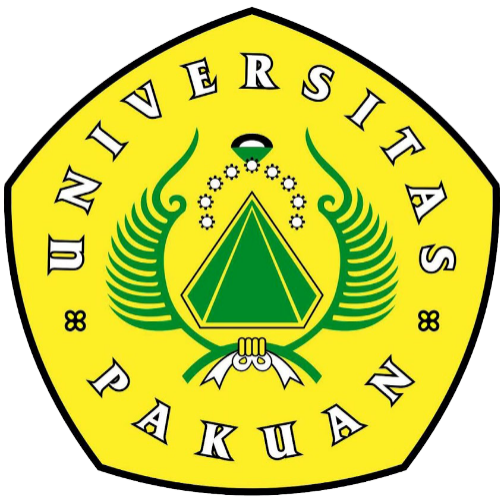 PENGARUH LINGKUNGAN KERJA FISIK DAN GAYA KEPEMIMPINAN DEMOKRATIS TERHADAP KINERJA KARYAWAN(Studi Kasus Divisi Optima PT Telkom Witel Bogor)SKRIPSIDibuat Oleh :SITI MAS INTAN FITRIA021118448FAKULTAS EKONOMI DAN BISNISPROGRAM STUDI MANAJEMENUNIVERSITAS PAKUANBOGOROktober 2022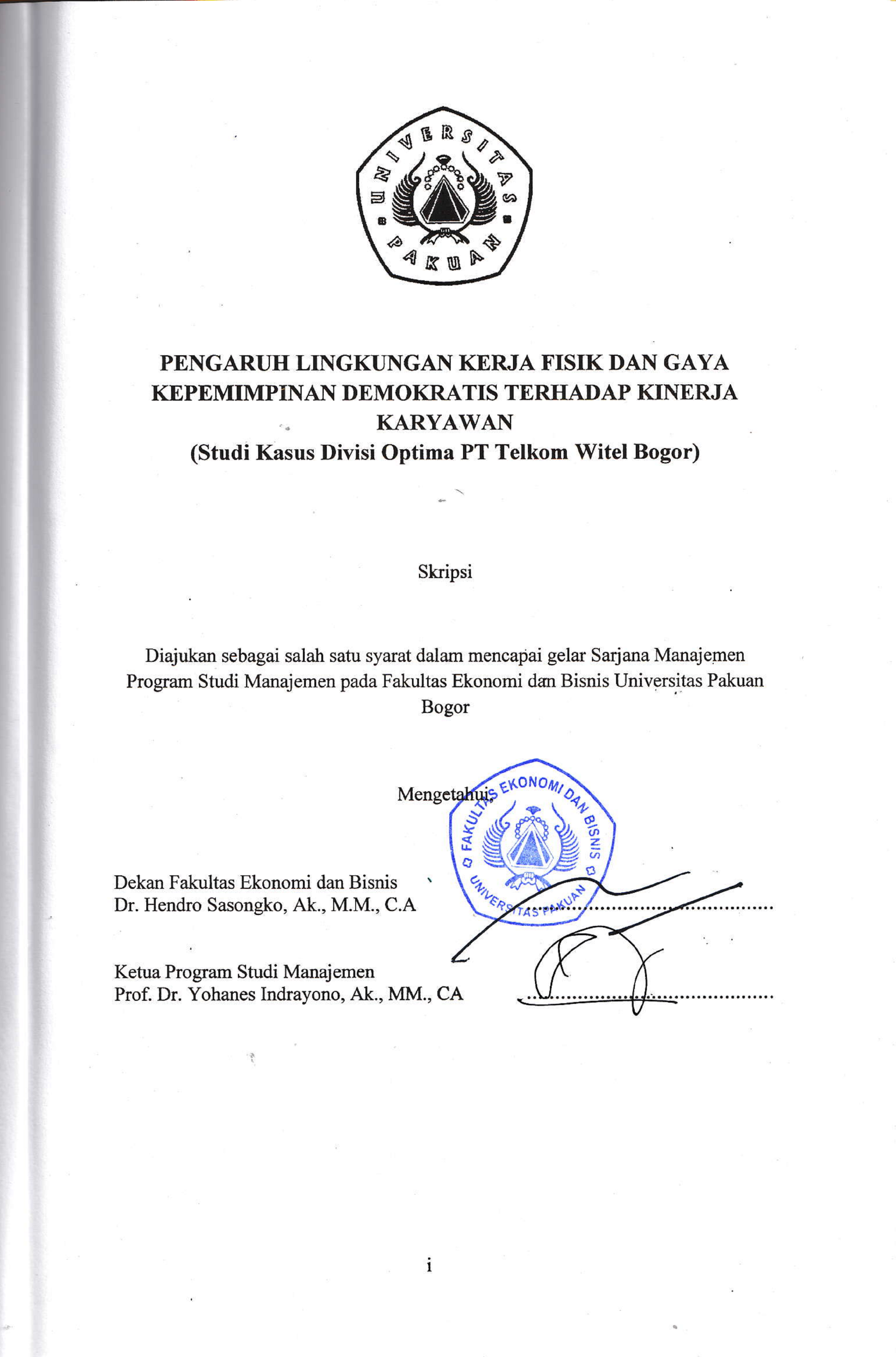 PENGARUH LINGKUNGAN KERJA FISIK DAN GAYA KEPEMIMPINAN DEMOKRATIS TERHADAP KINERJA KARYAWAN(Studi Kasus Divisi Optima PT Telkom Witel Bogor)Skripsi Diajukan sebagai salah satu syarat dalam mencapai gelar Sarjana Manajemen Program Studi Manajemen pada Fakultas Ekonomi dan Bisnis Universitas Pakuan BogorMengetahui, PENGARUH LINGKUNGAN KERJA FISIK DAN GAYA KEPEMIMPINAN DEMOKRATIS TERHADAP KINERJA KARYAWAN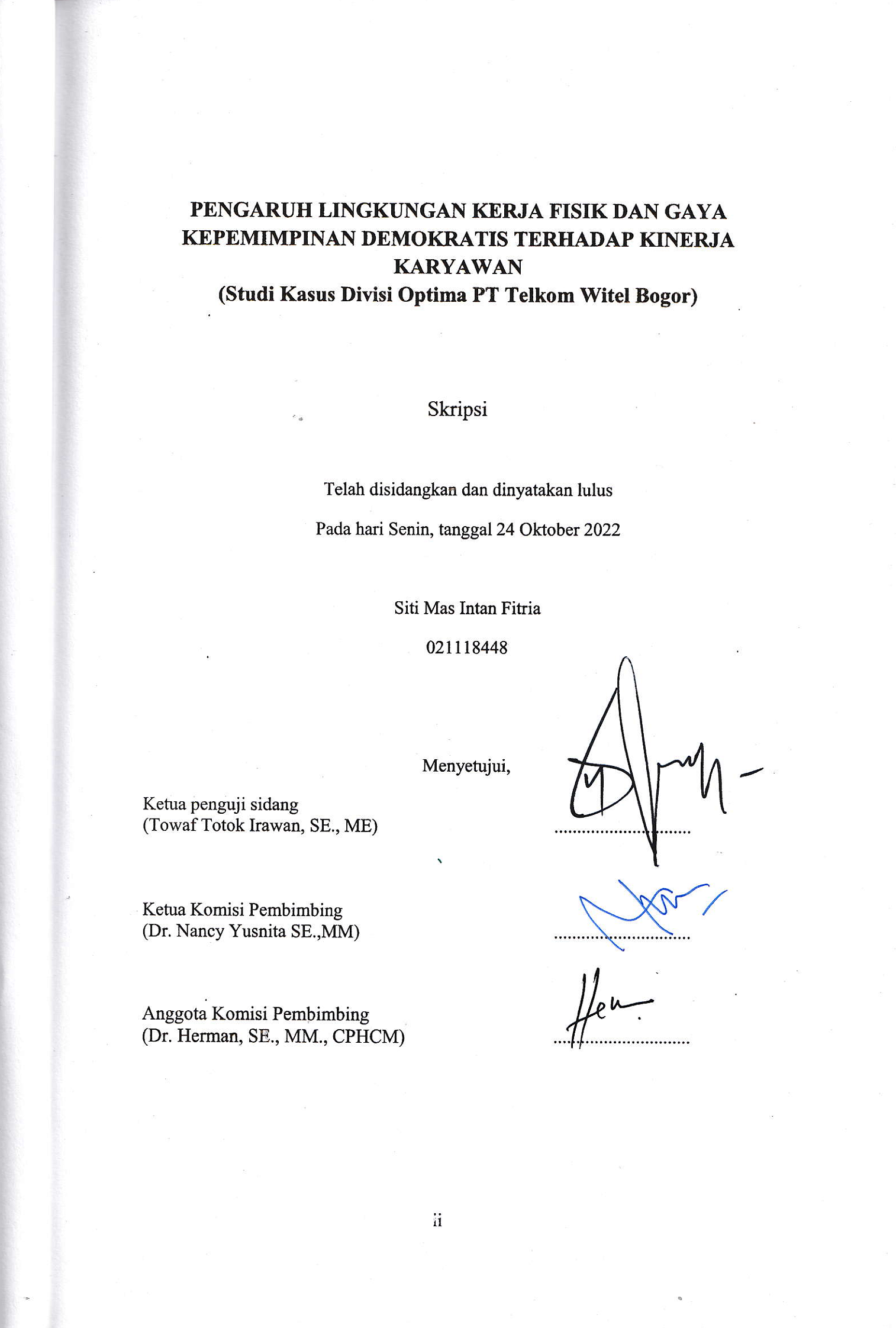 (Studi Kasus Divisi Optima PT Telkom Witel Bogor)Skripsi Telah disidangkan dan dinyatakan lulusPada hari Senin, tanggal 24 Oktober 2022 Siti Mas Intan Fitria021118448Menyetujui,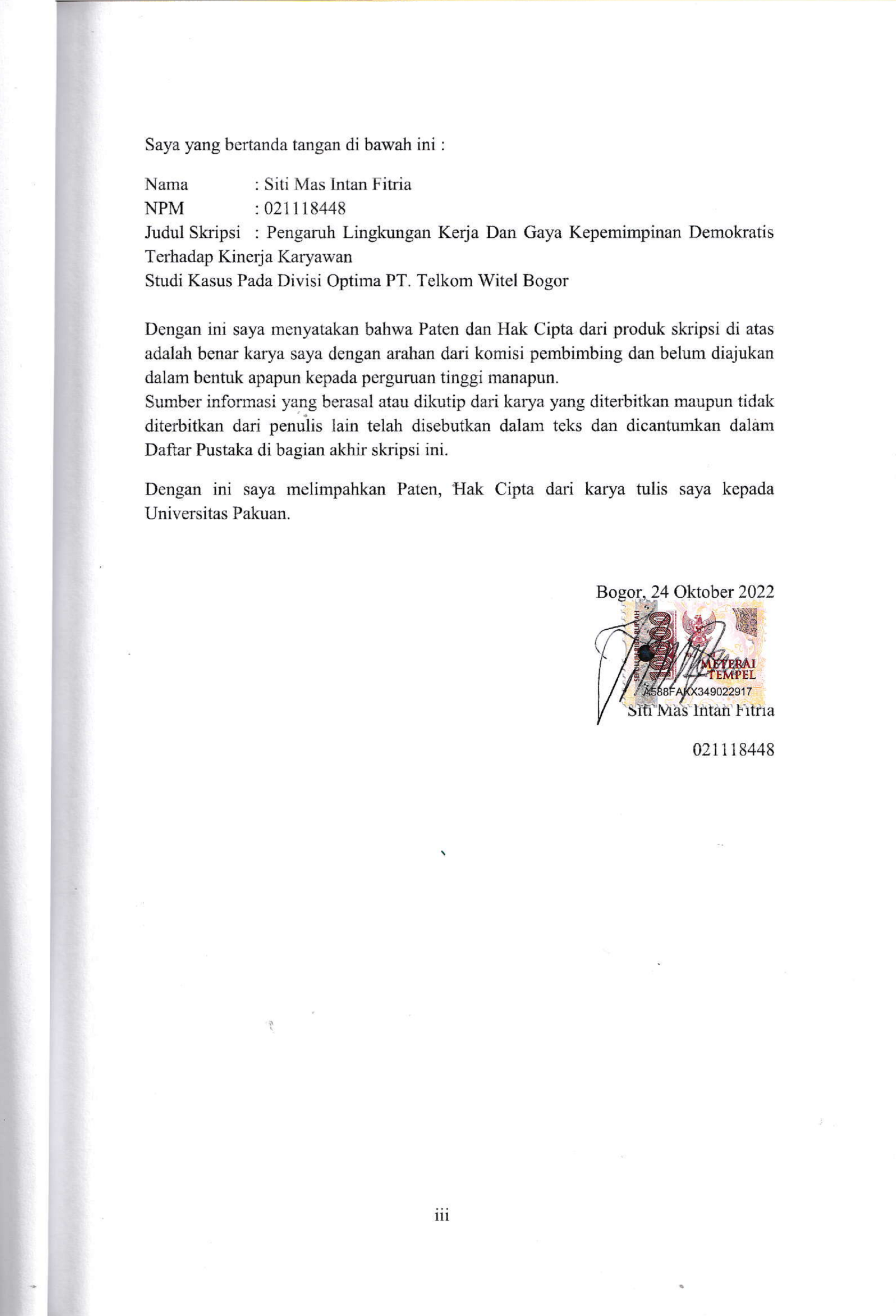 Saya yang bertanda tangan di bawah ini : Nama 		: Siti Mas Intan FitriaNPM		: 021118448 Judul Skripsi 	: Pengaruh Lingkungan Kerja Dan Gaya Kepemimpinan Demokratis Terhadap Kinerja Karyawan Studi Kasus Pada Divisi Optima PT. Telkom Witel BogorDengan ini saya menyatakan bahwa Paten dan Hak Cipta dari produk skripsi di atas adalah benar karya saya dengan arahan dari komisi pembimbing dan belum diajukan dalam bentuk apapun kepada perguruan tinggi manapun. Sumber informasi yang berasal atau dikutip dari karya yang diterbitkan maupun tidak diterbitkan dari penulis lain telah disebutkan dalam teks dan dicantumkan dalam Daftar Pustaka di bagian akhir skripsi ini. Dengan ini saya melimpahkan Paten, Hak Cipta dari karya tulis saya kepada Universitas Pakuan. Bogor, 24 Oktober 2022 Siti Mas Intan Fitria021118448© Hak Cipta milik Fakultas Ekonomi dan Bisnis Universitas Pakuan, tahun 2022*)Hak Cipta Dilindungi Undang-undangDilarang mengutip sebagian atau seluruh karya tulis ini tanpa mencantumkan atau menyebutkan sumbernya. Pengutipan hanya untuk kepentingan pendidikan, penelitian, penulisan karya ilmiah, penyusunan laporan, penulisan kritik, atau tinjauan suatu masalah, dan pengutipan tersebut tidak merugikan kepentingan Fakultas Ekonomi dan Bisnis Universitas Pakuan. Dilarang mengumumkan dan atau memperbanyak sebagian atau seluruh karya tulis dalam bentuk apapun tanpa seizin Fakultas Ekonomi dan Bisnis Universitas Pakuan.ABSTRAKSITI MAS INTAN FITRIA 021118448 Pengaruh Lingkungan Kerja Fisik Dan Gaya Kepemimpinan Demokratis Terhadap Kinerja Karyawan (Studi Kasus Divisi Optima PT Telkom Witel Bogor). Di bawah bimbingan : Nancy Yusnita dan Herman.Tujuan penelitian ini untuk mengetahui lingkungan kerja fisik, gaya kepemimpinan demokratis dan kinerja karyawan pada Divisi Optima PT Telkom Witel Bogor, membuktikan seberapa besar pengaruh lingkungan kerja fisik dan  gaya kepemimpinan demokratis secara parsial dan simultan terhadap kinerja karyawan pada Divisi Optima PT Telkom Witel Bogor. Penelitian ini merupakan penelitian kuantitatif deskriptif, dengan sampel 32 orang pada Divisi Optima PT Telkom Witel Bogor. Pengambilan sampel menggunakan metode probability sampling (cluster sampling). Metode analisis yang digunakan adalah analisis deskriptif, menggunakan uji asumsi klasik, uji regresi linear berganda, Analisis Koefisien Determinasi Rsquardan uji hipotesis. Hasil analisis regresi yang diperoleh Y = 42,793 + 0, 390 (X1) - 0,446 (X2) dari persamaan tersebut dapat dikatakan lingkungan kerja fisik (X1) bernilai positif bagi kinerja karyawan dan nilai koefisien regresi gaya kepemimpinan demokratis (X2) menunjukan hasil negatif bagi kinerja karyawan pada PT Telkom Witel Bogor Divisi Optima. Nilai thitung lingkungan kerja fisik (X1) 3,423>1,697 dengan signifikan 0.002<0.05 dikatakan bahwa lingkungan kerja fisik berpengaruh positif dan signifikan secara parsial terhadap kinerja karyawan, nilai thitung gaya kepemimpinan demokratis (X2) -2,794<1,697 nilai signifikan 0.011<0.05 dapat dikatakan gaya kepemimpinan demokratis berpengaruh negatif dan signifikan terhadap kinerja karyawan secara parsial dan Fhitung 7,479 > F tabel 2,92 artinya lingkungan kerja fisik dan gaya kepemimpinan demokratis berpengaruh secara simultan terhadap kinerja karyawan.Kata kunci : Lingkungan Kerja fisik, Gaya Kepemimpinan Demokratis dan Kinerja Karyawan PRAKATAPuji dan syukur penulis panjatkan kehadirat Allah SWT, atas berkat rahmat-nyalah sehingga penulis dapat menyelesaikan skripsi ini yang berjudul ”Pengaruh Lingkungan Kerja Fisik dan Gaya Kepemimpinan Demokratis Terhadap Kinerja Karyawan Pada Divisi Optima PT Telkom Witel Bogor” tepat pada waktunya. Adapun tujuan dari penulisan skripsi ini adalah untuk mempelajari cara penulisan skripsi dengan baik, penyusunan skripsi ini merupakan salah satu syarat atau proses yang harus dipenuhi untuk memperoleh gelar sarjana di program Studi Manajamen, Fakultas Ekonomi dan Bisnis, Universitas Pakuan pada jenjang Studi Strata Satu. Dalam penyusunan skripsi ini penulis mendapatkan banyak bantuan dari berbagai pihak, maka tak lupa pada kesempatan kali ini penulis mengucapkan terima kasih kepada berbagai pihak yang telah membantu dan memberikan dukungan moril maupun materil sehingga penyusunan skripsi ini dapat selesai. Ucapan terima kasih penulis sampaikan kepada: Orang tua saya yang selalu memberikan do’a, dorongan dan semangat selama penyusunan skripsi iniBapak Prof. Dr.rer.Ir.H. Didik Notosudjono, M. Sc. Selaku Rektor Universitas PakuanBapak Dr. Hendro Sasongko, Ak., M.M., C.A., selaku Dekan Fakultas Ekonomi Bisnis Universitas PakuanBapak Prof. Dr. Yohanes Indrayono, Ak., MM., CA., selaku Ketua Program Studi Manajemen Fakultas Ekonomi dan Bisnis Universitas PakuanIbu Dr. Retno Martanti Endah Lestari, SE., M.Si, CMA, CAPM. Selaku Wakil Dekan Akademik & Kemahasiswaan Fakultas Ekonomi dan Bisnis Universitas PakuanBapak Doni Wihartika,S.Pi.,M.M. Selaku Sekretaris Program Studi Manajemen Fakultas Ekonomi dan Bisnis Universitas PakuanIbu Dr. Nancy Yusnita SE.,MM. Selaku ketua komisi pembimbingBapak Dr. Herman, SE., MM., CPHCM. Selaku anggota komisi pembimbingKepada Seluruh Dosen, Staf Tata Usaha dan Karyawan Staf Perpustakaan Fakultas Ekonomi dan Bisnis Universitas PakuanSeluruh Staf dan Karyawan PT Telkom Witel Bogor khususnya pada Divisi Optima yang telah memberikan kesempatan, bantuan, kemudahan dan kenyamanan kepada peneliti dalam memperoleh informasi dan melaksanakan penelitiannyaSahabat – sahabat saya yang selalu mendo’akan dan memberikan dukungannya terutama Yeni Marlina dan pendamping saya yang selalu memberikan bantuan dan sebagainya selama penyusunan skripsi ini.Meskipun telah berusaha menyelesaikan skripsi ini sebaik mungkin, penulis menyadari bahwa skripsi pada penelitian ini masih ada kekurangan. Oleh karena itu, penulis mengharapkan kritik dan saran yang membangun dari para pembaca guna menyempurnakan segala kekurangan dalam penyusunan skripsi pada penelitian ini. Akhir kata, penulis berharap semoga skripsi pada penelitian ini berguna bagi para pembaca dan pihak-pihak lain yang berkepentingan. Terimakasih. Bogor,  24 Oktober 2022Siti Mas Intan FitriaDAFTAR ISIDAFTAR TABELTabel 1.1 Struktur Organisasi PT Telkom Witel Bogor	 2Tabel 1.2 Data Penilaian Kinerja Karyawan 	 2Tabel 1.3 Hasil Pra Survey Kinerja Karyawan 	 3Tabel 1.4 Hasil Pra Survey Lingkungan Kerja	 4Tabel 1.5 Hasil Pra Survey Gaya Kepemimpinan 	 5Tabel 2.1 Penelitian Sebelumnya 	 23Tabel 3.1 Operasionalisasi Variabel	 34Tabel 3.2 Instrumen Skala Likert Lingkungan kerja	 39Tabel 3.3 Instrumen Skala Likert Untuk Gaya Kepemimpinan  Demokratis	 39Tabel 3.4 Instrumen Skala Likert Kinerja Karyawan	 39Tabel 4.1 Karakterinstik Responden Berdasarkan Jenis Kelamin	 48Tabel 4.2 Karakterinstik Berdasarkan Usia 	 49Tabel 4.3 Uji Validitas Lingkungan Kerja (X1)	 50Tabel 4.4 Uji Validitas Gaya Kepemimpinan Demokratis (X2)	 50Tabel 4.5 Uji Validitas Kinerja Karyawan (Y)	 51Tabel 4.6 Hasil Uji Reliabilitas Lingkungan Kerja (X1)	 52Tabel 4.7 Hasil Uji Reliabilitas Gaya Kepemimpinan Demokratis (X2)	 52Tabel 4.8 Hasil Uji Reliabilitas Kinerja Karyawan (Y)	 52Tabel 4.9 Instrumen Skala Likert Lingkungan kerja (X1) dan gaya kepemimpinan demokratis (X2)	 53Tabel 4.10 penerangan cahaya listrik di dalam ruangan kerja menunjang pekerjaan	 53Tabel 4.11 Penerangan cahaya dari sinar matahari di dalam ruang kerja tidak    menyilaukan 	 54Tabel 4.12 Pencahayaan ditempat kerja menunjang dalam menyelesaikan pekerjaan karyawan	 55Tabel 4.13 Suhu udara di lingkup kerja sudah cukup baik untuk menunjang aktivitas kerja	 56Tabel 4.14 Pentilasi udara yang cukup di ruang kerja	 57Tabel 4.15 Lingkungan kerja terbebas dari suara bising	 58Tabel 4.16 lingkungan sekitar karyawan memiliki rasa saling menghormatisehingga tidak ada karyawan lain yang menimbulkan kebisingan	 59Tabel 4.17 Lingkungan kerja saya tidak pernah terdapat bau-bauan yang tidak sedap	 59Tabel 4.18 Kebersihan di ruang kerja sudah di kelola dengan sangat baik	 60Tabel 4.19 Tata letak peralatan kerja (alat kantor dan meja kerja)	 61Tabel 4.20 Ruangan kerja sudah sangat cukup nyaman untuk melakukan proses pengerjaan tugas yang di berikan	 62Tabel 4.21 Satuan keamanan yang sudah di kelola dengan baik (satpam)	 63Tabel 4.22 Keamanan pada ruang kerja yang sudah dikelola dengan baik	 64Tabel 4.23 Hasil Rata – Rata Tanggapan Responden Pada Variabel Lingkungan Kerja (X1)	 64Tabel 4.24 Instrumen Skala Likert Untuk Gaya Kepemimpinan Demokratis (X2)	  67Tabel 4.25 Pimpinan melibatkan karyawan dalam mengambil keputisan	 67Tabel 4.26 Pimpinan memberikan penghargaan atas hasil kerja	68Tabel 4.27 Pimpinan memberikan dorongan yang baik kepada karyawannya agar  meraih prestasi yang baik	 69Tabel 4.28 Pimpinan membagikan tugas dengan adil	 69Tabel 4.29 Pimpinan menekankan kedisiplinan pada karyawannya	 70Tabel 4.30 Pimpinan melakukan komunikasi yang terjalin dua arah secara langsung	 71Tabel 4.31 Pimpinan terbuka dalam menerima saran dari bawahan	 72Tabel 4.32 Pimpinan mempertimbangkan pendapat dari bawahan	 72Tabel 4.33 Pimpinan mendengarkan kritik dari karyawan	 73Tabel 4.34 Pimpinan melakukan kerja sama dalam mencapai tujuan perusaaan	 74Tabel 4.35 Pimpinan menyampaikan tugas dengan jelas	 75Tabel 4.36 Pimpinan memberikan dukungan kepada karyawannya yang  kesusahan dalam  mengerjakan tugas	 76Tabel 4.37 Pimpinan tegas dalam memberikan punishment terhadap karyawan  yang melakukan kesalahan	 77Tabel 4.38 Hasil Rata – Rata Tanggapan Responden Pada Variabel  Gaya Kepemimpinan Demokratis (X2)	 78Tabel 4.39 Instrumen Skala Likert Untuk Kinerja Karyawan (Y)	 80Tabel 4.40 Karyawan melaksanakan pekerjaan dengan penuh perhitungan	 80Tabel 4.41 Karyawan mengerjaan tugas dengan maksimal	 81Tabel 4.42 Hasil kerja karyawan sesuai standar  yang di tetapkan	 81Tabel 4.43 Karyawan mengerjakan pekerjaan sesuai dengan target yang sudah di  tentukan oleh perusahaan	 82Tabel 4.44 Karyawan tidak menunda – nunda pekerjaan	 83Tabel 4.45 Karyawan menyelesaikan pekerjaan sesuai dengan waktu yang di berikan	 84Tabel 4.46 Karyawan menunjukan kedisiplinan atas aturan	 85Tabel 4.47 Karyawan melaksanakan tugas sesuai yang diperintahkan	 85Tabel 4.48 Dalam melaksanakan tugas karyawan menggunakan berbagai sumber  daya secara bijaksana dengan cara yang hemat biaya	 86Tabel 4.49 Karyawan bekerja sama dengan baik dengan karyawan lainnya  dalam melakukan pekerjaan	 87Tabel 4.50 Hasil Rata – Rata Tanggapan Responden Pada Variabel Kinerja Karyawan (Y)	 88Tabel 4.51 Hasil uji normalitas	 90Tabel 4.52 Hasil uji multikolonieritas	 91Tabel 4.53 Analisis Regresi Linear Berganda	92Tabel 4.54 Analisis Koefisien DeterminasiRsquare	 93Tabel 4.55 Uji parsial (uji t)	 94Tabel 4.56 Uji hipotesis simultan (uji F)	 96DAFTAR GAMBARGambar 1.1 Hasil Pra Survey Mengenai Pengaruh Kerja Karyawan	 1Gambar 2.1 Konstelasi Penelitian 	31Gambar 3.1 Garis Kontinum X1	40Gambar 3.2 Garis Kontinum X2 dan Y 	41Gambar 3.3 Kurva Uji Hipotesis 	44Gambar 4.1 Struktur Organisasi	47Gambar 4.2 Diagram Karakterinstik Responden Berdasarkan Jenis Kelamin	48Gambar 4.3 Karakterinstik Responden Berdasarkan Usia	49Gambar 4.4 Uji Heteroskedastisitas scatter plot	92Gambar 4.5 kurva hasil pengujian hipotesis lingkungan kerja	95Gambar 4.6 kurva hasil pengujian hipotesis gaya kepemimpinan demokratis	95DAFTAR LAMPIRANLampiran 1 	Daftar Riwayat HidupLampiran 2	SK BimbinganLampiran 3	Kuesioner PenelitianLampiran 4	Karakterinstik Responden Berdasarkan Jenis KelaminLampiran 5	Karakterinstik Berdasarkan UsiaLampiran 6	KINERJA KARYAWAN PT Telkom Witel Bogor (Divisi Optima) Tahun 2020Lampiran 7	KINERJA KARYAWAN PT Telkom Witel Bogor (Divisi Optima) Tahun 2021Lampiran 8 	Tabulasi Data Lingkungan KerjaLampiran 9	Tabulasi Data Gaya Kepemimpinan Demokratis (X2)Lampiran 10 	Tabulasi Data Kinerja Karyawan (Y)Lampiran 11	Lembar Persetujuan MagangLampiran 12 	Surat Keterangan Selesai MagangLampiran 13 	R Tabel Product Moment Lampiran 14	Lembar T TabelLampiran 15 	Lembar F TabelLampiran 16	LEMBAR KERJA DESKRIPSI TEORITIK (LKDT) VARIABEL  “LINGKUNGAN KINERJA”Lampiran 17	LEMBAR KERJA INSTRUMEN PENELITIAN (LKIP) VARIABEL  “LINGKUNGAN KINERJA”Lampiran 18	LEMBAR KERJA DESKRIPSI TEORITIK (LKDT) VARIABEL  “GAYA KEPEMIMPINAN DEMOKRATIS”Lampiran 19 	LEMBAR KERJA INSTRUMEN PENELITIAN (LKIP) VARIABEL  “GAYA KEPEMIMPINAN DEMOKRATIS”Lampiran 20	LEMBAR KERJA DESKRIPSI TEORITIK (LKDT) VARIABEL  “KINERJA KARYAWAN”Lampiran 21	LEMBAR KERJA INSTRUMEN PENELITIAN (LKIP) VARIABEL  “KINERJA KARYAWAN”BAB IPENDHULUANLatar Belakang MasalahPada era globalisasi dan di masa pandemi seperti sekarang ini, mendorong semakin ketatnya persaingan atar perusahaan atau bisnis pada berbagai jenis sektor. Karena hal tersebut, sumber daya manusia menjadi salah satu aspek penting bagi sebuah organisasi atau perusahaan. Manusia selalu menjadi peran aktif dan dominan dalam setiap organisasi karena manusialah yang menjadi perencana, pengorganisasian, pelaksanaan dan pengawasan terhadap pengadaan, pemberian balas jasa, pengintegrasian, pemeliharaan dan pemisahan tenaga kerja dalam rangka mencapai tujuan organiasi (Mangkunegara 2019). Manajemen sumber daya manusia adalah suatu ilmu atau cara bagaimana mengatur hubungan dan peranan sumber daya (tenaga kerja) yang dimiliki oleh individu secara efisien dan efektif serta dapat digunakan secara maksimal sehingga tercapai tujuan bersama perusahaan, karyawan dan masyarakat menjadi maksimal (Bintoro dan Daryanto 2017). Banyak hal yang mampu mempengaruhi kinerja karyawan. Salah satunya yaitu lingkungan kerja dan gaya kepemimpinan, pada penelitian ini lingkungan kerja yang digunakan yaitu lingkungan kerja fisik hal tersebut didukung oleh data primer yaitu hasil pra survey mengenai pengaruh kinerja pada karyawan Divisi Optima PT Telkom Witel Bogor seperti di bawah ini :Gambar 1.1Hasil Pra Survey Pengaruh Kinerja KaryawanDivisi Optima PT Telkom Witel BogorSumber : Data Primer, Hasi Tanggapan Responden (2021)Berdasarkan hasil pra survey pada gambar 1.1 di atas. Menunjukan bahwa nilai persentase yang paling tinggi yaitu lingkungan kerja dengan presentase 93,9% dan gaya kepemimpinan 81,8%. Dengan demikian dapat dikatakan bahwa yang mempengaruhi kinerja karyawan pada Divisi Optima PT Telkom Witel Bogor ini yaitu lingkungan kerja dan gaya kepemimpinan. Pada PT Telkom Witel Bogor bergerak pada bidang jasa layanan teknologi informasi dan komunikasi (TIK), berdasarkan informasi yang didapat dari perusahaan, PT Telkom Witel Bogor memiliki beberapa divisi diantaranya yaitu :Tabel 1.1 Struktur Organisasi PT Telkom Witel BogorSumber : Data Sekunder , PT Telkom Witel Bogor Divisi Optima (2021) Objek yang digunakan pada penelitian ini yaitu divisi optima karena identifikasi masalah sudah terlihat dan diketahui sejak awal dan akses untuk mendapatkan data serta informasi lebih mudah dengan proses magang kerja pada divisi optima selama 3 bulan. Divisi Optima adalah unit yang bertugas untuk mengurus pembangunan jaringan tambahan atas request dari unit – unit terkait, relokasi utilitas, complain dan migrasi jaringan.Setiap karyawan divisi optima memiliki target dan pencapaian atas kinerjanya dengan kategori nilai yaitu perform (baik), underload (cukup) dan underperform (kurang baik). Berdasarkan informasi yang didapatkan dari sekunder PT Telkom Witel Bogor Divisi Optima bahwa kinerja karyawan pada divisi optima tersebut mengalami penurunan pada tahun 2020 sampai 2021. Hal tersebut juga dapat dilihat dari data sekunder PT Telkom Witel Bogor Divisi Optima seperti pada tabel 1.1 di bawah ini :Tabel 1.2Data Penilaian Kinerja KaryawanPT Telkom Witel Bogor Divisi OptimaTahun 2020 Sampai 2021Sumber : Data Sekunder, PT Telkom Witel Bogor Divisi Optima (2021)Dapat dilihat pada tabel di atas bahwa pada 2020 dengan jumlah karyawan yaitu 30 orang, terdapat 11 karyawan yang mendapatkan nilai perform (baik) dengan presentase 36%, 18 karyawan mendapatkan nilai underload (cukup) dengan presentase 60% dan 1 karyawan mendapatkan nilai underperform (kurang baik) dengan presentase 4%.Dan untuk tahun 2021 dengan jumlah karyawan yaitu 32 orang, terdapat 7 karyawan yang mendapatkan nilai perform (baik) dengan presentase 22%, 24 karyawan mendapatkan nilai underload (cukup) dengan presentase 75% dan 1 karyawan mendapatkan nilai underperform (kurang baik) dengan presentase 4%. Dengan demikian dapat diketahui adanya penurunan nilai terhadap kinerja karyawan pada tahun 2020 dan 2021. Yaitu pada nilai perform (baik) pada tahun 2020 dengan jumlah karyawan 11 orang presentase 36% dan 2021 dengan jumlah karyawan 7 orang dengan presentase 22%. Dengan hal tersebut dapat dikatakan bahwa kinerja karyawan pada Divisi Optima PT Telkom Witel Bogor belum maksimal. Didukung dengan hasil pra survey mengenai kinerja karyawan yang menyatakan bahwa terdapat beberapa masalah pada kinerja karyawan Divisi Optima PT Telkom Witel Bogor seperti pada tabel di bawah ini :Tabel 1.3Tabel Hasil Pra Survey Mengenai Kinerja KaryawanPT Telkom Witel Bogor Divisi OptimaHasil pra survey di atas menunjukan bahwa 12,1% karyawan bermasalah dalam kualitas kerja, 36,3% karyawan bermasalah dalam kuantitas dan 69,6% karyawan bermasalah dalam ketepatan waktu. Dari hasil data tersebut dapat dilihat bahwa sebagian dari karyawan PT Telkom Witel Bogor Divisi Optima bermasalah dalam kinerjanya. Dengan demikian dapat dikatakan bahwa kinerja karyawan PT Telkom Witel Bogor Divisi Optima ini belum terealisasikan secara sempurna, dengan adanya data tersebut maka terdapat adanya indikasi atau masalah terhadap kinerja karyawannya.Lingkungan kerja merupakan segala sesuatu yang ada disekitar para pekerja dan yang dapat mempengaruhi dirinya dalam menjalankan tugas – tugas yang dibebankan. Lingkungan kerja merupakan bagian atau komponen yang sangat penting ketika karyawa melakukan aktivitas bekerja. lingkungan kerja dalam suatu perusahaan juga mempunyai pengaruh terhadap kinerja karyawan.Oleh karena itu lingkungan kerja haruslah dikelola dengan sangat baik oleh sebuah perusahaan untuk menunjang karyawan dalam menyelesaikan pekerjaan. Selaras dengan penelitian yang menyatakan bahwa pengaruh lingkungan kerja terhadap kinerja karyawan yaitu berpengaruh nyata (Rahman Ahmad Aji , Yusniar Lubis, Khairul Saleh 2020). Kondisi lingkungan kerja yang kurang baik berpotensi menjadi salah satu penyebab karyawan mudah stress, sulit berkonsentrasi dan menurunnya produktivitas atau kinerja karyawan tersebut (Mangkunegara dalam Candra Pranata & Satria 2020). Lingkungan kerja pada Divisi Optima PT Telkom Witel Bogor ini memiliki lingkungan kerja yang bisa dikatakan cukup baik dengan pencahayaan ruangan yang cukup baik dan sirkulasi udara yang cukup baik. Namun ternyata masih ada beberapa karyawan lainnya pada Divisi Optima PT Telkom Witel Bogor ini yang masih merasa kurang nyaman dengan lingkungan kerjanya. Salah satunya karena masih sering terjadi kebisingan yang disebabkan oleh rekan kerja lainnya baik itu dalam hal pekerjaan kantor ataupun urusan dan atau kegiatan pribadi seperti contoh nada bicara rekan kerja jika berdiskusi dengan rekan kerja lainnya, kegiatan pribadi karyawan lainnya seperti contoh volume film atau lagu yang dinyalakan, kemanan di tempat kerja dan tata ruangan yang kurang nyaman seperti penataan meja kerja yang kurang mengakibatkan karyawan kurang nyaman karena harus berpindah tempat apabila mejanya penuh dan dipakai oleh karyawan lainnya. Dapat dilihat dari data hasil pra survey di bawah ini yang menunjukan masih ada beberapa kendala dalam lingkungan kerja mereka. Di antaranya yaitu kelengkapan peralatan kantor dengan persentase 66,7%, kenyamanan ruang kerja 57,6%, pencahayaan 9,1%, kebersihan 69,7% dan kebisingan 33,3%. Tabel 1.4Hasil Pra Survey Lingkungan KerjaDivisi Optima PT Telkom Witel BogorSumber : Data Primer, Hasil Tanggapan Responden (2021)Berdasarkan informasi yang diperoleh dari karyawan PT Telkom Witel Bogor, manager divisi sudah berusaha menanggulangi kebisingan yang terjadi pada Divisi Optima dengan cara memberi teguran kepada karyawan yang menimbulkan suara bising tersebut namun ternyata hal tersebut tidak bertahan lama. Karena, suara bising tersebut kembali muncul setelah beberapa pekan kedepan.Selain lingkungan kerja yang mampu mempengaruhi kinerja karyawan ada juga gaya kepemimpinan. Menurut Rivai dan Mulyadi dalam Kumala & Agustina (2018) menyatakan bahwa gaya kepemimpinan adalah sekumpulan ciri yang digunakan pemimpin untuk mempengaruhi bawahan agar sasaran organisasi atau perusahaan dapat tercapai atau dapat pula dikatakan bahwa gaya kepemimpinan adalah pola perilaku dan strategi yang disukai dan sering ditetapkan oleh seorang pemimpin. Terdapat beberapa jenis gaya kepemimpinan diantaranya menurut para ahli yaitu seperti gaya otokratis, gaya demokratis dan gaya kendali bebas atau bisa juga disebut laissez faire (Pasolong 2015). Didukung oleh penelitian sebelumnya yang menyatakan bahwa gaya kepemimpinan yang dapat mempengaruhi bawahan atau kinerja karyawannya yaitu gaya kepemimpinan otoriter, kendali bebas dan gaya demokratis (Rivai dalam Elsa dan Herry 2018). Selain lingkungan kerja yang harus dikelola dengan baik, gaya kepemimpinan dalam suatu perusahaan juga harus diperhatikan karena untuk memiliki karyawan dengan kinerja yang baik maka pemimpin dalam suatu perusahan juga harus mampu memberikan contoh yang baik guna mendorong semangat kerja karyawannya dan memotivasi karyawannya untuk memberikan hasil yang maksimal dalam kinerjanya. Pada penelitian ini gaya kepemimpinan yang digunakan yaitu gaya kepemimpinan demokratis. Dapat dilihat dari hasil pra survey dibawah, bahwa para karyawan cenderung menyatakan pemimpin mereka memiliki gaya kepemimpinan yang demokratis dengan ciri – ciri atau indikator yang didukung oleh para ahli dalam buku Pasolong (2015) yaitu mengutamakan diskusi, mengutamakan kerja sama, memiliki karakter untuk menerima saran dan kritik serta mengerti kebutuhan pegawainya.Tabel 1.5Hasil Pra Survey Gaya KepemimpinanDivisi Optima PT Telkom Witel BogorSumber : Data Primer, Hasil Tanggapan Responden (2021)Dapat dilihat dari gambar di atas bahwa responden lebih banyak menyatakan bahwa pemimpin yang ada pada Divisi Optima PT Telkom Witel Bogor sudah memasuki kriteria atau mendekati jenis gaya kepemimpinan yang demokratis. Namun disamping gaya kepemimpinan yang sudah dominan demokratis ternyata pemimpin masih memiliki beberapa kekurangan seperti kurang maksimal dalam memberikan arahan kepada para karyawan untuk meningkatkan kedisiplinan kerja karyawan secara keseluruhan, sehingga berdampak pada kinerja karyawan. Seperti adanya penurunan kinerja karyawan sesuai dengan data sekunder pada tabel 1.1 dan data hasil pra survey mengenai kinerja karyawan pada tabel 1.2 di atas. Dengan adanya penurunan kinerja karyawan pada data di atas, dengan pernyataan hasil pra survey dari para karyawan terhadap lingkungan kerja di atas serta gaya kepemimpinan demokratis yang ada pada perusahaan belum cukup menekankan maksimal kinerja karyawan maka penulis berniat menjadikan itu sebagai gap atau permasalah. Sehingga penulis berniat mengkaji tentang bagaimana pengaruh lingkungan kerja dan gaya kepemimpinan demokratis terhadap kinerja karyawan. Yang berjudul “Pengaruh Lingkungan Kerja Fisik dan Gaya Kepemimpinan Demokratis Terhadap Kinerja Karyawan (Studi Kasus Divisi Optima PT Telkom Witel Bogor)”.Identifikasi dan Perumusan MasalahIdentifikasi MasalahKinerja karyawan Divisi Optima PT Telkom Witel Bogor kurang maksimal, sehingga mengakibatkan penurunan kualitas dan kuantitas kerja untuk tahun 2020 sampai 2021Lingkungan kerja yang ada pada Divisi Optima PT Telkom Witel Bogor ini masih kurang nyaman, karena masih ada beberapa kendala diantaranya yaitu kebisingan yang disebabkan oleh rekan kerja lain yang mengakibatkan terganggunya konsentrasi karyawan lain pada saat mengerjakan tugas di jam kantor, keamanan di tempat kerja dan tata ruangan yang kurang nyaman seperti jumlah meja kerja yang kurangPimpinan masih memiliki beberapa kekurangan seperti kurang maksimal dalam memberikan arahan kepada para karyawan untuk meningkatkan kedisiplinan kerja karyawan secara keseluruhanPerumusan MasalahBagaimana Lingkungan Kerja Pada Divisi Optima PT Telkom Witel Bogor?Bagaimana Gaya Kepemimpinan Demoktaris Pada Divisi Optima PT Telkom Witel Bogor?Bagaimana Kinerja Karyawan Pada Divisi Optima PT Telkom Witel Bogor ?Apakah Lingkungan Kerja Fisik Berpengaruh Secara Parsial Terhadap Kinerja Karyawan Pada Divisi Optima PT Telkom Witel Bogor?Apakah Gaya Kepemimpinan Demoktaris Berpengaruh Secara Parsial Terhadap Kinerja Karyawan Pada Divisi Optima PT Telkom Witel Bogor?Apakah Lingkungan Kerja Fisik dan Gaya Kepemimpinan Demoktaris Besar Pengaruh Secara Simultan Terhadap Kinerja Karyawan Pada Divisi Optima PT Telkom Witel Bogor?Maksud dan Tujuan PenelitianMaksud dari penelitian ini adalah untuk menganalisis keterkaitan atau hubungan di antara variabel – variabel penelitian yaitu variabel lingkungan kerja, gaya kepemimpinan demokratis dan kinerja karyawan, untuk menyimpulkan hasil penelitian, serta memberikan saran agar dapat memberikan solusi dan kontribusi positif bagi perusahaan dalam meningkatkan aktivitas kinerja karyawan.Tujuan penelitian :Untuk Mengetahui Lingkungan Kerja Pada Divisi Optima PT Telkom Witel Bogor?Untuk Mengetahui Gaya Kepemimpinan Demoktaris Pada Divisi Optima PT Telkom Witel Bogor?Untuk Mengetahui Kinerja Karyawan Pada Divisi Optima PT Telkom Witel Bogor ?Untuk Membuktikan Apakah Lingkungan Kerja Fisik Berpengaruh Secara Parsial Terhadap Kinerja Karyawan Pada Divisi Optima PT Telkom Witel Bogor ?Untuk Membuktikan Apakah Gaya Kepemimpinan Demoktaris Berpengaruh Secara Parsial Terhadap Kinerja Karyawan Pada Divisi Optima PT Telkom Witel Bogor ?Untuk Membuktikan Apakah Lingkungan Kerja Fisik dan Gaya Kepemimpinan Demoktaris Berpengaruh Secara Simultan Terhadap Kinerja Karyawan Pada Divisi Optima PT Telkom Witel Bogor ?Kegunaan PenelitianKegunaan yang diperoleh dengan dilakukan penelitian ini adalah sebagai berikut: Kegunaan PraktisUntuk membantu memecahkan masalah yang ada di Divisi Optima PT Telkom Witel Bogor ini, khususnya untuk memperbaiki kualitas sumber daya manusia, untuk membantu memberi saran sebagai pertimbangan dalam pengelolaan lingkungan kerja dan pendelegasian gaya kepemimpinan yang lebih baik lagi. Guna mendukung aktivitas kerja di perusahaan yang dapat meningkatkan kualitas kinerja karyawan.  Kegunaan AkademikUntuk menambah dan memperluas pengetahuan ilmiah dan memberikan kontribusi dalam pengembangan ilmu pengetahuan di bidang ekonomi manajemen khususnya di bidang manajemen sumber daya manusia dan menjadi referensi bagi penelitian lainnya.BAB IITINJAUAN PUSTAKAManajemen Sumber Daya Manusia (MSDM)Pengertian Manajemen Sumber Daya Manusia (MSDM)Sumber daya manusia menjadi salah suatu hal yang sangat penting dan harus di perhatikan dalam perusahaan atau organisasi. Mengingat semakin canggih dan modernnya dunia ini menjadi pendorong perusahaan atau suatu organisasi agar terus berinovasi. Faktor penunjang keberhasilan suatu perusahaan atau organisasi salah satunya dapat didukung dengan sumber daya manusia. Oleh sebab itu sumber daya manusia haruslah dikelola dengan baik tujuannya untuk menciptakan dan meningkatkan efektivitas kinerja karyawan yang maksimal dan efisiensi perusahaan atau suatu organisasi tersebut.“Manajemen sumber daya manusia adalah suatu ilmu atau cara bagaimana mengatur hubungan dan peranan sumber daya (tenaga kerja) yang dimiliki oleh individu secara efisien dan efektif serta dapat digunakan secara maksimal sehingga tercapai tujuan bersama perusahaan karyawan dan masyarakat menjadi maksimal” (Bintoro dan Daryanto 2017).“Manajemen sumber daya manusia adalah rancangan sistem-sistem formal dalam sebuah organisasi untuk memastikan penggunaan bakat manusia secara efektif dan efesien guna mencapai tujuan-tujuan organisasional” (Chandra Yudha Hidayat 2019).“Manajemen sumber daya manusia merupakan suatu perencanaan, pengorganisasian, pengkoordinasian, pelaksanaan, dan pengawasan terhadap pengadaan, pengembangan, pemberian balas jasa, pengintegrasian, dan pemisahan tenaga kerja dalam rangka mencapai tujuan organisasi” (Mangkunegara 2019).“MSDM adalah ilmu dan seni mengatur hubungan dan peranan tenaga kerja agar efektif dan efisien membantu terwujudnya tujuan perusahaan, karyawan dan masyarakat” (Hasibuan 2019).“Personnel management is the planning, organizing, directing and controlling of the procurement, developmen, compensation, integration, maintenance, and separation of human resources to the end that individual, organizational and sociental objective are accomplished(Manajemen personalia adalah perencanaan, pengorganisasian, pengarahan, dan pengendalian dari pengadaan, pengembangan, kompensasi, pengintegrasian, pemeliharaan, dan pemberhentian karyawan, dengan maksud terwujudnya tujuan perusahaan, individu, karyawan dan masyarakat)” (Edwin B. Flippo 2019).Peran Manajemen Sumber Daya ManusiaManajemen merupakan fungsi yang berhubungan dengan mewujudkan hasil tertentu melalui kegiatan orang – orang. Hal ini berarti bahwa sumber daya manusia berperan penting dan dominan dalam manajemen. Peran manajemen sumber daya manusia seperti yang di kemukakan oleh (Hasibuan 2019) yaitu:Menetapkan jumlah, kualitas dan penempatan tenaga kerja yang efektif sesuai dengan kebutuhan perusahaan berdasarkan job description, job spesification, job requitment dan job evaluation.Menetapkan penarikan, seleksi, dan penempatan karyawan berdasarkan asas he right man in the right place and the right man in the right job.Menetapkan program kesejahteraan, pengembangan, promosi, dan pemberhentian. Meramalkan penawaran dan permintaan sumber daya manusia pada masa yang akan datang.Memperkirakan keadaan perekonomian pada umumnya dan perkembangan perusahaan pada khususnya.Memonitor dengan cermat undang-undang perburuhan dan kebijakan pemberian balas jasa perusahaan sejenis.Memonitor kemajuan teknik dan perkembangan serikat pekerja.Melaksanakan pendidikan, pelatihan, dan penilai kinerja karyawan.Mengatur mutasi karyawan baik vertikal maupun horizontal.Mengatur pensiun, pemberhentian, dan pesangonnya.Fungsi Manajerial dan Operasional Manajemen Sumber Daya ManusiaFungsi manajamen sumber daya manusia menurut (Hasibuan 2019) meliputi:Fungsi ManajerialPerencanaanPerencanaan (human resource planning) adalah merencanakan tenaga kerja secara efektif dan efesien agar sesuai dengan kebutuhan perusahaan dalam membantu terwujud nya suatu tujuan. Perencanaan dilakukan dengan menetapkan program kepegawaianPengorganisasianPengorganisasian adalah kegiatan untuk mengorganisasi semua karyawan dengan menetapkan pembagian kerja, hubungan kerja, delegasi wewenang, integrasi dan koordinasi dalam bagan organisasi (organization chart)PengarahanPengarahan (directing) adalah kegiatan yang mengarahkan semua karyawan agar mau bekerja sama dengan efektif serta efesien dalam membantu tercapainya tujuan perusahaan, karyawan, dan masyarakatPengendalianPengendalian (controling) adalah kegiatan megendalikan semua karyawan agar menaati peraturan – peraturan perusahaan dan bekerja sesuai dengan yang telah direncanakan. Apabila terdapat penyimpangan atau kesalahan maka diadakan tindakan perbaikan dan penyempurnaan perencanaanFungsi OperasionalPengadaanPengadaan (procurement) adalah proses penarikan, seleksi, perjanjian kerja, penempatan, orientasi, induksi untuk mendapatkan karyawan yang sesuai dengan kebutuhan perusahaan. Pengadaan yang baik akan membantu terwujudnya tujuan perusahaanPengembanganPengembangan (development) adalah proses peningkatan keterampilan teknis, teoritis konseptual, dan moral karyawan melalui pendidikan dan pelatihan. Pendidikan dan pelatihan yang diberikan harus sesuai dengan kebutuhan pekerjaan masa kini maupun masa depan.KompensasiKompensasi (compensation) adalah pemberian balas jasa langsung (direct) dan tidak langsung (indirect), uang dan barang kepada karyawan sebagai imbalan jasa yang diberikan kepada perusahaan. Prinsip kompensasi adalah adil dan layak. Adil artinya sesuai dengan prestasi kerjanya, layak artinya dapat memenuhi kebutuhan primernya serta berpedoman pada batas upah minimum pemerintah dan berdasarkan internal dan eksternal konsistensi.PengintegrasianPengintegrasian (integration) adalah kegiatan untuk mempersatukan kepentingan perusahaan dan kebutuhan karyawan, agar terciptanya kerja sama yang serasi dan saling menguntungkan. Perusahaan memperoleh laba, karyawan dapat memenuhi kebutuhan dari hasil pekerjaannya. Pengintegrasian merupakan hal yang paling penting dan sulit dalam Manajemen Sumber Daya Manusia, karena mempersatukan dua kepentingan yang bertolak belakang.PemeliharaanPemeliharaan (maintenance) adalah kegiatan untuk memelihara atau meningkatkan kondisi fisik, mental, dan loyalitas karyawan, agar mereka tetap mau bekerja sama sampai pensiun. Pemeliharaan yang baik dilakukan dengan program kesejahteraan yang berdasarkan kebutuhan sebagai karyawan serta berpedoman kepada internal dan eksternal perusahaan.KedisiplinanKedisiplinan merupakan fungsi dari manajemen sumber daya manusia yang terpenting dan kunci terwujudnya tujuan karena tanpa adanya kedisiplinan yang baik sulit terwujudnya tujuan yang maksimal.PemberhentianPemberhentian (separation) adalah putusnya hubungan kerja seseorang dari suatu perusahaan. Pemberhentian ini disebabkan oleh keinginan karyawan, keinginan perusahaan, kontrak kerja berakhir, pensiun dan sebab-sebab lainnya.Lingkungan KerjaPengertian Lingkungan KerjaLingkungan kerja adalah segala sesuatu yang ada disekitar para pekerja dan yang dapat mempengaruhi para pekerja tersebut dalam menjalankan tugas – tugas yang diberikan. Disamping tugas yang di berikan kepada pekerja atau karyawan tersebut, tentunya harus di dukung oleh beberapa faktor yang dapat mempengaruhi kinerja karyawan. Dukungan yang dapat diberikan oleh perusahaan atau organisasi dalam upaya pengembangan sumber daya manusia khususnya kinerja karyawan salah satunya dapat di dukung dengan lingkungan kerja  yang baik yang terdapat pada perusahaan atau organisasi tersebut. Seperti lingkungan kerja yang nyaman diantaranya kelengkapan dan canggihnya alat kantor yang di sediakan oleh pihak perusahaan atau organisasi sebagai penunjang kelancaran karyawan dalam menyelesaikan tugas, tata ruang seperti meja yang nyaman dan cukup, sirkulasi udara yang baik, pencahayaan yang baik, kebersihan lingkungan yang dikelola dengan baik, terhindar dari suara bising baik yang di sebabkan oleh internal maupun eksternal yang dapat mengganggu konsentrasi kerja karyawan, hubungan kerja antara sesama karyawan maupun antara karyawan dengan atasan berjalan dengan baik dan tentunya di lengkapi dengan keamanan lingkungan kerja. Pada penelitian ini lingkungan kerja yang digunakan yaitu lingkungan kerja fisik.“Yang dimaksud dengan lingkungan kerja adalah segala sesuatu yang ada di sekitar para pekerja dan dapat mempengaruhi dirinya dalam menjalankan tugas-tugas yang dibebankan” Nitisumeto (Hakim Fachrezi dan Hazmanan Khair 2020). “Lingkungan kerja fisik yaitu semua keadaan yang terdapat di sekitar tempat kerja, yang akan mempengaruhi pegawai baik secara langsung maupun secara tidak langsung dan dapat juga disebut sebagai sesuatu yang dapat mempengaruhi kondisi manusia” (Sedarmayanti 2017).“Lingkungan kerja adalah segala sesuatu yang ada disekitar karyawan dan dapat mempengaruhi dalam menjalankan tugas yang dibebankan kepadanya misalnya dengan adanya air conditioner (AC), penerangan yang memadai sebagainya” (Afandi 2018).Lingkungan kerja dalam suatu perusahaan mempunyai pengaruh terhadap kinerja karyawan. Selaras dengan penelitian yang menyatakan bahwa “pengaruh lingkungan kerja terhadap kinerja karyawan yaitu berpengaruh nyata” (Rahman Ahmad Aji , Yusniar Lubis dan Khairul Saleh 2020). “Lingkungan Kerja merupakan salah satu aspek utama dalam meningkatkan kinerja karyawan. sebab lingkungan kerja memiliki pengaruh langsung terhadap karyawan didalam menyelesaikan pekerjaan pada kesimpulannya dapat meningkatkan kinerja organisasi” (Erina, Giri & Roni 2021). Hal – hal lainnya seperti suasana di dalam lingkungan kerja tersebut. Misalnya hubungan antara atasan dan bawahan yang berjalan dengan baik, hubungan antara karyawan yang berjalan dengan baik, dukungan sarana dan fasilitas kerja karyawan yang lengkap pada suatu perusahan. Kondisi kerja yang buruk berpotensi menjadi salah satu penyebab karyawan mudah stress, sulit berkonsentrasi dan menurunnya produktivitas atau kinerja karyawan tersebut. Oleh karena itu lingkungan kerja pada perusahaan haruslah di kelola dengan baik karena lingkungan kerja dapat menciptakan hubungan kerja yang mengikat antara orang-orang yang ada di dalam lingkungannya.Dari pengertian lingkungan kerja menurut para ahli di atas, dapat di simpulkan bahwa lingkungan kerja adalah segala sesuatu atau keadaan yang ada di sekitar karyawan dalam suatu perusahaan atau organisasi. Lingkungan kerja juga dapat dikatakan sebagai salah satu faktor penunjang kerja karyawan dalam melakukan tugas – tuganya. Dengan pengelolaan lingkungan kerja yang baik maka akan menjadi pemicu pencapaian target perusahaan yang baik juga. Hal ini dilatar belakangi oleh termotivasinya semangat kerja karyawan yang baik karena dukungan lingkungan kerja yang positif dan baik. Berdasarkan pengertian lingkungan kerja di atas maka peneliti menggunakan pengertian lingkungan kerja fisik menurut Sedarmayanti (2017) sebagai rujukkan untuk penelitian ini.Tujuan Lingkungan Kerja“Lingkungan kerja merupakan bagian yang sangat penting di dalam karyawan melakukan aktivitas bekerja. Dengan memperhatikan lingkungan kerja yang baik atau menciptakan kondisi kerja yang mampu memberikan motivasi untuk bekerja, maka akan membawa pengaruh terhadap kegairahan atau semangat karyawan dalam bekerja” (Sunyoto dalam bunga 2019). “Keadaan lingkungan kerja yang kurang baik dapat menuntut tenaga dan waktu yang lebih banyak dan tidak mendukung diperolehnya rancangan sistem kerja yang efisien” (Sedarmayanti 2017).Jadi tujuan dari dibentuknya dan di perhatikannya lingkungan kerja dengan cara pengelolaan yang baik adalah untuk meningkatkan efisiensi kerja karyawan dan sebagai pendukung untuk memotivasi para karyawan agar lebih maksimal dalam menjalankan atau mengerjakan tugas yang di berikan atau di bebankan oleh perusahaan. Faktor – Faktor Lingkungan Kerja“Umumnya lingkungan kerja terdiri dari lingkungan kerja fisik dan lingkungan kerja psikis” (Nurul Azizah 2019).Faktor Lingkungan FisikFaktor lingkungan fisik adalah lingkungan yang berada di sekitar pekerja itu sendiri. Faktor-faktor yang mempengaruhi lingkungan kerja fisik antara lain:Rencana ruang kerja meliputi kesesuaian pengaturan dan tata letak peralatan kerja, hal ini berpengaruh besar terhadap kenyamanan dan tampilan kerja karyawan.Rencana pekerjaan meliputi peralatan kerja dan prosedur kerja atau metode kerjaa, peralatan kerja yang tidak sesuai dengan pekerjaannya akan mempengaruhi kesehatan hasil kerja karyawan.Kondisi lingkungan kerja penerangan dan kebisingan sangat berhubungan dengan kenyaman para pekerja dalam bekerja. Sirkulasi udara, suhu ruangan dan penerangan yang sesuai sangat mempengaruhi seseorang dalam menjalankan tugasnya.Tingkat visual privacy dan acoustical privacy. Dalam tingkat pekerjaan tertentu membutuhkan tempat kerja yang dapat memberikan privasi bagi karyawannya. Yang dimaksud privasi disini adalah sebagai “keleluasaan pribadi” terhadap hal-hal yang menyangkut dirinya dan kelompoknya. Sedangkan acoustical privacy berhubungan dengan pendengaran.Faktor Lingkungan PsikisFaktor lingkungan psikis adalah hal-hal yang menyangkut dengan hubungan sosial dan keorganisasian. Kondisi psikis yang dapat mempengaruhi kepuasan kerja karyawan adalah:Pekerjaan yang berlebihan pekerjaan yang berlebihan dengan waktu yang terbatas atau mendesak dalam penyelesaian suatu pekerjaan akan menimbulkan penekanan dan ketegangan terhadap karyawan, sehingga hasil yang didapat kurang maksimal.Sistem pengawasan yang buruk sistem pengawasan yang buruk dan tidak efisien dapat menimbulkan ketidakpuasan lainnya, seperti ketidakstabilan suasana politik dan kurangnya umpan balik prestai kerja.Frustasi dapat berdampak pada terhambatnya usaha pencapaian tujuan, misalnya harapan perusahaan tidak sesuai dengan harapan karyawan, apabila hal ini terjadi secara terus menerus akan menimbulkan frustasi bagi karyawan.Perubahan-perubahan dalam segala bentuk perubahan yang terjadi dalam pekerjaan akan mempenagruhi cara seseorang dalam bekerja, misalnya perubahan lingkungan kerja seperti perubahan jenis pekerjaan, perubahan organisasi, dan pergantian pemimpin perusahaan. Perselisihan antara pribadi dan kelompok hal ini terjadi apabila kedua belah pihak mempunyai tujuan yang sama dan bersaing untuk mencapai tujuan tersebut.Indikator Lingkungan KerjaTerdapat beberapa macam indikator lingkungan kerja menurut beberapa ahli di antaranya yaitu :Indikator lingkungan kinerja Sedarmayanti (2017) :Penerangan, cahaya atau penerangan sangat besar manfaatnya bagi pegawai guna mendapat keselamatan dan kelancaran kerja, oleh sebab itu perlu diperhatikan adanya penerangan (cahaya) yang terang tetapi tidak menyilaukan.Suhu udara, suhu udara memiliki pengaruh bagi setiap manusia. Temperatur yang terlampau dingin akan mengakibatkan gairah kerja menurun. Sedangkan temperatur udara yang terlampau panas akan megakibatkan cepat timbul kelelahan tubuh dan dalam bekerja cenderung membuat banyak kesalahan.Suara bising, kebisingan yaitu bunyi yang tidak dikehendaki oleh telinga. Tidak dikehendaki, karena terutama dalam jangka panjang bunyi tersebut dapat mengganggu ketenangan bekerja, merusak pendengaran dan menimbulkan kesalahan komunikasi. Pengunaan warna, warna mempunyai pengaruh besar terhadap perasaan. Sifat dan pengaruh warna kadang – kadang menimbulkan rasa senang, sedih dan lain – lain, karena dalam sifat warna dapat merangsang perasaan manusia.Bau tidak sedap di tempat kerjaRuang gerak yang di perlukanKeamanan kerja, guna menjaga tempat dan kondisi lingkungan kerja tetap dalam keadaan aman maka perlu diperhatikan adanya keamanan dalam bekerja. Oleh karena itu faktor keamanan perlu diwujudkan keberadaannya.Hubugan karyawanIndikator lingkungan kinerja non fisik Soetjiptodalam dalam Hakim Fachrezi (2020):Hubungan yang harmonis, hubungan yang harmonis merupakan bentuk hubungan dari suatu individu satu dengan individu lainnya dalam suatu organisasiKesempatan untuk maju, kesempatan untuk maju merupakan suatu peluang yang dimiliki oleh seorang karyawan berprestasi dalam menjalankan pekerjaannya agar mendapatkan hasil yang lebihKeamanan dalam pekerjaan, keamanan yang dapat dimasukkan dalam lingkungan kerja, dalam hal ini terutama keamanan milik pribadi bagi karyawan.Adapun indikator lingkungan kerja menurut Nitisemito yang dikutip oleh Yanti Mayasari Ginting & Adieli Baene (2021) :Suasana kerja, hal ini dimaksudkan bahwa kondisi kerja yang ada menyenangkan, nyaman dan aman bagi setiap karyawan yang ada di dalamnya.Hubungan dengan rekan sekerja, hubungan dengan rekan sekerja yang harmonis dan tanpa ada saling intrik sesama rekan sekerja. Salah satu faktor yang dapat mempengaruhi karyawan tetap tinggal dalam satu organisasi adalah hubungan yang harmonis diantara rekan kerja.Tersedianya fasilitas bekerja, hal ini dimaksudkan bahwa peralatan yang digunakan untuk mendukung kelancaran kerja lengkap atau mutakhir. Tersedianya fasilitas kerja yang lengkap, walaupun tidak baru merupakan salah satu penunjang proses dalam bekerja.Berdasarkan pendapat para ahli di atas, maka dapat disimpulkan bahwa indkator lingkungan kerja terbagi menjadi dua poin utama. Yaitu indikator lingkungan kerja fisik dan indikator lingkungan kerja non fisik. Indikator lingkungan kerja fisik meliputi penerangan, sirkulasi udara, kebisingan, fasilitas, warna dan ruang gerak atau tata letak peralatan. Sedangkan indikator lingkungan kerja non fisik yaitu hubungan yang harmonis, kesempatan untuk maju dan keamanan dalam pekerjaan. Dalam penyusunan ini, peneliti menggunakan indikator lingkungan kerja yaitu penerangan atau cahaya di tempat kerja, sirkulasi udara, kebisingan di tempat kerja, bau tidak sedap di tempat kerja, ruang gerak atau tata letak peralatan dan keamanan di tempat kerja.Gaya Kepemimpinan DemokratisPengertian Gaya Kepemimpinan DemokratisUntuk mendukung perkembangan atau peningkatan kualitas dalam kinerja karyawan. Perusahaan atau organisasi membutuhkan pemimpin yang mampu mendorong semangat kerja karyawan dan memberikan pengarahan yang baik dalam melakukan pekerjaan. Guna menciptakan kualitas kerja yang baik dalam ketaan prosedur serta ketepatan waktu dalam menyelesaikan pekerjaan. Dalam kepemimpinan memiliki beberapa jenis gaya, pada penelitian ini saya memilih gaya demokratis karena pada hasil survey awal menunjukan bahwa pada divisi optima PT Telkom Witel Bogor ini memiliki kepemimpinan dengan gaya demokratis.“Gaya kepemimpinan demokratis meliputi semua kebijakan yang dirumuskan melalui musyawarah dan diputuskan oleh kelompok dan pemimpin bertugas sebagai pendorong” (Pasolong 2015).“Gaya demokratis, yaitu gaya kepemimpinan yang dikenal pula sebagai gaya partisipatif. Gaya ini berasumsi bahwa para anggota organisasi yang ambil bagian secara pribadi dalam proses pengambilan keputusan akan lebih memungkinkan sebagai suatu akibat mempunyai komitmen yang jauh lebih besar pada sasaran dan tujuan organisasi” Sudriamunawar dalam (Pasolong 2015).Seperti dijelaskan di atas dalam proses kerja perusahaan dan karyawan membutuhkan pemimpin yang dapat mengayomi karyawan. Dalam hal ini kepemimpinan yang di butuhkan salah satunya adalah gaya kepemimpinan demokratis. Terutama pada PT Telkom Witel Bogor Divisi Optima karena “Pemimpin selalu berusaha mengutamakan kerjasama dan kerja tim dalam usaha mencapai tujuan. Pemimpin juga bisa menerima saran, pendapat bahkan kritik dari bawahannya. Para bawahannya dilibatkan secara aktif dalam proses pengambilan keputusan” (Akbar 2017).Pada perusahaan dan divisi Optima PT Telkom Witel Bogor ini diperlukan pemimpin yang tegas dan juga mampu mendorong kinerja karyawannya dengan baik karena kinerja karyawan pada PT Telkom Witel Bogor ini berpengaruh terhadap tujuan perusahaan yaitu penyelesaian projek dengan tepat waktu. Ketika karyawan semakin disiplin, nyaman dengan lingkungan kerja dan memiliki pemimpinan yang mampu berbaur dengan mereka, mampu mengayomi mereka dengan baik dan juga mampu memberikan motivasi kerja yang baik. Maka kinerja karyawan akan maksimal dan target peusahaan terhadap penyelesaian projek dapat tercapai sesuai dengan tenggat waktu yang di berikan. Sejalan dengan penelitian yang dilakukan oleh Aprillilyantari Ni Komang, Ni Luh Adisti Abiyoga W dan Gusti Alit Suputra (2021) dengan judul Pengaruh Gaya Kepemimpinan Demokratis, Konflik Kerja, dan Kompensasi Non Finansial Terhadap Kinerja Karyawan Pada Hotel Adiwana Resort Jembawan Kecamatan Ubud Kabupaten Gianyar dengan hasil penelitian yaitu gaya kepemimpinan demokratis berpengaruh positif dan signifikan secara parsial terhadap kinerja karyawan pada Hotel Adiwana Resort Jembawan Ubud. Artinya bahwa gaya kepemimpinan demokratis mampu menjadi pendorong motivasi atau semangat kerja dalam mewujudkan kinerja karyawan yang maksimal.“Gaya kepemimpinan demokratis dalam kepemimpinan pemerintahan dapat di artikan sebagai cara dan irama seoarang pemimpin pemerintahan dalam menghadapi bawahan dan masyarakatnya dengan memakai metode pembagian tugas dengan bawahan, begitu juga antara bawahan dibagi tugas secara merata dan adil, kemudian pemilihan tugas tersebut dilakukan secara terbuka, antar bawahan dianjurkan berdiskusi tentang keberadaanya untuk membahas tugasnya, baik bawahan yang terendah sekali pun boleh menyampaikan saran serta diakui haknya, dengan demikian dimiliki persetujuan dan konsensus atas kesepakatan bersama” (Nines dan  Luh Nik 2021).Dari penjelasan menurut beberapa para ahli di atas maka dapat di simpulkan bahwa gaya kepemimpinan dan gaya kepemimpinan demokratis adalah cara seorang pemimpinan untuk mampu mempengaruhi, menunjukan kemampuan dan mengarahkan setiap bawahan atau karyawannya dalam melakukan kinerja yang baik. Agar semua tujuan perusahaan atau organisasi tersebut bisa tercapai sesuai dengan yang telah ditetapkan. Berdasarkan pengertian gaya kepemimpinan demokratis di atas penelitian ini menggunakan pengertian gaya kepemimpinan demokratis menurut Sudriamunawar dalam buku Pasolong (2015) sebagai rujukkan. Indikator Gaya Kepemimpinan DemokratisIndikator gaya kepemimpinan demokratis menurut Nugraha yang dikutip oleh Taufiq Hidayaturrokhman & Ratna Kusumawati (2020).Wewenang pimpinan tidak mutlak, bawahan dapat memberikan masukan atas keputusan yang dibuat pemimpin, sehingga cara pengambilan keputusan didasarkan atas musyawarah.Keputusandibuat bersama antara pimpinan dan bawahan, dalam pengambilan keputusan ataupun penyusunan kebijakan selalu melibatkan bawahan sehingga keputusan bukan hanya mementingkan sebelah pihak saja (pimpinan).Pujian dan kritik seimbang, pimpinan dan bawahan tidak selalu saling memuji atau mengkritik, kedua-duanya berjalan seimbang sesuai dengan kebutuhan organisasi tersebut.Pimpinan mendorong prestasi bawahan, pimpinan jeli dalam menggali dan mengembangkan potensi bawahannya sehingga bawahan mempunyai prestasi yang baik bagi organisasi.Suasana saling percaya, suasana yang selalu harmonis dalam lingkungan organisasi Tanggung jawab dipikul bersama Kelebihan yang paling utama, yaitu saling bekerja sama dalam mencapai tujuan organisasiIndikator gaya kepemimpinan demokratis menurut Hardianti dalam Ngakan Putu Nines dan Luh Nik Oktarini (2020). :Keputusan dibuat bersamaMenghargai potensi setiap bawahanMendengar kritik, saran/pendapatan dari bawahanMelakukan kerjasama dengan bawahanAdapun indikator gaya kepemimpinan demokratis yang sudah disesuaikan dengan ciri-cirinya yaitu Pasolong (2015):Keputusan dibuat bersamaPemimpin yang demokratis tidak sungkan untuk terlibat bersama-sama dengan bawahan untuk membuat keputusan serta melakukan aktivitas kerja demi pencapaian tujuan organisasi. Menghargai potensi bawahannya Kepemimpinan demokratis menghargai setiap potensi individu dan bersedia mengakui keahlian para spesialis dengan bidangnya masing-masing, mampu memanfaatkan kapasitas setiap anggota seefektif mungkin pada saat dan kondisi yang tepat.Mendengar kritik, saran, dan pendapat dari bawahan Mendapat kritikan, saran/pendapat dari bawahan merupakan hal yang wajar dalam kehidupan organisasi. Dengan demikian akan ada kecenderungan untuk lebih meningkatkan potensi diri dan bisa menjadi lebih baik dari sebelumnya serta belajar dari kesalahan yang telah dilakukan.Melakukan kerjasama dengan bawahannyaPemimpin yang baik adalah pemimpin yang mampu bekerja sama/ terlibat langsung secara bersama-sama dalam menjalankan tugas demi pencapaian tujuan organisasi. Berdasarkan pendapat para ahli di atas, maka dapat disimpulkan bahwa indkator gaya kepemimpinan meliputi beragam hal seperti wewenang pimpinan tidak mutlak, keputusandibuat bersama, pujian dan kritik seimbang, pimpinan mendorong prestasi bawahan, suasana saling percaya, menghargai potensi setiap bawahan, mendengar kritik, saran/pendapatan dari bawahan dan melakukan kerjasama. Dalam penyusunan ini, peneliti menggunakan indikator gaya kepemimpinan yaitu keputusan dibuat bersama, menghargai potensi bawahannya, mendengar kritik, saran, dan pendapat dari bawahan serta melakukan kerjasama dengan bawahannya.Kinerja KaryawanPengertian Kinerja KaryawanPerusahaan dapat dikatakan berhasil apabila kinerja sumber daya manusianya baik. Sumber daya manusia yang baik mampu di wujudkan salah satunya dengan lingkungan kerja yang baik. dalam artian seperti alat kantor yang lengkap, toleransi antar karyawan, sirkulasi udara yang baik, pencahayaan yang baik dan faktor lainnya seperti kepemimpinan dengan delegasi yang baik. Karena dengan itu karyawan akan termotivasi untuk meningkatkan kinerjanya. Sehingga perusahaan dapat mencapai tujuan dengan baik dan sesuai target yang sudah di tentukan.“Kinerja diartikan sebagai hasil usaha seseorang yang dicapai dengan kemampuan dan perbuatan dalam situasi tertentu” (Meithiana 2017). Ada juga yang menyatakan bahwa “kinerja adalah hasil atau tingkat keberhasilan seseorang secara keseluruhan selama periode tertentu dalam melaksanakan tugas dibandingkan dengan berbagai kemungkinan, seperti standar hasil kerja, target atau sasaran maupun kriteria yang telah ditentukan terlebih dahulu telah disepakati bersama” (Rivai & Basri dalam Masram 2017).“Kinerja pada dasarnya adalah apa yang dilakukan atau tidak dilakukan pegawai. Manajemen kinerja adalah keseluruhan kegiatan yang dilakukan untuk meningkatkan kinerja perusahaan atau organisasi, termasuk kinerja masing-masing individu dan kelompok kerja di perusahaan tersebut” (Mathis dan Jackson dalam Martinus 2022).“Kinerja adalah hasil kerja yang dapat dicapai oleh seseorang atau kelompok orang dalam suatu perusahaan sesuai dengan wewenang dan tanggung jawab masing-masing dalam upaya pencapaian tujuan organisasi secara ilegal, tidak melanggar hukum dan tidak bertentangan dengan moral dan etika” (Afandi 2018).“Istilah kinerja berasal dari job performance atau actual performance (prestasi kerja atau prestasi sesungguhnya yang dicapai oleh seseorang). Pengertian kinerja (prestasi kerja) adalah hasil kerja secara kualitas dan kuantitas yang dicapai oleh seorang pegawai dalam melaksanakan tugasnya sesuai dengan tanggung jawab yang diberikan kepadanya” (Mangkunegara 2017).Dari pengertian menurut para ahli di atas dapat di simpulkan bahwa kinerja karyawan merupakan serangkaian atau sejumlah hasil kerja yang di lakukan oleh para pegawai dalam suatu perusahaan atau organisasi. Kinerja karyawan dapat di lihat dari kualitas dan kuantitas yang telah di capai oleh para pegawai dalam melaksanakan tugas yang di berikan dan atau di bebankan kepada para karyawan tersebut sesuai dengan tanggung jawabnya. Berdasarkan pengertian kinerja karyawan di atas yang digunakan sebagai rujukkan pada penelitian ini yaitu kinerja karyawan menurut Afandi (2018). Indikator Kinerja KaryawanIndikator kinerja pegawai menurut Mangkunegara (2017) antara lain adalah:Kualitas kerja adalah seberapa baik seorang karyawan mengerjakan apa yang seharusnya dikerjakan.Kuantitas kerja adalah seberapa lama seorang pegawai bekerja dalam satu harinya. Kuantitas kerja ini dapat dilihat dari kecepatan kerja setiap pegawai itu masing-masing.Pelaksanaan tugas adalah seberapa jauh pegawai mampu melakukan pekerjaannya dengan akurat atau tidak ada kesalahan.Tanggung jawab terhadap pekerjaan adalah kesadaran akan kewajiban pegawai untuk melaksanakan pekerjaan yang diberikan perusahaanIndikator kinerja karyawan Afandi (2018) : Kuantitas, hasil kerja segala macam bentuk satuan ukuran yang berhubungan dengan jumlah hasil kerja yang bisa dinyatakan dalam ukuran angka atau padanan angka lainnya.Kualitas, hasil kerja Segala macam bentuk satuan ukuran yang berhubungan dengan kualitas atau mutu hasil kerja yang dapat dinyatakan dalam ukuran angka atau padanan angka lainnya.Efesiensi, dalam melaksanakan tugas Berbagai sumber daya secara bijaksana dan dengan cara yang hemat biaya.Disiplin kerja, taat kepada hokum dan peraturan yang berlaku.Inisiatif, kemampuan untuk memutuskan dan melakukan sesuatu yang benar tanpa harus diberi tahu, mampu menemukan apa yang seharusnya dikerjakan terhadap sesuatu yang ada di sekitar, berusaha untuk terus bergerak untuk melakukan beberapa hal walau keadaan terasa semakin sulit.Ketelitian, tingkat kesesuaian hasil pengukuran kerja apakah kerja itu udah mencapai tujuan apa belum.Kepemimpinan, proses mempengaruhi atau memberi contoh oleh pemimpin kepada pengikutnya dalam upaya mencapai tujuan organisasi.Kejujuran, salah satu sifat manusia yang cukup sulit untuk diterapkan.Kreativitas, proses mental yang melibatkan pemunculan gagasan atau yang melibatkan pemunculan gagasan.Berdasarkan pendapat para ahli di atas, maka dapat disimpulkan bahwa dalam indkator kinerja karyawan meliputi beberapa hal. Dalam penyusunan ini, peneliti menggunakan indikator kinerja karyawan yaitu kualitas, kuantitas, ketepatan waktu, inisiatif, efisiensi dan efektivitas.Tujuan penilaian Kinerja KaryawanPenilaian kinerja memiliki beberapa tujuan seperti yang di jelaskan oleh Kasmir dalam Nisa Sulandari (2019) :Untuk memperbaiki kualitas pekerjaan.Keputusan penempatanPerencanaan dan pengembangan karierKebutuhan latihan dan pengembanganPenyesuaian kompensasiInventori kompetensi pegawaiKesempatan kerja adilKomunikasi efektif antara atasan bawahanBudaya kerjaMenerapkan sanksiFaktor – Faktor Yang Mempengaruhi Kinerja KaryawanBerikut ini merupakan faktor – faktor yang mempengaruhi kinerja karyawan menurut para ahli dan penelitian terdahulu :Faktor yang mempengaruhi motivasi kerja karyawan menurut Herzberg yang dikutip oleh Risky Nur Adha, Nurul Qomariah dan Achmad Hasan Hafidzi (2019). Faktor tersebut terdiri atas dua faktor yaitu, motifation factor dan hygieni factor. Motifation factor adalah daya dorong yang timbul dari dalam diri masing-masing pegawai. Sedangkan hygieni factor merupakan daya dorong yang datang dari luar diri pegawai terutama dari organisasi atau lembaga tempat bekerja. Daya dorong dari luar diri pegawai biasanya berupa kompensasi kompensasi yang diterima dan lingkungan kerja sebagai penunjang saat pekerja.Nitisemito yang dikutip oleh Risky Nur Adha, Nurul Qomariah, Achmad Hasan Hafidzi (2019) mengatakan bahwa lingkungan kerja juga merupakan segala sesuatu yang ada disekitar para pekerja yang dapat mempengaruhi dirinya dalam menjalankan tugas-tugas yang dibebankan dan merupakan salah satu faktor yang mempengaruhi kinerja seorang pegawai.Gaya kepemimpinan dipandang sebagai salah satu prediktor penting yang mempengaruhi kinerja. Kesuksesan organisasi dalam mencapai tujuan dan sasarannya tergantung pada pimpinan dan gaya kepemimpinan.Menurut Widodo yang dikutip oleh Nurlina & dkk (2021) faktor yang dapat mempengruhi kinerja karyawan yaitu lingkungan kerja, budaya organisasi, kepemimpinan sangat berpengaruh positif terhadap kinerja. Menurut Marpaung yang dikutip oleh Nurlina & dkk (2021) keberhasilan suatu unit usaha tergantung dari faktor kepemimpinan, teamwork dan kinerja para karyawan.Dengan pernyataan tersebut maka dapat diketahui bahwa faktor – faktor yang mempengaruhi kinerja karyawan dalam suatu perusahaan diantaranya yaitu lingkungan kerja dan gaya kepemimpinan. Pada penelitian ini faktor yang digunakan yaitu lingkungan kerja fisik dan gaya kepemimpinan demokratis.Penelitian Sebelumnya dan Kerangka BerpikirPenelitian SebelumnyaTabel 2.1Penelitian SebelumnyaSumber : Data Sekunder, penelitian terdahulu (2020 – 2021)Kerangka BerpikirDalam upaya mencapai tujuan perusahaan atau organisasi tentunya tergantung kepada kinerja karyawan perusahaan atau organisasi tersebut. Setiap perusahaan atau organisasi akan selalu mengharapkan kinerja yang baik dan maksimal dari setiap karyawannya. Peningkatan kinerja ini dapat di pengaruhi salah satunya dengan lingkungan kerja yang baik dan pendelegasian kepemimpinan yang baik.Setiap perusahaan ingin mendapatkan hasil kerja yang maksimal dari setiap karyawannya atau sumber daya manusia yang ada pada perussahaan tersebut. Dengan itu karyawan harus di picu semangat kerjanya dengan manajemen yang baik dari perusahaan. Manajemen yang di kelola dengan baik dapat mendorong semangat kerja karyawan dalam menjalankan tugas yang diberikan atau di bebankan. Seperti pemberian fasilitas yang baik bagi pendukung kerja karyawan. Yaitu melalui pengelolaan dan penciptaan lingkungan kerja yang nyaman dan aman bagi karyawan seperti sirkulasi udara yang baik, toleransi antar karyawan maupun antara karyawan dengan pimpinan, kebersihan yang di kelola dengan baik, pencahayaan yang baik dan penataan tempat kerja pada setiap ruangan dengan baik. Faktor tersebut dapat menjadi pendukung yang positif bagi karyawan pada saat mengerjakan tugasnya. Apabila lingkungan kerja kurang baik seperti contoh suara bising yang di timbulkan dari rekan kerja akibat aktivitas pribadi mereka (menerima telepon dengan suara keras, mendengarkan musik dengan volume yang cenderung kencang dan mengobrol dengan rekan kerja lainnya dengan intonasi atau suara yang cenderung tinggi), pencahayaan yang kurang dan sirkulasi udara yang kurang baik maka akan menyebabkan karyawan merasa kurang nyaman dalam bekerja, akan menyebabkan kemungkinan konsentrasi karyawan akan menurun dan ini bisa menjadi salah satu penghambat dalam mengerjakan tugas yang di berikan atau di bebankan kepada para karyawan tersebut.Setiap karyawan dan perusahaan ingin mendapatkan pemimpin yang baik dalam hal mengayomi dan memotivasi kinerja. Dengan gaya kepemimpinan demokratis maka besar kemungkinan perusahaan akan mendapat hasil kinerja yang baik dari setiap sumber daya manusia yang ada, terutama pada kinerja karyawan. Dapat di ingat bahwa gaya kepemimpinan demokratis mendiskripsikan pemimpin yang cenderung mengikutsertakan karyawan dalam mengambil keputusan, mendelegasikan kekuasaan, mendorong partisipasi karyawan dalam menentukan bagaimana metode kerja dan tujuan yang ingin dicapai, dan memandang umpan balik sebagai suatu kesempatan untuk melihat karyawan. Dengan pendelegasian yang baik dan pemimpin yang mengikut sertakan karyawan dalam mengambil keputusan atau dapat di artikan pemimpin yang dekat dengan karyawannya, maka akan memberikan rasa dihargai dari para karyawan tersebut. Dengan gaya kepemimpinan demokratis ini maka akan menjadi salah satu faktor pendukung dalam peningkatan semangat kerja karyawan yang mampu memicu maksimalnya kinerja karyawan. Penelitian ini memiliki variabel yaitu lingkungan kerja (X1), gaya kepemimpinan demokratis (X2) dan kinerja karyawan (Y).Pengaruh Lingkungan Kerja Terhadap Kinerja KaryawanLingkungan kerja selalu berhubungan secara langsung dengan karyawan, karena lingkungan kerja merupakan tempat di mana para karyawan menyelesaikan tugas-tugas yang di bebankan suatu perusahaan atau organisasi. Dalam suatu lingkungan dibutuhkan suasana yang kondusif, penataan tempat untuk berbagai peralatan dan perlengkapan kerja sesuai dengan fungsinya, dan juga di butuhkan suasana yang kondusif antar karyawan untuk memperlancar proses penyelesaian pekerjaan. Lingkungan kerja juga merupakan tempat yang secara langsung dijumpai setiap harinya oleh para karyawan dalam melakukan pekerjannya, maka seharusnya para karyawan akan dan harus merasa nyaman dalam melakukan pekerjaannya. Apabila lingkungan di sekitarnya memberikan kenyamanan dalam melakukan dan menyelesaikan pekerjaannya, tidak menutup kemungkinan akan memperlancar serta mempercepat proses penyelesaian pekerjaan yang sesuai dengan target perusahaan. Oleh karena itu lingkungan kerja sangat penting untuk di perhatikan karena mengingat kenyamanan lingkungan mampu menjadi pendorong semangat kerja karyawan untuk menyelesaikan pekerjaan. Didukung juga oleh penelitian yang dilakukan oleh (Saputra, Prayekti & Epsilandri 2021) dan (Sunarsi Denok,dkk 2020) yang menyimpulkan bahwa lingkungan kerja berpengaruh terhadap terhadap kinerja.Pengaruh Gaya Kepemimpinan Demokratis terhadap kinerja karyawanKinerja karyawan dapat dipengaruhi oleh banyak hal sebagian di antaranya yaitu seperti faktor eksternal yang timbul dari sikap atau perilaku, tindakan seperti hubungan yang baik antar karyawan atau rekan kerja,  hubungan dan komunikasi yang baik antara bawahan dan atasan serta fasilitas kerja yang lengkap. Dengan beberapa hal tersebut, jika pemimpin mampu memberikan motivasi yang baik kepada karyawannya dan mampu memberikan dorongan untuk disiplin kerja yang baik maka kinerja karyawan akan terpengaruhi menjadi lebih baik juga. Sehingga berkemungkinan tujuan atau target kerja yang di tetapkan oleh perusahaan akan tercapai atau terpenuhi.Itu artinya jika lingkungan kerja dan gaya kepemipinan yang ada di perusahaan atau organisasi dapat di kelola dengan baik. Maka besar kemungkinan kinerja karyawan akan maksimal dan baik juga.Berdasarkan kerangka pemikiran di atas, maka peneliti dapat membuat model pengaruh antar variabel dalam penelitian ini yang digambarkan dengan konstelasi penelitian sebagai berikut :Gambar 2.1 Konstelasi PenelitianHipotesis penelitianHipotesis penelitian untuk gambar 2.1 adalah sebagai berikut :BAB IIIMETODE PENELITIANJenis PenelitianJenis penelitian yang digunakan dalam penelitian ini menggunakan metode Kuantitatif Deskriptif “Metode penelitian kuantitatif dapat di artikan sebagai metode penelitian yang berlandaskan pada filsafat positiviisme, digunakan untuk meneliti pada populasi atau sampel tertentu, pengumulan data menggunakan instrumen penelitian, analisis data bersifat kuantitatif/statistik, dengan tujuan untuk menguji hipotesis yang telah ditetapkan” (Sugiyono 2016).Objek, Unit Analisis dan Lokasi PenelitianObjek PenelitianPenelitian ini dilakukan untuk menganalisis mengenai pengaruh lingkungan kerja dan gaya kepemimpinan demokratis terhadap kinerja karyawan pada PT Telkom Witel Bogor Divisi Optima. Dalam penelitian ini terdapat 2 variabel, yaitu variabel bebas adalah lingkungan kerja (X1), gaya kepemimpinan (X2) dan variabel terikat yaitu kinerja karyawan (Y) pada PT Telkom Witel Bogor Divisi Optima. Unit AnalisisUnit dalam penelitian ini yaitu menggunakan sample. Dimana sampel ini di ambil dari banyaknya populasi yang ada, data di peroleh dari respon individu, individu yang di maksud pada penelitian ini yaitu karyawan yang ada pada Divisi Optima PT Telkom Witel Bogor yang berjumlah 32 orang. Yang terdiri dari seluruh karyawan divisi Optima PT Telkom Witel Bogor.Lokasi PenelitianPenelitian ini di lakukan di PT Telkom Witel Bogor Divisi Optima yang beralamat di Jl. Raya Pajajaran, No 37 RT04/RW06, Bantarjati, Bogor Utara, Kota Bogor, Jawa Barat 16153.Jenis dan Sumber Data PenelitianJenis Data PenelitianJenis data yang di gunakan dalam pembuatan penelitian ini yaitu data kuantitatif dan data kualitatif.Data kuantitatif yang di gunakan pada penelitian ini yaitu data yang berbentuk angka atau data kualitatif yang di angkakan. Data kuantitatif dapat diperoleh melalui kuesioner dengan jawabannya sudah diberi skor dan diperoleh dari pihak yang bersangkutan. Data kualitatif yang di gunakan pada penelitian ini yaitu data yang berbentuk informasi berupa fenomena yang terjadi pada perusahaan dan data jumlah karyawan pada divisi optima yang diperoleh dari hasil wawancara dengan manager divisi optima PT Telkom Witel Bogor.Sumber Data PenelitianData yang dikumpulkan dan di dapat pada penelitian ini berasal dari berbagai sumber yaitu :Data Primer Penulis menggunakan data primer yang diperoleh dari hasil wawancara dengan pihak perusahaan seperti HRD dan manager divisi yang di teliti yaitu divisi optima. Data primer tersebut berupa data jumlah karyawan dan data pencapaian projek. Selain dari hasil wawancara, data primer juga dikumpulkan berbentuk hasil kuesioner yang dilakukan terhadap narasumber yang berasal dari para karyawan yang ada pada divisi optima, dimana para karyawan tersebut memiliki  keterkaitan dengan persoalan untuk mengetahui lingkungan kerja, gaya kepemimpinan demokratis dan kinerja karyawan.Data Sekunder Diperoleh dari berbagai buku literatur atau textbook, artikel, tulisan-tulisan ilmiah, serta situs/website di internet.Operasionalisasi VariabelTabel 3.1Operasionalisasi variabelPengaruh Lingkungan Kerja dan Gaya Kepemimpinan Demokratis Terhadap Kinerja Karyawan PT TELKOM WITEL BOGOR (Divisi Optima)Dalam operasionalisasi variabel terdapat dua variabel yaitu independen dan dependen. Lingkungan kerja dan gaya kepemimpinan demokratis merupakan variabel independen atau sebagai variabel bebas. Sedangkan kinerja karyawan  sebagai variabel dependen atau  variabel yang terikat. Metode Penarikan SampelPopulasi adalah wilayah generalisasi yang terdiri atas objek/subyek yang mempunyai kualitas dan karakterinstik tertentu yang ditetapkan oleh peneliti untuk dipelajari dan kemudian ditarik kesimpulannya dan sampel adalah bagian dari jumlah dan karakterinstik yang dimiliki oleh populasi tersebut” (Sugiyono 2016). Pada penelitian ini penulis menggunakan sampel dan sampel pada penelitian ini adalah seluruh karyawan yang ada pada PT TelkomWitel Bogor Divisi Optima yang berjumlah 32 orang. Mengingat sampel yang digunakan sebanyak 32 orang dari besarnya populasi yang ada maka penulis menggunakan metode probability sampling (cluster sampling) dalam penarikan sample dimana teknik ini memilih sampel dari kelompok unit-unitcluster dari sebuah populasi tertentu. “cluster sampling digunakan untuk menentukan sampel bila obyek yang akan diteliti atau sumber data sangat luas” (Sugiyono 2016).Metode Pengumpulan DataMetode pengumpulan data yang digunakan pada penelitian ini yaitu :Data PrimerData primer adalah data yang diperoleh dengan mengumpulkan langsung dari lapangan atau sumber yang diamati dan dicatat untuk pertama kali metode pengumpulan data untuk data primer yaitu survei.SurveiSurvei yang dilakukan dalam melakukan penelitian ini dilakukan dengan wawancara dan menyebarkan kuisoner, dengan tujuan untuk mengetahui siapa mereka, apa yang mereka pikir, rasakan, atau kecenderungan suatu tindakanWawancara. Penulis melakukan wawancara dengan bagian manajamen sumber daya manusia dan pihak-pihak yang berkaitan dengan masalah yang diteliti untuk memperoleh data yang objektif.Kuisioner (Angket). “Kuisioner merupakan teknik pengumpulan data yang dilakukan dengan cara memberi seperangkat pertanyaan atau pernyataan tertulis kepada responden untuk dijawab” (Sugiyono 2016). Dalam penelitian ini penulis membuat serangkaian pertanyaan dalam bentuk google formdengan skalalikert yang diberikan kepada respondenpada Divisi Optima PT Telkom Witel Bogor. Dengan tujuan untuk memperoleh data yang di butuhkan.Tabel 3.2Instrumen Skala Likert Untuk Lingkungan Kerja (X1)Tabel 3.3Instrumen Skala Likert Untuk Gaya Kepemimpinan Demokratis (X2)Tabel 3.4Instrumen Skala Likert Untuk Kinerja Karyawan (Y)Data sekunderData sekunder yaitu data yang diperoleh dari sumber-sumber yang ada seperti dari buku-buku atau laporan-laporan terdahulu yang berkaitan dengan pengaruh lingkungan kerja, gaya kepemimpinan demokratis dan kinerja karyawan. “Sumber sekunder merupakan sumber yang tidak langsung memberikan data kepada pengumpul data, misalnya lewat orang lain atau lewat dokumen” (Sugiyono 2016). Metode Pengolahan Data/Analisis Data“Analisis data merupakan kegiatan setelah data dari seluruh responden arau sumber data lain terkumpul. Kegiatan dalam analisis data adalah mengelompokkan data berdasarkan variabel dan jenis responden, mentabulasi data berdasarkan variabel dari seluruh responden, menyajikan data tiap variabel yang diteliti, melakukan perhitungan untuk menjawab rumusan masalah, dan melakukan perhitungan untuk menguji hipotesis yang telah diajukan” (Sugiyono 2018).Analisis Deskriptif“Metode deskriptif adalah metode yang digunakan untuk menganalisis data dengan cara mendeskripsikan atau menggambarkan data yang telah terkumpul sebagaimana adanya tanpa bermaksud membuat kesimpulan yang berlaku untuk umum atau generalisasi”(Sugiyono 2018). Dalam penelitian ini, penulis menggunakan analisis deskriptif atas variabel independen dan dependennya yang selanjutnya dilakukan pengklasifikasian terhadap jumlah total skor responden. Dari jumlah skor jawaban responden yang diperoleh kemudian disusun kriteria penilaian untuk setiap item pernyataan. Tahap analisis dilakukan sampai pada scoring dan indeks, dimana skor merupakan jumlah dari hasil perkalian setiap bobot nilai (1 sampai 5) frekuensi.Tanggapan total responden = Secara kontinum dapat digambarkan sebagai berikut :Gambar 3.1Garis Kontinum Lingkungan KerjaGambar 3.2Garis Kontinum Gaya Kepemimpinan Demokratis dan Kinerja KaryawanUji Validitas“Uji validitas digunakan untuk mengukur sah atau valid tidaknya suatu kuesioner. Sebuah instrumen atau kuesioner dikatakan valid jika pertanyaan pada instrumen atau kuesioner mampu mengungkapkan sesuatu yang akan diukur oleh kuesioner tersebut”(Ghozali 2018).“Validitas adalah suatu ukuran yang menunjukan derajat ketepatan antara data yang sesungguhnya terjadi pada objek dengan data yang dikumpulkan oleh peneliti”(Sugiyono 2018). Untuk mengetahui nilai korelasi, maka peneliti menggunakan rumus product moment (Sugiyono 2016) sebagai berikut :Keterangan :r	= Koefesien korelasix	= Skor yang diperoleh dari subjek dalam tiap itemy	= Skor total instrumentn	= banyaknya sampelΣx 	= Jumlah dari pengamatan variabel XΣy 	= Jumlah dari pengamatan variabel YΣxy 	= Jumlah dari hasil perkalian pengamatan variabel X dan variabelYΣx2	= Jumlah kuadrat pada nilai variaabel XΣy2	= Jumlah kuadrat pada nilai variabel YJika r hitung > r tabel, maka instrumen atau item pertanyaan berkolerasi signifikan terhadap skor total (dinyatakan valid).Jika r hitung < r tabel, maka instrumen atau item pertanyaan tidak berkolerasi signifikan terhadap skor total (dinyatakan tidak valid).Uji Reliabilitas“Uji reliabilitas sebenarnya adalah alat untuk mengukur suatu kuesioner yang merupakan indikator dari variabel atau konstruk. Suatu kuesioner dikatakan reliabel atau handal jika jawaban seseorang terhadap pernyataan adalah konsisten atau stabil dari waktu ke waktu” (Ghozali 2018).“Uji reliabilitas diukur dari koefisien korelasi antara percobaan pertama dan rumus alpha cronbach :Keterangan :ri	= Nilai reliabilitasK 	= Jumlah item ∑si2 	= Jumlah varians tiap – tiap skorSx2 	= Varians totalUji Asumsi KlasikUji Normalitas“Uji normalitas bertujuan untuk menguji apakah dalam model regresi, variabel pengganggu atau residual memiliki distribusi normal. Seperti diketahui bahwa uji t dan uji f mengasumsikan bahwa nilai residual mengikuti distribusi normal. Jika asumsi ini dilanggar maka uji statistik menjadi tidak valid untuk jumlah sampel kecil” (Ghozali 2018).Uji Multikolonieritas“Uji multikolonieritas bertujuan untuk menguji apakah model regresi ditemukan adanya korelasi antar variabel bebas (independen). Model regresi yang baik seharusnya tidak terjadi korelasi di antara variabel independen” (Ghozali 2018).Uji Heteroskedistisitas“Uji heteroskedistisitas bertujuan untuk menguji apakah dalam model regresi terjadi ketidaksamaan variance dari residual satu pengamatan ke pengamatan yang lain. Jika variance dari residual satu pengamatan ke pengamatan yang lain tetap, maka disebut Homoskedastisitas dan jika berbeda disebut Heteroskedastisitas” (Ghozali 2018).  Analisis Regresi Linear BergandaAnalisis regresi linear berganda digunakan untuk mengetahui pengaruh antara variabel X1 (Lingkungan Kerja), variabel X2 (Gaya Kepemimpinan Demokratis) dan terhadap variabel Y (Kinerja Karyawan).  persamaan regresi linear berganda dalam penelitian ini menggunakan rumus menurut Sugiyono (2016) sebagai berikut :Keterangan : Y	= Variabel terkait (kinerja karyawan)A 	= Konstantab1 – b2	= Koefisien regresi variabel independenx1	= Variabel bebas (lingkungan kerja)x2	= Variabel bebas (gaya kepemimpinan demokratis)Analisis Koefisien Determinasi Rsquare“Kofisien determinasi bertujuan untuk megukur seberapa jauh kemampuan model dalam menerangkan variasi variabel dependen. Nilai keofisien determinasi adalah anatar nol dan satu. Nilai R2 yang kecil berarti kemampuan variabel – variabel independen dalam menjelaskan variasi variabel dependen amat terbatas” (Ghozali 2018). Koefisien determinasi disimbolkan dengan R square atau R kuadrat, dan rumusnya menurut Sugiyono (2017) adalah sebagai berikut :Keterangan :Kd	= Koefisien determinasi atau seberapa jauh perubahan variabel Y di pergunakan oleh variabel Xr2	= Koefisien korelasi100%	= Perkalian yang menyatakan dalam presentase.Uji HipotesisUji parsial (uji t)“Uji statistik t pada dasarnya menunjukan seberpa jauh pengaruh satu variabel penjelas atau independen secara individual dalam menerangkan variasi variabel dependen” (Ghozali 2018).Dengan penjelasan tersebut dapat di artikan bahwa hipotesis parsial dapat digunakan mengetahui sejauh mana hubungan variabel yang satu dengan yang lainnya, apakah hubungan tersebut saling mempengaruhi atau tidak yang kemudian dilakukan pengujian dengan menggunakan rumus uji t dan bantuan aplikasi software SPSS. Rumus uji t menurut Sugiyono (2016)adalah sebagai berikut :Keterangan :rp 	=Korelasi parsial yang ditemukann 	= Jumlah sampelt	= t hitung yang selanjutnya dikonsultasikan dengan t tabel.Berikutnya hasil t hitung dibandingkan dengan t tabel dengan ketentuan sebagai berikut :Terima H0 jika t hitung < t tabel – H1 ditolak (tidak signifikan)Tolak H0 jika t hitung > t tabel – H1 diterima (signifikan)Gambar penerimaan dan penolakan sebagai berikut :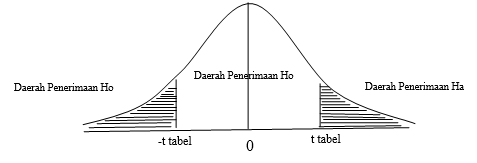 Gambar 3.3 Kurva Uji HipotesisUji Simultan (uji f)“Uji simultan digunakan untuk mengetahui apakah variabel independen yaitu lingkungan kerja (X1), gaya kepemimpinan demokratis (X2) dan bersama – sama berpengaruh secara signifikan terhadap variabel dependen yaitu kinerja karyawan (Y). Lalu hipotesis statistik diuji untuk diketahui tentang diterima atau ditolaknya hipotesis tersebut” (Agmel 2017).Untuk melakukan pengujiannya peneliti menggunakan bantuan aplikasi software SPSS dan menggunakan rumus penunjang menurut Sugiyono (2016) sebagai berikut :Keterangan :R 	= Koefisien korelasi gandaK	= Jumlah variabel independenn 	= jumlah anggota sampelMaka dapat diperoleh distribusi F dengan pembilang (k) dan penyebut (n-k-1) dengan ketentuan sebagai berikut :Jika Fhitung > Ftabel maka koefisien korelasi ganda adalah diterima (signifikan)Jika Fhitung < Ftabel maka koefisien korelasi ganda adalah ditolak (tidak signifikan)BAB IVHASIL PENELITIAN DAN PEMBAHASANGambaran Umum Lokasi PenelitianPerkembangan Dan Kegiatan UsahaSejarah Perusahaan Dalam perjalanan sejarahnya, Telkom telah melalui berbagai dinamika bisnis dan melewati beberapa fase perubahan, yakni kemunculan telepon, perubahan organisasi jawatan yang merupakan kelahiran Telkom, tumbuhnya teknologi seluler, berkembangnya era digital, ekspansi bisnis internasional, serta transformasi menjadi perusahaan telekomunikasi berbasis digital.Pada 1882, kemunculan telepon menyaingi layanan pos dan telegraf yang sebelumnya digunakan pada 1856. Hadirnya telepon membuat masyarakat kian memilih untuk menggunakan teknologi baru ini. Kala itu, banyak perusahaan swasta menyelenggarakan bisnis telepon. Banyaknya pemain ini membuat industri telepon berkembang lebih cepat: pada 1892 telepon sudah digunakan secara interlokal dan tahun 1929 terkoneksi secara internasional.Pada tahun 1961, Pemerintah Indonesia mendirikan Perusahaan Negara Pos dan Telekomunikasi (PN Postel). Namun, seiring perkembangan pesat layanan telepon dan telex, Pemerintah Indonesia mengeluarkan PP No. 30 tanggal 6 Juli 1965 untuk memisahkan industri pos dan telekomunikasi dalam PN Postel: PN Pos dan Giro serta PN Telekomunikasi. Dengan pemisahan ini, setiap perusahaan dapat fokus untuk mengelola portofolio bisnisnya masing-masing. Terbentuknya PN Telekomunikasi ini menjadi cikal-bakal Telkom saat ini. Sejak tahun 2016, manajemen Telkom menetapkan tanggal 6 Juli 1965 sebagai hari lahir Telkom.PT Telkom Indonesia (Persero) Tbk (Telkom) adalah Badan Usaha Milik Negara (BUMN) yang bergerak di bidang jasa layanan teknologi informasi dan komunikasi (TIK) dan jaringan telekomunikasi di Indonesia. Dalam upaya bertransformasi menjadi digital telecommunication company, Telkom Group mengimplementasikan strategi bisnis dan operasional perusahaan yang berorientasi kepada pelanggan (customer - oriented). Transformasi tersebut akan membuat organisasi Telkom Group menjadi lebih lean (ramping) dan agile (lincah) dalam beradaptasi dengan perubahan industri telekomunikasi yang berlangsung sangat cepat. Kegiatan usaha Telkom Group bertumbuh dan berubah seiring dengan perkembangan teknologi, informasi dan digitalisasi, namun masih dalam koridor industri telekomunikasi dan informasi.Hal ini terlihat dari lini bisnis yang terus berkembang melengkapi legancy yang sudah ada sebelumnya. Telkom terdiri dari beberapa cabang diantaranya ada istilah witel. Witel pada telkom ini terdapat 61 lokasi, salah satunya yang menjadi objek pada penelitian ini yaitu PT. Telkom Witel Bogor khususnya pada Divisi Optima. Witel adalah singkatan dari Wilayan telkom dan Divisi Optima ini adalah divisi yang memiliki tanggung jawab untuk melakukan pengembangan jaringan tambahan atas permintaan unit terkait sebagai tindak lanjut permintaan pelanggan, relokasi utilitas, pengaduan, dan migrasi jaringan.Lokasi PenelitianSesuai dengan istilah dan singkatannya PT Telkom Divisi Optima Witel Bogor ini beralamat di Jl. Raya Pajajaran, No 37 RT04/RW06, Bantarjati, Bogor Utara, Kota Bogor, Jawa Barat 16153 gedung lantai 4. Visi dan Misi Perusahaan Visi PT Telkom yaitu menjadi digital telco pilihan utama untuk memajukan masyarakat.Misi PT Telkom yaitu :Mempercepat pembangunan infrastruktur dan platform digital cerdas yang berkelanjutan, ekonomis, dan dapat diakses oleh seluruh masyarakat.Mengembangkan talenta digital unggulan yang membantu mendorong kemampuan digital dan tingkat adopsi digital bangsa.Mengorkestrasi ekosistem digital untuk memberikan pengalaman digital pelanggan terbaikProduk PerusahaanIndihomeIndihome adalah produk terintegrasi Telkom Group berbasis akses broadband untuk segmen rumah yang terdiri atas tiga layanan yakni telepon rumah, jaringan internet Speedy, dan TV berbayar.Kartu AsKartu As adalah produk dari Telkomsel. Kartu As ini memiliki slogan "Pas Buat Semua" Pada tanggal 18 Juni 2021, kartu ini dileburkan bersama simPATI dan LOOP menjadi Telkomsel PraBayar dengan diluncurkannya logo baru Telkomsel.Kartu SimpatiSimpati adalah produk dari Telkomsel. Kartu ini diluncurkan pada tahun 1997. Kartu ini dileburkan bersama kartu As dan LOOP menjadi Telkomsel prabayar dengan diluncurkannya logo baru telkomsel.Kartu HaloKartu Halo dari Telkomsel ini merupakan salah satu produk kartu perdana pascabayar yang di keluarkan oleh telkomsel sejak tahun 1995 sampai sekarangLink AjaLinkAja adalah layanan keuangan digital dari Telkomsel dan anggota Badan Usaha Milik Negara berupa uang elektronik. TCASH berfungsi layaknya rekening bank yang fleksibel dan tanpa adanya bunga.Struktur Organisasi dan Uraian TugasStruktur OrganisasiGambar 4.1 Struktur Organisasi Uraian TugasManager bertanggung jawab untuk mengarahkan karyawan dan mengelola pekerjaan pada divisi tersebut dan bertujuan membantu perusahaan dalam mencapai sasaran. empat fungsi spesifik dari manajer, yaitu merencanakan, mengorganisasikan, memimpin, dan mengendalikan.Asisten manajer (asman) bertanggung jawab membantu manajer untuk mengelola pekerjaan seperti planning design & instansi relationship.Deployment & Solution Partnership Spv bertanggung jawab atas Officer 2 bertanggung jawab untuk bekerja dan membantu dalam hal pekerjaan yang di arahkan oleh manajer dan asisten manajer pada bagian perencanaan dengan membuat desain untuk instalasi layanan yang dibutuhkan oleh customer.  Officer 3 bertanggung jawab untuk bekerja dan membantu dalam hal pekerjaan yang di arahkan oleh asisten manajer (asman) untuk instalasi relationship dan lain sebagainya.Profil RespondenDalam penelitian ini penulis menggunakan teknik kuesioner dengan menyebar kuesioner kepada responden atau karyawan pada PT Telkom Divisi Optima Witel Bogor. Beberapa karakterinstik yang digunakan yaitu karakterinstik berdasarkan jenis kelamin dan usia.  Karakterinstik Responden Berdasarkan Jenis KelaminTabel 4.1 Karakterinstik Responden Berdasarkan Jenis KelaminSumber : Data Primer yang diolah, 2022Gambar 4.2 Diagram Karakterinstik Responden Berdasarkan Jenis KelaminBerdasarkan data diatas dapat dilihat bahwa responden dengan jenis kelamin atau gender laki – laki sebanyak 23 orang (71,9%) dan perempuan sebanyak 9 orang (28,1). Jadi dapat diketahui bahwa rata – rata karyawan pada Divisi Optima PT Telkom Witel Bogor ini mayoritas atau lebih dominan oleh responden dengan jenis kelamin atau gender laki – laki.Karakterinstik Berdasarkan UsiaTabel 4.2 Karakterinstik Berdasarkan Usia Sumber : Data Primer yang diolah, 2022Gambar 4.3 Karakterinstik Responden Berdasarkan UsiaBerdasarkan data diatas, dapat dilihat bahwa responden dengan usia 20 – 29 tahun sebanyak 17 orang dengan persentase 53%, usia 30 – 39 sebanyak 9 orang dengan persentase 28%, 40 – 49 sebanyak 1 orang dengan persentase 3% dan >50 tahun sebanyak 5 orang dengan persentase 28%. Jadi, dapat diketahui bahwa rata – rata karyawan pada Divisi Optima PT Telkom Witel Bogor pada penelitian ini didominasi oleh responden dengan usia 20 – 29 tahun.Analisis DataUji ValiditasDalam melakukan uji validitas terhadap instrumen penelitian baik terhadap variabel lingkungan kerja (X1), gaya kepemimpinan demokratis (X2) dan kinerja karyawan (Y). Penulis menggunakan korelasi product moment sesuai dengan bab III pada metodologi penelitian ini, dengan bantuan SPSS 22 untuk menghitung koefisien (r hitung) dan untuk nilai r tabel nya dilihat dari r tabel dengan n 32 sehingga diperoleh nilai r tabel = 0,361 dan dengan tingkat signifikan 5% (α = 0,05). Kemudian nilai r hitung yang diperoleh dari perhitungan SPSS 22 dibandingkan dengan nilai r tabel untuk mengetahui apakah butir pertanyaan atau pernyataan dinyatakan valid atau tidak valid. Untuk lebih jelasnya dapat dilihat pada tabel 4.3, 4.4 dan 4.5 berikut :Tabel 4.3 Uji Validitas Lingkungan Kerja (X1)Sumber : Data Primer Yang Diolah, 2022Berdasarkan pada tabel 4.3 hasil uji validitas untuk lingkungan kerja (X1) di atas, terlihat bahwa dari hasil pengujian diperoleh 13 pernyataan tersebut dinyatakan valid. Dinyatakan valid karena dalam uji validitas dengan 13 pernyataan memperoleh nilai r hitung > r tabel.Tabel 4.4 Uji Validitas Gaya Kepemimpinan Demokratis (X2)Sumber : Data Primer Yang Diolah, 2022Berdasarkan pada tabel 4.4 hasil uji validitas untuk gaya kepemimpinan demokratis (X2) di atas, terlihat bahwa dari hasil pengujian diperoleh 13 pernyataan tersebut dinyatakan valid. Dinyatakan valid karena dalam uji validitas dengan 13 pernyataan memperoleh nilai r hitung > r tabel.Tabel 4.5 uji validitas kinerja karyawan (Y)Sumber : Data Primer Yang Diolah, 2022Berdasarkan pada tabel 4.5 hasil uji validitas untuk kinerja karyawan (Y) di atas, terlihat bahwa dari hasil pengujian diperoleh 10 pernyataan tersebut dinyatakan valid. Dinyatakan valid karena dalam uji validitas dengan 10 pernyataan memperoleh nilai r hitung > r tabel.Uji ReliabilitasUji Reliabilitas dilakukan untuk melihat dan menunjukan sejauh mana hasil pengukuran relatif konsisten, sehingga pertanyaan atau pernyataan kuesioner dapat dikataan handal. Pertanyaan atau pernyataan  dikatakan handal jika memiliki nilai cornbach alpha > 0,07 (Ghozali 2018). Dari hasil pengujian dengan menggunakan SPSS 22, diperoleh hasil bahwa semua pertanyaan atau pernyataan memiliki nilai reliabilitas baik. Untuk lebih jelasnya dapat dilihat pada tabel berikut ini :Lingkungan Kerja (X1)Tabel 4.6 Hasil Uji Reliabilitas Lingkungan Kerja (X1)Sumber : Data diolah tahun 2022Hasil uji reliabilitas untuk lingkungan kerja (X1) menunjukkan nilai Cronbach's Alpha sebesar  0,842 sehingga dapat disimpulkan bahwa variabel Lingkungan kerja (X1) memiliki nilai reliabilitas baik karena 0,842 > 0,07.  Gaya Kepemimpinan Demokratis (X2) Tabel 4.7Hasil Uji Reliabilitas Gaya Kepemimpinan Demokratis (X2)Sumber : Data diolah tahun 2022Hasil uji reliabilitas untuk gaya kepemimpinan demokratis (X2) menunjukkan nilai Cronbach's Alpha sebesar  0,815 sehingga dapat disimpulkan bahwa variabel gaya kepemimpinan demokratis (X2) memiliki nilai reliabilitas baik karena 0,815> 0,07.  Kinerja KaryawanTabel 4.8Hasil Uji Reliabilitas Kinerja Karyawan (Y)Sumber : Data diolah tahun 2022Hasil uji reliabilitas untuk kinerja karyawan (Y) menunjukkan nilai Cronbach's Alpha sebesar  0,802 sehingga dapat disimpulkan bahwa variabel kinerja karyawan (Y) memiliki nilai reliabilitas baik karena 0,802 > 0,07.Analisis HasilAnalisis DeskriptifAnalisis deskriptif ini diunakan untuk mengetahui deskripsi suatu data yang dilihat dari nilai frekuensi dan presentase dari variabel lingkungan kerja, gaya kepemimpinan demokratis dan kinerja karyawan. instrumen yang digunakan pada penelitian ini yaitu menggunakan kuesioner yang dibagikan kepada 32 orang responden, responden yang menjawab kuesioner ini yaitu karyawan PT Telkom Divisi Optima Witel Bogor, kuesioner ini terdiri dari 36 butir pertanyaan yang terdiri dari 13 butir pertanyaan untuk lingkungan kerja (X1), 13 butir pertanyaan untuk gaya kepemimpinan demokratis (X2) dan 10 butir pertanyaan untuk kinerja karyawan (Y). Hasil jawaban responden pada setiap butir pertanyaan dengan masing – masing indikator dilakukan atau dibuat tabulasi, hal tersebut dimaksudkan untuk mengetahui secara kuantitatif jawaban responden pada setiap butir pertanyaan. Hasil tabulasi jawaban responden untuk variabel X dan Y adalah sebagai berikut :Tabel 4.9 Instrumen Skala Likert Lingkungan kerja (X1) Variabel lingkungan kerjaPenerangan cahaya di tempat kerjaPenerangan cahaya listrik di dalam ruangan kerja menunjang pekerjaan. Berikut adalah tanggapan responden yang disajikan dalam tabel :Tabel 4.10“Penerangan cahaya listrik di dalam ruangan kerja menunjang pekerjaan”Sumber : Data Primer Yang Diolah, 2022Berdasarkan data tabel di atas dapat diketahui dengan jumlah sampel 32 responden, terdapat 6 orang responden menjawab sangat setuju dengan persentase 18,7% dan 26 responden menjawab setuju dengan persentase 81,3%. Maka diperoleh nilai 54. Sehingga dapat dirumuskan tingkat persetujuannya sebagai berikut :Tanggapan total responden = Tanggapan total responden = Secara kontinum dapat diambarkan sebagai berikut :Berdasarkan tanggapan responden mengenai pernyataan Divisi Optima PT Telkom Witel Bogor bahwa penerangan cahaya listrik di dalam ruangan kerja menunjang pekerjaan, menunjukan 36,2% yang berada pada kategori setuju.Penerangan cahaya dari sinar matahari di dalam ruang kerja tidak menyilaukan. Berikut adalah tanggapan responden yang disajikan dalam tabel :Tabel 4.11 “Penerangan cahaya dari sinar matahari di dalam ruang kerja tidak menyilaukan”Sumber : Data Primer Yang Diolah, 2022Berdasarkan data tabel di atas dapat diketahui dengan jumlah sampel 32 responden, terdapat 3 orang responden menjawab sangat setuju dengan persentase 9,4% dan 29 responden menjawab setuju dengan persentase 90,6%. Maka diperoleh nilai 62. Sehingga dapat dirumuskan tingkat persetujuannya sebagai berikut :Tanggapan total responden = Tanggapan total responden = Secara kontinum dapat diambarkan sebagai berikut :Berdasarkan tanggapan responden mengenai pernyataan PT Telkom Divisi Optima Witel Bogor bahwa penerangan cahaya listrik di dalam ruangan kerja menunjang pekerjaan, menunjukan 38,1% atau memiliki penilaian dalam kategori setuju.Pencahayaan ditempat kerja menunjang dalam menyelesaikan pekerjaan karyawan. Berikut adalah tanggapan responden yang disajikan dalam tabel :Tabel 4.12 "Pencahayaan ditempat kerja membantu dan menunjang dalam menyelesaikan pekerjaan karyawan”Sumber : Data Primer Yang Diolah, 2022Berdasarkan data tabel di atas dapat diketahui dengan jumlah sampel 32 responden, ada 5 orang responden menjawab sangat setuju dengan persentase 15,6% dan 27 responden menjawab setuju dengan persentase 84,4%. Maka diperoleh nilai 59. Sehingga dapat dirumuskan tingkat persetujuannya sebagai berikut :Tanggapan total responden = Tanggapan total responden = Secara kontinum dapat diambarkan sebagai berikut :Berdasarkan tanggapan responden mengenai pernyataan PT Telkom Divisi Optima Witel Bogor bahwa penerangan cahaya listrik di dalam ruangan kerja menunjang pekerjaan, menunjukan 36,8% atau memiliki penilaian dalam kategori setuju.Sirkulasi udara ditempat kerjaSuhu udara di lingkup kerja sudah cukup baik untuk menunjang aktivitas kerja. Berikut adalah tanggapan responden yang disajikan dalam tabel :Tabel 4.13 “Suhu udara di lingkup kerja sudah cukup baik untuk menunjang aktivitas kerja”Sumber : Data Primer Yang Diolah, 2022Berdasarkan data tabel di atas dapat diketahui dengan jumlah sampel 32 responden, ada 6 orang responden menjawab sangat setuju dengan persentase 18,7%, 25 responden menjawab setuju dengan persentase 78,1% dan 1 responden menjawab ragu – ragu dengan persentase 3,1%. Maka diperoleh nilai 59, sehingga dapat dirumuskan tingkat persetujuannya sebagai berikut :Tanggapan total responden = Tanggapan total responden = Secara kontinum dapat diambarkan sebagai berikut :Berdasarkan tanggapan responden mengenai pernyataan PT Telkom Divisi Optima Witel Bogor bahwa Sirkulasi udara ditempat kerja menunjang pekerjaan menunjukan 36,9% atau memiliki penilaian dalam kategori setuju.Pentilasi udara yang cukup di ruang kerja. Berikut adalah tanggapan responden yang disajikan dalam tabel :Tabel 4.14 “Pentilasi udara yang cukup di ruang kerja”Sumber : Data Primer Yang Diolah, 2022Berdasarkan data tabel di atas dapat diketahui dengan jumlah sampel 32 responden, ada 7 orang responden menjawab sangat setuju dengan persentase 21,9% dan 25 responden menjawab setuju dengan persentase 78,1%. Maka diperoleh nilai 57, sehingga dapat dirumuskan tingkat persetujuannya sebagai berikut :Tanggapan total responden = Tanggapan total responden = Secara kontinum dapat diambarkan sebagai berikut :Berdasarkan tanggapan responden mengenai pernyataan PT Telkom Divisi Optima Witel Bogor bahwa pentilasi udara yang cukup di ruang kerja menunjukan 35,6% atau memiliki penilaian dalam kategori setuju.Kebisingan di tempat kerjaLingkungan kerja terbebas dari suara bising. Berikut adalah tanggapan responden yang disajikan dalam tabel :Tabel 4.15 “Lingkungan kerja terbebas dari suara bising”Sumber : Data Primer Yang Diolah, 2022Berdasarkan data tabel di atas dapat diketahui dengan jumlah sampel 32 responden, ada 4 responden menjawab sangat setuju dengan persentase 12,5%, 26 orang responden menjawab setuju dengan persentase 81,3%, 1 responden menjawab ragu – ragu dengan persentase 3,1% dan 1 responden menjawab tidak setuju dengan persentase 3,1%. Maka diperoleh nilai 63, sehingga dapat dirumuskan tingkat persetujuannya sebagai berikut :Tanggapan total responden = Tanggapan total responden = Secara kontinum dapat diambarkan sebagai berikut :Berdasarkan tanggapan responden mengenai pernyataan PT Telkom Divisi Optima Witel Bogor bahwa lingkungan kerja terbebas dari suara bising mesin atau alat kerja menunjukan persentase sebesar 39,4% atau memiliki penilaian dalam kategori setuju. Lingkungan sekitar karyawan memiliki rasa saling menghormati sehingga tidak ada karyawan lain yang menimbulkan kebisingan (suara obrolan dengan intonasi tinggi, musik dengan volume tinggi dan sebagainya). Berikut adalah tanggapan responden yang disajikan dalam tabel :Tabel 4.16“lingkungan sekitar karyawan memiliki rasa saling menghormati sehingga tidak ada karyawan lain yang menimbulkan kebisingan”Sumber : Data Primer Yang Diolah, 2022Berdasarkan data tabel di atas dapat diketahui dengan jumlah sampel 32 responden, terdapat 3 responden menjawab sangat setuju dengan persentase 9,4%, 13 orang responden menjawab setuju dengan persentase 40,6%, 13 responden menjawab ragu – ragu dengan persentase 40,6%, dan 3 responden menjawab tidak setuju dengan persentase 9,4%. Maka diperoleh nilai 77, sehingga dapat dirumuskan tingkat persetujuannya sebagai berikut :Tanggapan total responden = Tanggapan total responden = Secara kontinum dapat diambarkan sebagai berikut :Berdasarkan tanggapan responden mengenai pernyataan PT Telkom Divisi Optima Witel Bogor bahwa lingkungan sekitar karyawan memiliki rasa saling menghormati sehingga tidak ada karyawan lain yang menimbulkan kebisingan (suara obrolan dengan intonasi tinggi, musik dengan volume tinggi dan sebagainya) menunjukan persentase sebesar 48,1% atau memiliki penilaian dalam kategori ragu – ragu. Bau tidak sedap di tempat kerjaLingkungan kerja saya tidak pernah terdapat bau-bauan yang tidak sedap. Berikut adalah tanggapan responden yang disajikan dalam tabel :Tabel 4.17“Lingkungan kerja saya tidak pernah terdapat bau-bauan yang tidak sedap”Sumber : Data Primer Yang Diolah, 2022Berdasarkan data tabel di atas dapat diketahui dengan jumlah sampel 32 responden, terdapat 5 responden menjawab sangat setuju dengan persentase 15,6%, 13 orang responden menjawab setuju dengan persentase 40,6%, 13 responden menjawab ragu – ragu dengan persentase 40,6% dan 1 responden menjawab tidak setuju dengan persentase 3,1%. Maka diperoleh nilai 74, sehingga dapat dirumuskan tingkat persetujuannya sebagai berikut :Tanggapan total responden = Tanggapan total responden = Secara kontinum dapat diambarkan sebagai berikut :Berdasarkan tanggapan responden mengenai pernyataan PT Telkom Divisi Optima Witel Bogor bahwa lingkungan kerja tidak pernah terdapat bau-bauan yang tidak sedap menunjukan persentase sebesar 46,2% atau memiliki penilaian dalam kategori ragu - ragu. Kebersihan di ruang kerja sudah di kelola dengan sangat baik. Berikut adalah tanggapan responden yang disajikan dalam tabel :Tabel 4.18“Kebersihan di ruang kerja sudah di kelola dengan sangat baik”Sumber : Data Primer Yang Diolah, 2022Berdasarkan data tabel di atas dapat diketahui dengan jumlah sampel 32 responden, terdapat 4 responden menjawab sangat setuju dengan persentase 12,5%, 14 orang responden menjawab setuju dengan persentase 43,7%, 13 responden menjawab ragu – ragu dengan persentase 40,6% dan 1 responden menjawab tidak setuju dengan persentase 3,1% Maka diperoleh nilai 75, sehingga dapat dirumuskan tingkat persetujuannya sebagai berikut :Tanggapan total responden = Tanggapan total responden = Secara kontinum dapat diambarkan sebagai berikut :Berdasarkan tanggapan responden mengenai pernyataan PT Telkom Divisi Optima Witel Bogor bahwa kebersihan di ruang kerja sudah di kelola dengan sangat baik menunjukan persentase sebesar 46,8% atau memiliki penilaian dalam kategori setuju.Ruang gerakTata letak peralatan kerja (alat kantor dan meja kerja) sudah dikelola dengan baik. Berikut adalah tanggapan responden yang disajikan dalam tabel :Tabel 4.19“Tata letak peralatan kerja (alat kantor dan meja kerja) sudah dikelola dengan baik”Sumber : Data Primer Yang Diolah, 2022Berdasarkan data tabel di atas dapat diketahui dengan jumlah sampel 32 responden, terdapat 4 responden menjawab sangat setuju dengan persentase 12,5%, 16 orang responden menjawab setuju dengan persentase 50%, 10 responden menjawab ragu – ragu dengan persentase 31,3% dan 2 responden menjawab tidak setuju dengan persentase 6,2% Maka diperoleh nilai 74, sehingga dapat dirumuskan tingkat persetujuannya sebagai berikut :Tanggapan total responden = Tanggapan total responden = Secara kontinum dapat diambarkan sebagai berikut :Berdasarkan tanggapan responden mengenai pernyataan PT Telkom Divisi Optima Witel Bogor bahwa Tata letak peralatan kerja (alat kantor dan meja kerja) sudah dikelola dengan baik menunjukan persentase sebesar 46,3% atau memiliki penilaian dalam kategori ragu - ragu.Ruangan kerja sudah sangat cukup nyaman untuk melakukan proses pengerjaan tugas yang di berikan. Berikut adalah tanggapan responden yang disajikan dalam tabel :Tabel 4.20“Ruangan kerja sudah sangat cukup nyaman untuk melakukan proses pengerjaan tugas yang di berikan”Sumber : Data Primer Yang Diolah, 2022Berdasarkan data tabel di atas dapat diketahui dengan jumlah sampel 32 responden, terdapat 4 responden menjawab sangat setuju dengan persentase 12,5%, 18 orang responden menjawab setuju 56,3%, 9 responden menjawab ragu – ragu 28,1% dan 1 responden menjawab tidak setuju dengan persentase 3,1%. Maka diperoleh nilai 71, sehingga dapat dirumuskan tingkat persetujuannya sebagai berikut :Tanggapan total responden = Tanggapan total responden = Secara kontinum dapat diambarkan sebagai berikut :Berdasarkan tanggapan responden mengenai pernyataan PT Telkom Divisi Optima Witel Bogor bahwa ruangan kerja sudah sangat cukup nyaman untuk melakukan proses pengerjaan tugas yang di berikan dengan menunjukan persentase sebesar 44,4% atau memiliki penilaian dalam kategori ragu - ragu.Keamanan ditempat kerjaSatuan keamanan yang sudah di kelola dengan baik (satpam). Berikut adalah tanggapan responden yang disajikan dalam tabel :Tabel 4.21“Satuan keamanan yang sudah di kelola dengan baik (satpam)”Sumber : Data Primer Yang Diolah, 2022Berdasarkan data tabel di atas dapat diketahui dengan jumlah sampel 32 responden, terdapat 5 responden menjawab sangat setuju dengan persentase 15,6%, 15 orang responden menjawab setuju 46,9%, 11 responden menjawab ragu – ragu 34,4% dan 1 responden menjawab tidak setuju dengan persentase 3,1%. Maka diperoleh nilai 72, sehingga dapat dirumuskan tingkat persetujuannya sebagai berikut :Tanggapan total responden = Tanggapan total responden = Secara kontinum dapat diambarkan sebagai berikut :Berdasarkan tanggapan responden mengenai pernyataan PT Telkom Divisi Optima Witel Bogor bahwa Satuan keamanan yang sudah di kelola dengan baik (satpam) menunjukan persentase sebesar 45% atau memiliki penilaian dalam kategori ragu - ragu.Keamanan pada ruang kerja yang sudah dikelola dengan baik. Berikut adalah tanggapan responden yang disajikan dalam tabel :Tabel 4.22“Keamanan pada ruang kerja yang sudah dikelola dengan baik”Sumber : Data Primer Yang Diolah, 2022Berdasarkan data tabel di atas dapat diketahui dengan jumlah sampel 32 responden, terdapat 2 responden menjawab sangat setuju dengan persentase 6,3%, 11 orang responden menjawab setuju 34,4%, 7 responden menjawab ragu – ragu 21,9% dan 12 responden menjawab tidak setuju dengan persentase 37,5%. Maka diperoleh nilai 93, sehingga dapat dirumuskan tingkat persetujuannya sebagai berikut :Tanggapan total responden = Tanggapan total responden = Secara kontinum dapat diambarkan sebagai berikut :Berdasarkan tanggapan responden mengenai pernyataan PT Telkom Divisi Optima Witel Bogor bahwa keamanan pada ruang kerja yang sudah dikelola dengan baik menunjukan persentase sebesar 58,1% atau memiliki penilaian dalam kategori ragu - ragu.Tabel 4.23Hasil Rata – Rata Tanggapan Responden Pada Variabel Lingkungan Kerja (X1)Sumber : Data Primer yang diolah, 2022Dapat dilihat pada tabel diatas dari 6 indikator lingkungan kerja memiliki skor total rata – rata  jawaban responden sebesar 43,4% dengan setiap indikatornya yaitu penerangan atau cahaya di tempat kerja dengan rata – rata skor 37%, indikator sirkulasi udara ditempat kerja dengan rata – rata 36,3%, indikator kebisingan di tempat kerja dengan rata – rata 43,8%, bau tidak sedap di tempat kerja dengan rata – rata 46,5%, ruang gerak atau tata letak peralatan dengan rata – rata 45,4% dan keamanan di tempat kerja dengan rata – rata 51,5%.Variabel gaya kepemimpinan demokratisTabel 4.24Instrumen Skala Likert Gaya Kepemimpinan Demokratis (X2)Keputusan dibuat bersamaPimpinan melibatkan karyawan dalam mengambil keputisan. Berikut adalah tanggapan responden yang disajikan dalam tabel :Tabel 4.25“Pimpinan melibatkan karyawan dalam mengambil keputisan”Sumber : Data Primer Yang Diolah, 2022Berdasarkan data tabel di atas dapat diketahui dengan jumlah sampel 32 responden, terdapat 8 responden menjawab selalu dengan persentase 25% dan 23 orang responden menjawab sering 71,9%. Maka diperoleh nilai 132, sehingga dapat dirumuskan tingkat persetujuannya sebagai berikut :Tanggapan total responden = Tanggapan total responden = Secara kontinum dapat diambarkan sebagai berikut :	Berdasarkan tanggapan responden mengenai pernyataan PT Telkom Divisi Optima Witel Bogor bahwa pimpinan melibatkan karyawan dalam mengambil keputisan menunjukan persentase sebesar 82,5% atau memiliki penilaian dalam kategori selalu.Menghargai potensi bawahannyaPimpinan memberikan penghargaan atas hasil kerja. Berikut adalah tanggapan responden yang disajikan dalam tabel :Tabel 4.26“Pimpinan memberikan penghargaan atas hasil kerja”Sumber : Data Primer Yang Diolah, 2022Berdasarkan data tabel di atas dapat diketahui dengan jumlah sampel 32 responden, terdapat 11 responden menjawab selalu dengan persentase 34,4%, 18 orang responden menjawab sering dengan persentase 56,3% dan 3 responden menjawan jarang dengan persentase 9,4%. Maka diperoleh nilai 136, sehingga dapat dirumuskan tingkat persetujuannya sebagai berikut :Tanggapan total responden = Tanggapan total responden = Secara kontinum dapat diambarkan sebagai berikut :Berdasarkan tanggapan responden mengenai pernyataan PT Telkom Divisi Optima Witel Bogor bahwa pimpinan memberikan penghargaan atas hasil kerja menunjukan persentase sebesar 85% atau memiliki penilaian dalam kategori selalu.Pimpinan memberikan dorongan yang baik kepada karyawannya agar meraih prestasi yang baik. Berikut adalah tanggapan responden yang disajikan dalam tabel :Tabel 4.27“Pimpinan memberikan dorongan yang baik kepada karyawannya agar meraih prestasi yang baik”Sumber : Data Primer Yang Diolah, 2022Berdasarkan data tabel di atas dapat diketahui dengan jumlah sampel 32 responden, terdapat 11 responden menjawab selalu dengan persentase 34,4%, 20 orang responden menjawab seringdengan persentase 62,5% dan 1 responden menjawab jarang dengan persentase 3,1%. Maka diperoleh nilai 138, sehingga dapat dirumuskan tingkat persetujuannya sebagai berikut :Tanggapan total responden = Tanggapan total responden = Secara kontinum dapat diambarkan sebagai berikut :Berdasarkan tanggapan responden mengenai pernyataan PT Telkom Divisi Optima Witel Bogor bahwa pimpinan memberikan dorongan yang baik kepada karyawannya agar meraih prestasi yang baik mendapa skor persentase sebesar 86,2% atau memiliki penilaian dalam kategori selalu.Pimpinan membagikan tugas dengan adil. Berikut adalah tanggapan responden yang disajikan dalam tabel :Tabel 4.28“Pimpinan membagikan tugas dengan adil”Sumber : Data Primer Yang Diolah, 2022Berdasarkan data tabel di atas dapat diketahui dengan jumlah sampel 32 responden, terdapat 10 responden menjawab sangat setuju dengan persentase 31,3%, 20 orang responden menjawab setuju dengan persentase 62,5% dan 2 responden menjawab ragu – ragu dengan persentase 6,3%. Maka diperoleh nilai 136, sehingga dapat dirumuskan tingkat persetujuannya sebagai berikut :Tanggapan total responden = Tanggapan total responden = Secara kontinum dapat diambarkan sebagai berikut :Berdasarkan tanggapan responden mengenai pernyataan PT Telkom Divisi Optima Witel Bogor bahwa pimpinan membagikan tugas dengan adil mendapat skor persentase sebesar 85% atau memiliki penilaian dalam kategori selalu.Pimpinan menekankan kedisiplinan pada karyawannya. Berikut adalah tanggapan responden yang disajikan dalam tabel :Tabel 4.29“Pimpinan menekankan kedisiplinan pada karyawannya”Sumber : Data Primer Yang Diolah, 2022Berdasarkan data tabel di atas dapat diketahui dengan jumlah sampel 32 responden, terdapat 5 responden menjawab selalu dengan persentase 15,6%, 26 orang responden menjawab sering  dengan persentase 81,3% dan 1 responden menjawab jarang dengan persentase 3,1%. Maka diperoleh nilai 132, sehingga dapat dirumuskan tingkat persetujuannya sebagai berikut :Tanggapan total responden = Tanggapan total responden = Secara kontinum dapat diambarkan sebagai berikut :Berdasarkan tanggapan responden mengenai pernyataan PT Telkom Divisi Optima Witel Bogor bahwa pimpinan menekankan kedisiplinan pada karyawannya mendapat skor persentase sebesar 85,5% atau memiliki penilaian dalam kategori selalu.Mendengar kritik, saran, dan pendapat dari bawahanPimpinan melakukan komunikasi yang terjalin dua arah secara langsung. Berikut adalah tanggapan responden yang disajikan dalam tabel :Tabel 4.30“Pimpinan melakukan komunikasi yang terjalin dua arah secara langsung”Sumber : Data Primer Yang Diolah, 2022Berdasarkan data tabel di atas dapat diketahui dengan jumlah sampel 32 responden, terdapat 8 responden menjawab selalu dengan persentase 25%, 18 orang responden menjawab sering dengan persentase 56,3%, 5 responden menjawab jarang dengan persentase 15,6% dan 1 orang responden menjawab pernah dengan persentase 3,1%. Maka diperoleh nilai 129, sehingga dapat dirumuskan tingkat persetujuannya sebagai berikut :Tanggapan total responden = Tanggapan total responden = Secara kontinum dapat diambarkan sebagai berikut :	Berdasarkan tanggapan responden mengenai pernyataan PT Telkom Divisi Optima Witel Bogor bahwa pimpinan melakukan komunikasi yang terjalin dua arah secara langsung mendapat skor persentase sebesar 80,6% atau memiliki penilaian dalam kategori selalu. Pimpinan terbuka dalam menerima saran dari bawahan. Berikut adalah tanggapan responden yang disajikan dalam tabel :Tabel 4.31“Pimpinan terbuka dalam menerima saran dari bawahan”Sumber : Data Primer Yang Diolah, 2022Berdasarkan data tabel di atas dapat diketahui dengan jumlah sampel 32 responden, terdapat 8 responden menjawab selalu dengan persentase 25%, 21 orang responden menjawab sering dengan persentase 65,6% dan 3 responden menjawab jarang dengan persentase 9,4%. Maka diperoleh nilai 133, sehingga dapat dirumuskan tingkat persetujuannya sebagai berikut :Tanggapan total responden = Tanggapan total responden = Secara kontinum dapat diambarkan sebagai berikut :Berdasarkan tanggapan responden mengenai pernyataan PT Telkom Divisi Optima Witel Bogor bahwa pimpinan terbuka dalam menerima saran dari bawahan mendapat skor persentase sebesar 83,1% atau memiliki penilaian dalam kategori selalu. Pimpinan mempertimbangkan pendapat dari bawahan. Berikut adalah tanggapan responden yang disajikan dalam tabel :Tabel 4.32“Pimpinan mempertimbangkan pendapat dari bawahan atau karyawan”Sumber : Data Primer Yang Diolah, 2022Berdasarkan data tabel di atas dapat diketahui dengan jumlah sampel 32 responden, terdapat 11 responden menjawab selalu dengan persentase 34,4%, 16 orang responden menjawab sering dengan persentase 50% dan 5 responden menjawab jarang dengan persentase 15,6%. Maka diperoleh nilai 134, sehingga dapat dirumuskan tingkat persetujuannya sebagai berikut :Tanggapan total responden = Tanggapan total responden = Secara kontinum dapat diambarkan sebagai berikut :Berdasarkan tanggapan responden mengenai pernyataan PT Telkom Divisi Optima Witel Bogor bahwa pimpinan mempertimbangkan pendapat dari bawahan mendapat skor persentase sebesar 83,8% atau memiliki penilaian dalam kategori selalu. Pimpinan mendengarkan kritik dari karyawan. Berikut adalah tanggapan responden yang disajikan dalam tabel :Tabel 4.33“Pimpinan mendengarkan kritik dari karyawan”Sumber : Data Primer Yang Diolah, 2022Berdasarkan data tabel di atas dapat diketahui dengan jumlah sampel 32 responden, terdapat 8 responden menjawab selalu dengan persentase 25%, 22 orang responden menjawab sering dengan persentase 68,7% dan 2 responden menjawab jarangdengan persentase 6,3%. Maka diperoleh nilai 87, sehingga dapat dirumuskan tingkat persetujuannya sebagai berikut :Tanggapan total responden = Tanggapan total responden = Secara kontinum dapat diambarkan sebagai berikut :Berdasarkan tanggapan responden mengenai pernyataan PT Telkom Divisi Optima Witel Bogor bahwa pimpinan mendengarkan kritik dari karyawan mendapat skor persentase sebesar 50,6% atau memiliki penilaian dalam kategori jarang. Melakukan kerjasama dengan bawahannyaPimpinan melakukan kerja sama dalam mencapai tujuan perusaaan. Berikut adalah tanggapan responden yang disajikan dalam tabel :Tabel 4.34“Pimpinan melakukan kerja sama dalam mencapai tujuan perusaaan”Sumber : Data Primer Yang Diolah, 2022Berdasarkan data tabel di atas dapat diketahui dengan jumlah sampel 32 responden, terdapat 12 responden menjawab selalu dengan persentase 37,5%, 17 orang responden menjawab sering dengan persentase 53,1% dan 3 responden menjawab jarang dengan persentase 9,4%. Maka diperoleh nilai 137, sehingga dapat dirumuskan tingkat persetujuannya sebagai berikut :Tanggapan total responden = Tanggapan total responden = Secara kontinum dapat diambarkan sebagai berikut :Berdasarkan tanggapan responden mengenai pernyataan PT Telkom Divisi Optima Witel Bogor bahwa pimpinan melakukan kerja sama dalam mencapai tujuan perusaaan mendapat skor persentase sebesar 85,6% atau memiliki penilaian dalam kategori selalu.Pimpinan menyampaikan tugas dengan jelas. Berikut adalah tanggapan responden yang disajikan dalam tabel :Tabel 4.35“Pimpinan menyampaikan tugas dengan jelas”Sumber : Data Primer Yang Diolah, 2022Berdasarkan data tabel di atas dapat diketahui dengan jumlah sampel 32 responden, terdapat 6 responden menjawab selalu dengan persentase 18,7%, 20 orang responden menjawab sering dengan persentase 62,5% dan 6 responden menjawab jarang dengan persentase 18,7%. Maka diperoleh nilai 128, sehingga dapat dirumuskan tingkat persetujuannya sebagai berikut :Tanggapan total responden = Tanggapan total responden = Secara kontinum dapat diambarkan sebagai berikut :Berdasarkan tanggapan responden mengenai pernyataan PT Telkom Divisi Optima Witel Bogor bahwa pimpinan menyampaikan tugas dengan jelas mendapat skor persentase sebesar 80% atau memiliki penilaian dalam kategori sering. Pimpinan memberikan dukungan kepada karyawannya yang kesusahan dalam  mengerjakan tugas. Berikut adalah tanggapan responden yang disajikan dalam tabel :Tabel 4.36“Pimpinan memberikan dukungan kepada karyawannya yang kesusahan dalam  mengerjakan tugas”Sumber : Data Primer Yang Diolah, 2022Berdasarkan data tabel di atas dapat diketahui dengan jumlah sampel 32 responden, terdapat 5 responden menjawab selalu dengan persentase 15,6%, 19 orang responden menjawab sering dengan persentase 59,4% dan 8 responden menjawab jarang dengan persentase 25%. Maka diperoleh nilai 125, sehingga dapat dirumuskan tingkat persetujuannya sebagai berikut :Tanggapan total responden = Tanggapan total responden = Secara kontinum dapat diambarkan sebagai berikut :Berdasarkan tanggapan responden mengenai pernyataan PT Telkom Divisi Optima Witel Bogor bahwa pimpinan memberikan dukungan kepada karyawannya yang kesusahan dalam  mengerjakan tugas mendapat skor persentase sebesar 78,1% atau memiliki penilaian dalam kategori sering. Pimpinan tegas dalam memberikan punishment terhadap karyawan yang melakukan kesalahan. Berikut adalah tanggapan responden yang disajikan dalam tabel :Tabel 4.37“Pimpinan tegas dalam memberikan punishment terhadap karyawan yang melakukan kesalahan”Sumber : Data Primer Yang Diolah, 2022Berdasarkan data tabel di atas dapat diketahui dengan jumlah sampel 32 responden, terdapat 7 responden menjawab selalu dengan persentase 21,9%, 21 orang responden menjawab sering dengan persentase 65,6% dan 4 responden menjawab jarang dengan persentase 12,5%. Maka diperoleh nilai 131, sehingga dapat dirumuskan tingkat persetujuannya sebagai berikut :Tanggapan total responden = Tanggapan total responden = Secara kontinum dapat diambarkan sebagai berikut :Berdasarkan tanggapan responden mengenai pernyataan PT Telkom Divisi Optima Witel Bogor bahwa pimpinan tegas dalam memberikan punishment terhadap karyawan yang melakukan kesalahan mendapat skor persentase sebesar 81,9% atau memiliki penilaian dalam kategori selalu.Tabel 4.38Hasil Rata – Rata Tanggapan Responden Pada Variabel Gaya Kepemimpinan Demokratis (X2)Sumber : Data Primer Yang Diolah, 2022Berdasarkan tanggapan responden mengenai gaya kepemimpinan demokratis diperoleh rata – rata total skor keseluruhan sebesar 80,8%. Hal tersebut dapat menunjukan bahwa gaya kepemimpinan demokratis memasuki kriteria atau kategori baik, variabel gaya kepemimpinan demokratis memiliki 4 indikator yaitu keputusan dibuat bersama dengan rata – rata skor 82,5%, indikator menghargai potensi bawahannya dengan rata – rata 84,7%,  indikator mendengar kritik, saran, dan pendapat dari bawahan dengan rata – rata 74,5% dan melakukan kerjasama dengan bawahannya dengan rata – rata 81,4%.Variabel Kinerja Karyawan Tabel 4.39Instrumen Skala Likert Untuk Kinerja Karyawan (Y)KualitasKaryawan melaksanakan pekerjaan dengan penuh perhitungan. Berikut adalah tanggapan responden yang disajikan dalam tabel:Tabel 4.40“Karyawan melaksanakan pekerjaan dengan penuh perhitungan”Sumber : Data Primer Yang Diolah, 2022Berdasarkan data tabel di atas dapat diketahui dengan jumlah sampel 32 responden, terdapat 24 responden menjawab selalu dengan persentase 75% dan 8 orang responden menjawab sering dengan persentase 25% Maka diperoleh nilai 152, sehingga dapat dirumuskan tingkat persetujuannya sebagai berikut :Tanggapan total responden = Tanggapan total responden = Secara kontinum dapat diambarkan sebagai berikut :Berdasarkan tanggapan responden mengenai pernyataan PT Telkom Divisi Optima Witel Bogor bahwa karyawan melaksanakan pekerjaan dengan penuh perhitungan mendapat skor persentase sebesar 95% atau memiliki penilaian dalam kategori selalu.Karyawan mengerjaan tugas dengan maksimal. Berikut adalah tanggapan responden yang disajikan dalam tabel :Tabel 4.41“Karyawan mengerjaan tugas dengan maksimal”Sumber : Data Primer Yang Diolah, 2022Berdasarkan data tabel di atas dapat diketahui dengan jumlah sampel 32 responden, terdapat 26 responden menjawab selalu dengan persentase 81,3% dan 6 orang responden menjawab sering dengan persentase 18,8%. Maka diperoleh nilai 154, sehingga dapat dirumuskan tingkat persetujuannya sebagai berikut :Tanggapan total responden = Tanggapan total responden = Secara kontinum dapat diambarkan sebagai berikut :Berdasarkan tanggapan responden mengenai pernyataan PT Telkom Divisi Optima Witel Bogor bahwa karyawan mengerjaan tugas dengan maksimal mendapat skor persentase sebesar 96,2% atau memiliki penilaian dalam kategori selalu.Hasil kerja karyawan sesuai standar yang di tetapkan. Berikut adalah tanggapan responden yang disajikan dalam tabel :Tabel 4.42“Hasil kerja karyawan sesuai standar  yang di tetapkan”Sumber : Data Primer Yang Diolah, 2022Berdasarkan data tabel di atas dapat diketahui dengan jumlah sampel 32 responden, terdapat 14 responden menjawab selalu dengan persentase 43,8%, 13 orang responden menjawab sering dengan persentase 40,6% dan 5 responden menjawab ragu – ragu dengan persentase 15,6%. Maka diperoleh nilai 137, sehingga dapat dirumuskan tingkat persetujuannya sebagai berikut :Tanggapan total responden = Tanggapan total responden = Secara kontinum dapat diambarkan sebagai berikut :Berdasarkan tanggapan responden mengenai pernyataan PT Telkom Divisi Optima Witel Bogor bahwa hasil kerja karyawan sesuai standar  yang di tetapkan mendapat skor persentase sebesar 85,6% atau memiliki penilaian dalam kategori selalu.Kuantitas kerjaKaryawan mengerjakan pekerjaan sesuai dengan target yang sudah di tentukan oleh perusahaan. Berikut adalah tanggapan responden yang disajikan dalam tabel :Tabel 4.43“Karyawan mengerjakan pekerjaan sesuai dengan target yang sudah di tentukan oleh perusahaan”Sumber : Data Primer Yang Diolah, 2022Berdasarkan data tabel di atas dapat diketahui dengan jumlah sampel 32 responden, terdapat 6 responden menjawab selalu dengan persentase 18,8%, 24 orang responden menjawab sering dengan persentase 75% dan 2 responden menjawab ragu – ragu dengan persentase 6,3%. Maka diperoleh nilai 132, sehingga dapat dirumuskan tingkat persetujuannya sebagai berikut :Tanggapan total responden = Tanggapan total responden = Secara kontinum dapat diambarkan sebagai berikut :Berdasarkan tanggapan responden mengenai pernyataan PT Telkom Divisi Optima Witel Bogor bahwa karyawan mengerjakan pekerjaan sesuai dengan target yang sudah di tentukan oleh perusahaan mendapat skor persentase sebesar 82,5% atau memiliki penilaian dalam kategori selalu.Ketepatan waktuKaryawan tidak menunda – nunda pekerjaan. Berikut adalah tanggapan responden yang disajikan dalam tabel :Tabel 4.44“Karyawan tidak menunda – nunda pekerjaan”Sumber : Data Primer Yang Diolah, 2022Berdasarkan data tabel di atas dapat diketahui dengan jumlah sampel 32 responden, terdapat 15 responden menjawab selalu dengan persentase 46,9%, 8 orang responden menjawab sering dengan persentase 25%, 7 responden menjawab ragu – ragu 21,9% dan 2 responden menjawab pernah dengan persentase 6,3%. Maka diperoleh nilai 132, sehingga dapat dirumuskan tingkat persetujuannya sebagai berikut :Tanggapan total responden = Tanggapan total responden = Secara kontinum dapat diambarkan sebagai berikut :Berdasarkan tanggapan responden mengenai pernyataan PT. Telkom Divisi Optima Witel Bogor bahwa karyawan tidak menunda - nunda pekerjaanmendapat skor persentase sebesar 82,5% atau memiliki penilaian dalam kategori selalu.Karyawan menyelesaikan pekerjaan sesuai dengan waktu yang di berikan. Berikut adalah tanggapan responden yang disajikan dalam tabel :Tabel 4.45“Karyawan menyelesaikan pekerjaan sesuai dengan waktu yang di berikan”Sumber : Data Primer Yang Diolah, 2022Berdasarkan data tabel di atas dapat diketahui dengan jumlah sampel 32 responden, terdapat 15 responden menjawab selalu dengan persentase 46,9%, 14 orang responden menjawab sering dengan persentase 43,8% dan 3 responden menjawab ragu – ragu dengan persentase 9,4%. Maka diperoleh nilai 140, sehingga dapat dirumuskan tingkat persetujuannya sebagai berikut :Tanggapan total responden = Tanggapan total responden = Secara kontinum dapat diambarkan sebagai berikut :Berdasarkan tanggapan responden mengenai pernyataan PT Telkom Divisi Optima Witel Bogor bahwa karyawan menyelesaikan pekerjaan sesuai dengan waktu yang di berikan mendapat skor persentase sebesar 87,5% atau memiliki penilaian dalam kategori selalu.Karyawan menunjukan kedisiplinan atas aturan. Berikut adalah tanggapan responden yang disajikan dalam tabel :Tabel 4.46“Karyawan menunjukan kedisiplinan atas aturan”Sumber : Data Primer Yang Diolah, 2022Berdasarkan data tabel di atas dapat diketahui dengan jumlah sampel 32 responden, terdapat 21 responden menjawab selalu dengan persentase 65,6%, 5 orang responden menjawab sering dengan persentase 15,6% dan 6 responden menjawab jarang dengan persentase 18,8%. Maka diperoleh nilai 143, sehingga dapat dirumuskan tingkat persetujuannya sebagai berikut :Tanggapan total responden = Tanggapan total responden = Secara kontinum dapat diambarkan sebagai berikut :Berdasarkan tanggapan responden mengenai pernyataan PT Telkom Divisi Optima Witel Bogor bahwa Karyawan menunjukan kedisiplinan atas aturanmendapat skor persentase sebesar 88,7% atau memiliki penilaian dalam kategori selalu.InisiatifKaryawan melaksanakan tugas yang belum diperintahkan. Berikut adalah tanggapan responden yang disajikan dalam tabel :Tabel 4.47“Karyawan melaksanakan tugas sesuai yang diperintahkan”Sumber : Data Primer Yang Diolah, 2022Berdasarkan data tabel di atas dapat diketahui dengan jumlah sampel 32 responden, terdapat 4 responden menjawab selalu dengan persentase 12,5%, 21 orang responden menjawab sering dengan persentase 65,6%, 4 responden menjawab jarang dengan persentase 12,5%dan 3 responden menjawab pernah dengan persentase 9,4%. Maka diperoleh nilai 122, sehingga dapat dirumuskan tingkat persetujuannya sebagai berikut :Tanggapan total responden = Tanggapan total responden = Secara kontinum dapat diambarkan sebagai berikut :Berdasarkan tanggapan responden mengenai pernyataan PT Telkom Divisi Optima Witel Bogor bahwa Karyawan melaksanakan tugas sesuai yang diperintahkan mendapat skor persentase sebesar 82,5% atau memiliki penilaian dalam kategori sering.EfisiensiDalam melaksanakan tugas karyawan menggunakan berbagai sumber daya secara bijaksana dengan cara yang hemat biaya. Berikut adalah tanggapan responden yang disajikan dalam tabel :Tabel 4.48“Dalam melaksanakan tugas karyawan menggunakan berbagai sumber daya secara bijaksana dengan cara yang hemat biaya”Sumber : Data Primer Yang Diolah, 2022Berdasarkan data tabel di atas dapat diketahui dengan jumlah sampel 32 responden, terdapat 14 responden menjawab selalu dengan persentase 43,8%, 12 orang responden menjawab sering dengan persentase 37,5% dan 6 responden menjawab jarang dengan persentase 18,8% Maka diperoleh nilai 136, sehingga dapat dirumuskan tingkat persetujuannya sebagai berikut :Tanggapan total responden = Tanggapan total responden = Secara kontinum dapat diambarkan sebagai berikut :Berdasarkan tanggapan responden mengenai pernyataan PT Telkom Divisi Optima Witel Bogor bahwa dalam melaksanakan tugas karyawan menggunakan berbagai sumber daya secara bijaksana dengan cara yang hemat biaya mendapat skor persentase sebesar 85% atau memiliki penilaian dalam kategori selalu.EfektivitasKaryawan bekerja sama dengan baik dengan karyawan lainnya dalam melakukan pekerjaan. Berikut adalah tanggapan responden yang disajikan dalam tabel :Tabel 4.49“Karyawan bekerja sama dengan baik dengan karyawan lainnya dalam melakukan pekerjaan”Sumber : Data Primer Yang Diolah, 2022Berdasarkan data tabel di atas dapat diketahui dengan jumlah sampel 32 responden, terdapat 2 responden menjawab selalu dengan persentase 6,3%, 25 orang responden menjawab sering dengan persentase 78,1% dan 5 responden menjawab jarang dengan persentase 15,6%. Maka diperoleh nilai 125, sehingga dapat dirumuskan tingkat persetujuannya sebagai berikut :Tanggapan total responden = Tanggapan total responden = Secara kontinum dapat diambarkan sebagai berikut :Berdasarkan tanggapan responden mengenai pernyataan PT Telkom Divisi Optima Witel Bogor bahwa karyawan bekerja sama dengan baik dengan karyawan lainnya dalam melakukan pekerjaanmendapat skor persentase sebesar 78,1% atau memiliki penilaian dalam kategori sering.Tabel 4.50Hasil Rata – Rata Tanggapan Responden Pada Variabel Kinerja Karyawan (Y)Sumber : Data Primer Yang Diolah, 2022Berdasarkan tanggapan responden mengenai kinerja karyawan diperoleh rata – rata total skor keseluruhan sebesar 83,3%. Variabel kinerja karyawan memiliki 6 indikator yaitu kualitas dengan rata – rata skor 92%, indikator kuantitas dengan rata – rata 82,5%,  indikator ketepatan waktu dengan rata – rata 86,2%,  inisiati  dengan rata – rata 76,2%, indikator efisiensi dengann rata – rata 85% dan efektivitas dengan rata – rata 78,1%.Interpretasi Hasil PenelitanPada penelitian ini untuk mengetahui interpretasi hasil penelitian, penulis menggunakan software SPSS 22 sebagai alat perhitungan. Uji Asumsi KlasikUji NormalitasUji normalitas dalam penelitian ini dilakukan dengan melihat nilai Asym. Sig. (2-Tailed) dalam Kolmogorov-Smirnov. Uji normalitas dalam penelitian ini menggunakan nilai residual yang diuji dengan Kolmogorov Smirnov Test melalui pengukuran tingkat signifikan 5%. Data dikatakan berdistribusi normal apabila Asymp.Sig. (2-Tailed) lebih besar dari 5% atau 0,05 (Ghozali, 2018)Tabel 4.51Hasil uji normalitasBerdasarkan hasil uji normalitas diatas dapat diketahui bahwa nilai Asymp. Sig. (2-tailed) sebesar 0,200. Hal ini menunjukan bahwa nilai probabilitas signifikan diatas 0,05 atau 5% atau 0,200 > 0,05 maka dapat disimpulkan bahwa variabel residual tersebut berdistribusi normal. Uji MultikolonieritasUji multikolinearitas dalam penelitian ini dilakukan dengan melihat nilai tolerance dan variance inflation factor (VIF). Pengukuran tersebut menunjukkan setiap variabel independen manakah yang dijelaskan oleh variabel independen lainnya. Nilai cut-off yang dipakai untuk menunjukkan adanya multikolinearitas adalah nilai tolerance >0,10 dan nilai VIF<10 (Ghozali,2018). Ringkasan untuk hasil uji multikolinearitas penelitian ini dapat dilihat pada tabel berikut ini:Tabel 4.52Hasil uji multikolonieritasBerdasarkan tabel diatas dapat dilihat bahwa nilai VIF lingkungan kerja (X1) dan gaya kepemimpinan demokraris (X2) adalah 1,105<10,0 lalu nilai tolerance untuk lingkungan kerja (X1) dan gaya kepemimpinan demokraris (X2) adalah 0,905>0,10. Jadi dapat dikatakan bahwa nilai VIF tidak ada yang melebihi 10 dan nilai tolerance tidak ada yang kurang dari 0,10 sehingga dapat dikatakan bahwa pada penelitian ini tidak terjadi multikolonieritas.Uji HeteroskedastisitasUji heteroskedastisitas bertujuan menguji apakah dalam model regresi terjadi ketidak samaan varians dan residual satu pengamatan yang lain. Jika varians dari residual satu pengamatan ke pengamatan lain tetap, maka disebut homoskedastisitas dan jika berbeda disebut heteroskedasititas (Ghozali,2018). Dapat dilihat pada scatter plot titik-titik menyebar secara acak dan dapat disimpulkan bahwa data tidak terjadi heteroskedastisitas.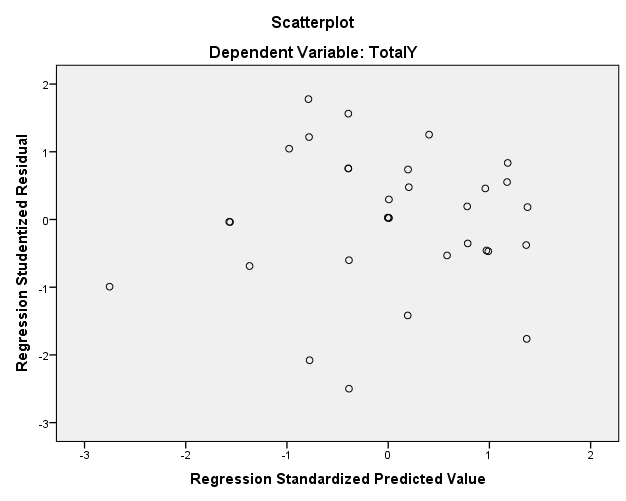 Gambar 4.4 Uji Heteroskedastisitas scatter plotAnalisis Regresi Linear BergandaDinyatakan bahwa analisis regresi linear berganda bertujuan untuk melihat pengaruh variabel X1 (Lingkungan Kerja), variabel X2 (Gaya Kepemimpinan Demokratis) dan variabel Y (Kinerja Karyawan). Analisis ini bertujuan untuk mengetahui seberapa besar pengaruh variabel independen terhadap variabel dependen. Hasil dari perhitungan regresi linear berganda dapat dilihat pada tabel dibawah ini :Tabel 4.53Analisis Regresi Linear BergandaBerdasarkan tabel hasil uji regresi linear berganda di atas, dapat dilihat bahwa persamaan regresinya yaitu Y = a +  b1x1 + b2x2 dengan hasil Y = 33,347 + 0,347 - 0,003. Persamaan regresi tersebut memperlihatkan hubungan variabel independen dengan variabel dependen secara parsial, dari persamaan tersebut dapat dikatakan bahwa :Nilai konstanta adalah 33,347 artinya jika terjadi perubahan antara variabel lingkungan kerja (X1) dan gaya kepemimpinan demokratis (X2) adalah 0 maka kinerja karyawan terhadap PT Telkom Witel Bogor Divisi Optima adalah sebesar 33,347.Nilai koefisien regresi lingkungan kerja (X1) adalah 0,347. Artinya jika variabel lingkungan kerja (X1) meningkat 1 satuan dengan asumsi variabel gaya kepemimpinan demokratis (X2) dan konstanta adalah 0 (nol), maka kinerja karyawan terhadap PT Telkom Witel Bogor Divisi optima meningkat sebesar 0,347. Hal tersebut menunjukan lingkungan kerja bernilai positif bagi kinerja karyawan pada PT Telkom Witel Bogor Divisi Optima, sehingga semakin baik lingkungan kerja maka semakin bagus pula kinerja karyawan pada PT Telkom Witel Bogor Divisi Optima.Nilai koefisien regresi gaya kepemimpinan demokratis (X2) sebesar  -0,003. Artinya jika nilai variabel gaya kepemimpinan demokratis naik 1 satuan, maka nilai variabel kinerja karyawan turun 1 satuan senilai -0,003, artinya terdapat pengaruh negatif pada 2 variabel tersebut yaitu variabel gaya kepemimpinan demokratis (X2) terhadap kinerja karyawan (Y). Analisis Koefisien Determinasi RsquareTabel 4.54Analisis Koefisien Determinasi RsquareBerdasarkan tabel diatas dapat dilihat bahwa nilai koefisien determinasi sebesar 0,135. Jadi dapat dikatakan bahwa kinerja karyawan pada Divisi Optima PT Telkom Witel Bogor dipengaruhi oleh lingkungan kerja (X1) dan gaya kepemimpinan demokratis (X2) sebesar 0,135 dan sisanya 0,865 dijelaskan oleh variabel lain dan tidak dibahas oleh penelitian ini.Uji HipotesisUji Hipotesis Parsial (uji T)Uji statistik t pada dasarnya menunjukan seberpa jauh pengaruh satu variabel penjelas atau independen secara individual dalam menerangkan variasi variabel dependen (Ghozali 2018). Uji parsial (uji t) ini digunakan sebagai cara untuk melihat pengaruh variabel signifikan dari variabel bebas yaitu lingkungan kerja dan gaya kepemimpinan demokratis terhadap variabel terkait yaitu kinerja karyawan. Dalam melakukan uji hipotesis parsial (uji t) ini pengujian dilakukan dengan menggunakan taraf signifikan 0,05 (α=5%) secara lebih jelas dapat dilihat pada tabel di bawah ini :Tabel 4.55Uji Parsial (uji t)Berdasarkan hasil pengujian hipotesis (uji t) pada tabel diatas dapat dilihat bahwa variabel lingkungan kerja (X1) memiliki nilai signifikan 0,019<0,05 dan gaya kepemimpinan demokratis (X2) memiliki nilai signifikan 0,986>0,05 yang artinya secara individu variabel lingkungan kerja (X1) berpengaruh signifikan terhadap kinerja karyawan dan gaya kepemimpinan demokratis (X2) tidak berpengaruh signifikan terhadap variabel kinerja karyawan (Y). Hipotesis statistik Menentukan level of significance (α)Pada penelitian ini tingkat signifikan yang digunakan yaitu 0,05 (5%) dengan derjad kebebasan df = n-2 dan n adalah jumlah sampel pada penelitian ini. Responden berjumlah 32 orang, diperoleh derajad kebebasan sebesar 32-2 = 30.Menentukan t hitung dan t tabelNilai t hitung diperoleh dari output perhitungan menggunakan SPSS versi 22.  Nilai thitung yang diperoleh lingkungan kerja (X1) yaitu 2,480 dan gaya kepemimpinan demokratis memperoleh nilai t hitung sebesar -0,017. Menentukan nilai ttabelNilai ttabel diperoleh dari tabel t dengan menggunakan taraf signifikasi α = 0,05 dan df		= n - kdf		= 32 - 3 		= 29ttabel	= 1,699 (lampiran)Menerima dan menolak hipotesisDari hasil uji hipotesis pada tabel di atas, dapat diketahui bahwa :Terdapat signifikan pada variabel lingkungan kerja (X1) sebesar 0,019<0,05 dan thitung 2,480 > ttabel 1,699.Gambar 4.5. kurva hasil  pengujian hipotesis lingkungan kerja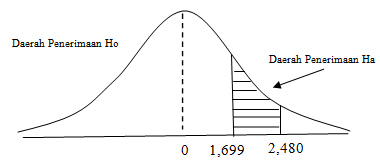 Dengan nilai thitung > ttabel (2,480 >1,699) maka Ha diterima dan Ho ditolak. Jadi dapat disimpulkan bahwa lingkungan kerja berpengaruh positif dan signifikan terhadap kinerja karyawan pada Divisi Optima PT Telkom Witel Bogor.Untuk variabel gaya kepemimpinan demokratis (X2) tingkat signifikan sebesar 0,986>0,05 dan untuk thitung -0,017<1,699 ttabel. 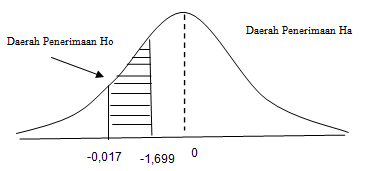 Gambar 4.6. kurva hasil pengujian hipotesis gaya kepemimpinan demokratisDengan nilai thitung <  ttabel (-0,017 < 1,699) maka Ho diterima dan Ha ditolak. Jadi dapat disimpulkan bahwa gaya kepemimpinan demokratis berpengaruh negatif dan tidak signifikan terhadap kinerja karyawan pada Divisi Optima PT Telkom Witel Bogor.Uji Hipotesis Simultan (Uji F)Tabel 4.56Uji hipotesis simultan (uji F)Dari uji ANOVA atau F test diatas dapat dilihat bahwa nilai F hitung sebesar 3,415 dengan probabilitas atau nilai signifikan sebesar 0,047.Menentukan nilai ttabelNilai Ftabel diperoleh dari tabel F dengan menggunakan taraf signifikasi α = 0,05 danFtabel	= (k ; n – k)Ftabel	= (3 ; 32 – 3) Ftabel	= (3 ; 29)Ftabel	= 2,93 (lampiran)Karena probabilitas atau nilai signifikan 0,047<0,05 dan Fhitung > Ftabel yaitu 3,415>2,93 maka model regresi dapat digunakan untuk memprediksi kinerja karyawan (Y) atau dapat dikatakan bahwa lingkungan kerja dan gaya kepemimpinan demokratis secara bersama – sama (simultan) berpengaruh terhadap kinerja karyawan (Y).PembahasanAnalisis DeskriptifSetelah dilakukan analisis dan pengujian terhadap pengaruh lingkungan kerja dan gaya kepemimpinan demokratis terhadap kinerja karyawan pada Divisi Optima PT Telkom Witel Bogor. Pada penelitian ini unit yang di analisis yaitu seluruh pegawai pada Divisi Optima PT Telkom Witel Bogor dengan jumlah sampel dan responden sebanyak 32 orang. Berdasarkan hasil analisis deskriptif pada variabel lingkungan kerja, sesuai dengan perhitungan – perhitungan yang dilakukan bahwa variabel lingkungan kerja (X1) memperoleh total rata - rata skor keseluruhan sebesar 43,4%. Hal tersebut dapat menunjukan bahwa lingkungan kerja memasuki kriteria atau kategori ragu - ragu. Berdasarkan data tersebut, maka tingkat persetujuan atas lingkungan kerja terhadap kinerja karyawan adalah 43,4%. Secara kontinum dapat digambarkan sebagai berikut :Berdasarkan hasil rekapitulasi jawaban responden mengenai lingkungan kerja pada Divisi Optima PT Telkom Witel Bogor dapat disimpulkan bahwa dari 6 indikator lingkungan kerja sebagai berikut :Nilai rata – rata tertinggi berada pada indikator “keamanan di tempat kerja” dengan nilai rata – ratanya yaitu 51,5% dengan pernyataan pada “Keamanan pada ruang kerja yang sudah dikelola dengan baik” dengan persentase nilai tanggapan responden sebesar 58,1% dan secara kontinum dapat di lihat bahwa jawaban responden dikategorikan ragu – ragu. Artinya, karyawan ragu – ragu mengenai keamanan ruang kerja yang ada pada lingkungan kerjanya.Sedangkan rata – rata terendah berada pada indikator “Sirkulasi udara ditempat kerja” dengan nilai rata – ratanya yaitu 36,3% dengan pernyataan pada “Pentilasi udara yang cukup di ruang kerja” dengan persentase nilai tanggapan responden sebesar 35,6% dan secara kontinum dapat dilihat bahwa jawaban responden memasuki kategori setuju. Artinya, karyawan menyetujui bahwa lingkungan kerja yang baik salah satunya mencakup udara yang cukup dan kondisi udara di ruang kerja yang baik.Berdasarkan hasil analisis deskriptif pada variabel gaya kepemimpinan demokratis, sesuai dengan perhitungan – perhitungan yang dilakukan bahwa variabel gaya kepemimpinan demokratis (X2) memperoleh skor total rata - rata keseluruhan sebesar 80,8%. Hal tersebut dapat menunjukan bahwa gaya kepemimpinan demokratis (X2) memasuki kriteria atau kategori selalu. Berdasarkan data tersebut, maka tingkat persetujuan atas gaya kepemimpinan demokratis terhadap kinerja karyawan adalah 80,8%. Secara kontinum dapat digambarkan sebagai berikut :Berdasarkan hasil rekapitulasi jawaban responden mengenai gaya kepemimpinan demokratis pada Divisi Optima PT Telkom Witel Bogor dapat disimpulkan bahwa dari 4 indikator gaya kepemimpinan demokratis sebagai berikut :Nilai rata – rata tertinggi berada pada indikator “menghargai potensi bawahannya” dengan nilai rata – ratanya yaitu 84,7% dengan pernyataan pada “Pimpinan memberikan dorongan yang baik kepada karyawannya agar meraih prestasi yang baik” dengan persentase nilai tanggapan responden sebesar 86,3% dan secara kontinum dapat di lihat bahwa jawaban responden dikategorikan selalu. Artinya, karyawan menyetujui bahwa kepemimpinan dengan gaya demokratis pada Divisi Optima PT Telkom Witel Bogor selalu memberikan dorongan yang baik kepada karyawannya agar meraih prestasi yang baik. Sedangkan rata – rata terendah berada pada indikator “Mendengar kritik, saran, dan pendapat dari bawahan” dengan nilai rata – ratanya yaitu 74,5% dengan pernyataan pada “Pimpinan mendengarkan kritik dari bawahannya” dengan persentase nilai tanggapan responden sebesar 50,6% dan secara kontinum dapat dilihat bahwa jawaban responden memasuki kategori jarang. Artinya, bahwa gaya kepemimpinan demokratis pada Divisi Optima PT Telkom Witel Bogor jarang mendengarkan masukan dan kritik dari karyawan.Berdasarkan hasil analisis deskriptif pada variabel kinerja karyawan, sesuai dengan perhitungan – perhitungan yang dilakukan bahwa variabel kinerja karyawan (Y) memperoleh total skor keseluruhan sebesar 83,3%. Hal tersebut dapat menunjukan bahwa kinerja karyawan memasuki kriteria atau kategori selalu. Berdasarkan data tersebut, maka tingkat persetujuan atas kinerja karyawan adalah 83,3%. Secara kontinum dapat digambarkan sebagai berikut :Berdasarkan hasil rekapitulasi jawaban responden mengenai kinerja karyawan pada Divisi Optima PT Telkom Witel Bogor dapat disimpulkan bahwa dari 6 indikator kinerja karyawan sebagai berikut :Nilai rata – rata tertinggi berada pada indikator “kualitas kerja” dengan nilai rata – ratanya yaitu 92% dengan pernyataan pada “Karyawan mengerjaan tugas dengan maksimal” dengan persentase nilai tanggapan responden sebesar 96,2% dan secara kontinum dapat di lihat bahwa jawaban responden dikategorikan selalu. Artinya, karyawan dan pimpinan menyetujui bahwa pentingnya mengerjakan tugas dengan maksimal merupakan hal yang dapat mempengaruhi kualitas kerja.Sedangkan rata – rata terendah berada pada indikator “Inisiatif” dengan nilai rata – ratanya yaitu 76,2% dengan pernyataan pada “Karyawan menunjukan kedisiplinan atas aturan” dengan persentase nilai tanggapan responden sebesar 76,2% dan secara kontinum dapat dilihat bahwa jawaban responden memasuki kategori sering. Analisis StatistikPengaruh Lingkungan Kerja Terhadap Kinerja Karyawan Secara ParsialBerdasarkan hasil penelitian mengenai pengaruh lingkungan kerja terhadap kinerja karyawan pada Divisi Optima PT Telkom Witel Bogor bernilai positif dan signifikan secara parsial. Hal ini karena nilai thitung lingkungan kerja sebesar 2,480>ttabel 1,699 artinya lingkungan kerja pengaruh positif dan untuk tingkat signifikan lingkungan kerja terhadap kinerja karyawan memiliki nilai sebesar 0,019<0,05 dapat ditarik sebuah kesimpulan bahwa Ha diterima dan Ho ditolak. Nilai koefisien regresi lingkungan kerja (X1) dengan persamaan Y = a + b1x1 + b2x2 mendapatkan hasil perhitungan pada uji analisis regresi linear berganda dengan Y = 33,347 + 0,347 - 0,003. Nilai koesifien regresi lingkungan kerjanya adalah 0,347. Artinya jika variabel lingkungan kerja (X1) meningkat 1 satuan dengan asumsi variabel gaya kepemimpinan demokratis (X2) dan konstanta adalah 0 (nol), maka kinerja karyawan terhadap PT Telkom Witel Bogor Divisi optima meningkat sebesar 0,347. Hal tersebut menunjukan lingkungan kerja bernilai positif bagi kinerja karyawan pada PT Telkom Witel Bogor Divisi Optima, lingkungan kerja dalam suatu perusahaan mempunyai pengaruh terhadap kinerja karyawan. Didukung dengan pengertian menurut para ahli bahwa “lingkungan kerja fisik yaitu semua keadaan yang terdapat di sekitar tempat kerja, yang akan mempengaruhi pegawai baik secara langsung maupun secara tidak langsung dan dapat juga disebut sebagai sesuatu yang dapat mempengaruhi kondisi manusia” (Sedarmayanti 2017). Selaras dengan penelitian yang menyatakan bahwa “pengaruh lingkungan kerja terhadap kinerja karyawan yaitu berpengaruh nyata” (Rahman Ahmad Aji , Yusniar Lubis dan Khairul Saleh 2020). Sehingga, semakin baik lingkungan kerja, maka semakin bagus pula kinerja karyawan dan pada PT Telkom Witel Bogor Divisi Optima.Pengaruh Gaya Kepemimpinan Demokratis Terhadap Kinerja Karyawan Secara ParsialBerdasarkan hasil penelitian mengenai pengaruh gaya kepemimpinan demokratis terhadap kinerja karyawan pada Divisi Optima PT Telkom Witel Bogor memiliki nilai negatif dan tidak signifikan secara parsial. Hal ini karena nilai thitung gaya kepemimpinan demokratis sebesar -0,017 atau nilai thitung lebih kecil dari nilai ttabel -0,017<1,699 dan dengan nilai signifikan 0.986>0.05. Dapat ditarik sebuah kesimpulan bahwa Ha di tolak dan Ho diterima.Nilai koefisien regresi gaya kepemimpinan demokratis (X2) dengan persamaan Y = a +  b1x1 + b2x2 mendapatkan hasil perhitungan pada uji analisis regresi linear berganda dengan Y = 33,347 + 0,347 - 0,003. Nilai koefisien regresi lingkungan kerjanya adalah -0,003. Artinya jika nilai variabel gaya kepemimpinan demokratis naik 1 satuan, maka nilai variabel kinerja karyawan turun 1 satuan senilai -0,003, artinya terdapat korelasi negatif antara 2 variabel tersebut yaitu variabel gaya kepemimpinan demokratis (X2) dan kinerja karyawan (Y). Hal tersebut menunjukan bahwa gaya kepemimpinan demokratis bernilai negatif bagi kinerja karyawan pada PT Telkom Witel Bogor Divisi Optima. Keberhasilan penerapan gaya kepemimpinan disebabkan karena adanya hubungan yang baik antara atasan dan bawahan. Dimana pimpinan dapat menyampaikan tugas dan tanggung jawab masing – masing karyawan dengan baik, komunikasi yang berjalan dengan baik dalam suatu perusahaan, pimpinan selalu menekankan kedisiplinan pada karyawannya dan pimpinan tegas dalam memberikan punishment terhadap karyawan yang melakukan kesalahan sehingga arah dan tujuan suatu perusahaan dapat tercapai dengan baik. Kurangnya ketegasan yang diterapkan pimpinan dalam suatu perusahaan dapat mengakibatkan karyawan kurang disiplin saat bekerja sehingga dapat menyebabkan menurunnya tingkat kinerja karyawan pada perusahaan tersebut.Pengaruh Lingkungan Kerja dan Gaya Kepemimpinan Demokratis Terhadap Kinerja Karyawan Secara SimultanBerdasarkan hasil pengolahan data mengenai pengaruh lingkungan kerja dan gaya kepemimpinan demokratis secara bersama – sama (simultan) berpengaruh positif terhadap kinerja karyawan. Hal ini karena Fhitung 3,415>F tabel 2,93 yang menunjukan bahwa nilai F hitung untuk variabel lingkungan kerja dan gaya kepemimpinan demokratis terhadap kinerja karyawan memiliki nilai lebih besar dari F tabel dan nilai signifikan 0,047<0,05.Sejalan dengan teori menurut para ahli bahwa setelah melakukan pengujian selanjutnya membandingkan nilai F hitung dengan F tabel dan jika nilai F hitung lebih besar dari nilai F tabel, maka Ho ditolak dan Ha diterima (Ghozali 2018). Maka dapat disimpulkan bahwa kedua variabel yang diteliti yaitu lingkungan kerja (X1) dan gaya kepemimpinan demokratis (X2) secara bersama – sama (simultan) memiliki pengaruh terhadap kinerja karyawan (Y).Nilai konstanta dengan persamaan Y = a +  b1x1 + b2x2 mendapatkan hasil perhitungan pada uji analisis regresi linear berganda dengan Y = 33,347 + 0,347 - 0,003. Nilai koefisien regresi kinerja atau konstanta sebesar 33,347. Artinya jika terjadi perubahan antara variabel lingkungan kerja (X1) dan gaya kepemimpinan demokratis (X2) adalah 0 maka kinerja karyawan terhadap PT Telkom Witel Bogor Divisi Optima sebesar 33,347. Dengan demikian dapat diartikan bahwa saat perusahaan dapat memenuhi hak dan kebutuhan karyawan dalam lingkungann kerja dan dengan didukung oleh kepemimpinan yang baik maka akan berpengaruh baik bagi kinerja karyawan dan pada saat perusahaan tidak dapat memenuhi kebutuhan karyawan dan hak karyawan dalam lingkungan kerja serta penerapan kepemimpinan yang kurang baik maka akan memiliki pengaruh yang kurang baik bagi kinerja karyawan.Penelitian terdahuluBerdasarkan hasil penelitian ini dapat di bandingkan dengan penelitian terdahulu yaitu pada peneitian Ersya Arlanti & Dr. Fetty Poerwita Sary (2020) dengan persamaan bahwa variabel lingkungan kerja memiliki nilai signifikan terhadap variabel kinerja karyawan. Dengan nilai signifikan yang dimiliki yaitu 0.00<0.05. Perbedaan pada penelitin ini dan penelitian sebelumnya yaitu dimana pada penelitian terdahulu menggunakan regresi sederhana dan perbedaan pada objek penelitian. Pada penelitian terdahulu Dewi Zahra dkk (2020) dengan judul pengaruh gaya kepemimpinan demokratis terhadap kinerja pegawai pada PT. Harapan Bersama Lestari Medan. Persamaannya adalah meneliti gaya kepemimpinan demokratis terhadap kinerja karyawan, variabelnya memiliki nilai yang negatif pada hasil analisis regresi dengan nilai t hitung sebesar -0,652 lebih kecil daripada t tabel sebesar 2,0322 atau dapat dikatakan bahwa pada penelitian tersebut tidak terdapat pengaruh yang signifikan secara parsial terhadap kinerja pegawai.Pada jurnal atau penelitian terdahulu Ginie Aulia Rawani dan Fauzi Arif Lubis (2021) dengan judul pengaruh lingkungan kerja dan motivasi kerja terhadap kinerja karyawan bagian data manajemen pada PT Telkom Akses Medan. Memiliki persamaan pada pengaruh atas variabel X1 dengan nilai signifikan yaitu <0.05, persamaan selanjutnya yaitu melakukan uji regresi berganda dengan persamaan regresi Y= 4,212 + 0,458 + 0,478 dapat diartikan bahwa koefisien regresi dari setiap variabel yang diteliti memiliki pengaruh positif. Perbedaan adalah Ginie Aulia Rawani dan Fauzi Arif Lubis (2021) tidak meneliti gaya kepemimpinan demokratis dan semua variabelnya berpengaruh positif.Pada jurnal atau penelitian Ni Komang Aprillilyantari, Ni Luh Adisti Abiyoga W dan Gusti Alit Suputra dengan judul pengaruh gaya kepemimpinan demokratis, konflik kerja, dan kompensasi non finansial terhadap kinerja karyawan pada hotel adiwana resort jembawan kecamatan ubud kabupaten gianyar. Memiliki persamaan pada variabel X1 dan Y yaitu sama – sama meneliti gaya kepemimpinan demokratis terhadap kinerja karyawan. Dengan nilai pengujian pada uji asumsi klasik normalitas data memiliki nilai Asymp. Sig. (2-tailed) 0,935>0.05 yang berarti data tersebut berdistribusi normal dan tidak terjadi multikolonieritas. Dengan persamaan regresi sebagai berikut Y = 21,569 + 0,298X1 - 0,352X2 + 0,338X dan dapat dikatakan semua variabel berpengaruh positif kecuali variabel konflik kerja (X2) karena -0,352 secara statistik menunjukkan ada pengaruh negatif dan signifikan antara variabel konflik kerja (X2) terhadap kinerja karyawan (Y) sebesar 0,352 yang artinya setiap terjadi kenaikan (adanya) konflik kerja sebesar satu satuan maka akan menyebabkan meningkatanya kinerja karyawan sebesar 0,352 satuan dengan syarat variabel lain diasumsikan sama tidak mengalami perubahan. Perbedaannya pada penelitian ini memiliki variabel independen sebanyak 3 dan tidak meneliti lingkungan kerja.Pada jurnal atau penelitian Muhammad Zakki (2020) dengan judul Pengaruh Lingkungan Kerja, Kompensasi, dan Motivasi Kerja terhadap Kinerja Karyawan Pada Hotel Mukmin Mandiri Surabaya. Dengan persamaan pada uji hipotesis lingkungan kerja dengan hasil uji hipotesis menggunakan uji t diketahui bahwa secara parsial lingkungan kerja (X1) berpengaruh secara signifikan dan positif terhadap kinerja karyawan (Y) dengan nilai 2.097> 2.04227. Persamaan selanjutnya yaitu hasil uji hipotesis uji F, menunjukkan adanya pengaruh secara simultan antara variabel independen yaitu lingkungan kerja terhadap variabel dependen yaitu kinerja karyawan, terbukti dengan nilai 24.499>3.35. Dalam hubungan secara simultan koefisien determinasi (R square) adalah yang berarti bahwa variabel independen lingkungan kerja, kompensasi dan motivasi kerja cukup memberikan pengaruh terhadap variabel dependen kinerja karyawan (Y). Perbedaannya pada penelitian ini tidak meneliti gaya kepemimpinan demokratis dan variabel independen yang di teliti lebih banyak serta hasilnya memiliki nilai yang berpengaruh secara positif dan tidak terdapat nilai dengan pengaruh negatif dan signifikan pada pengujian regresi berganda. Berdasarkan hasil penelitian ini dapat dilihat bahwa hasil perhitungan dan lain sebagainya terdapat persamaan dan perbedaan pada setiap jurnal atau hasil penelitian dengan peneliti terdahulu. Setelah melihat perbedaan dan persamaan tersebut dapat disimpulkan bahwa lingkungan kerja dan gaya kepemimpinan demokratis memiliki pengaruh yang signifikan terhadap kinerja karyawan di dalam perusahaan. BAB VKESIMPULAN DAN SARANBerdasarkan pada hasil penelitian yang telah dilakukan serta pembahasan yang sudah dipeoleh pada bab sebelumnya mengenai Pengaruh Lingkungan Kerja Dan Gaya Kepemimpinan Terhadap Kinerja Karyawan Pada Divisi Optima PT Telkom Witel Bogor, dengan demikian penelitian ini memperoleh kesimpulan sebagai berikut :KesimpulanKesimpulan pada hasil penelitian ini yaitu :Untuk mengetahui lingkungan kerja Pada Divisi Optima PT Telkom Witel Bogor dapat dilihat dari hasil rekapitulasi jawaban responden pada hasil analisis deskriptif mengenai lingkungan kerja pada Divisi Optima PT Telkom Witel Bogor. Dapat disimpulkan bahwa dari 6 indikator lingkungan kerja, nilai tertinggi pada lingkungan kerja terdapat pada indikator “keamanan di tempat kerja” dengan pernyataan pada “keamanan pada ruang kerja yang sudah dikelola dengan baik” dan secara kontinum dapat dilihat bahwa jawaban responden dikategorikan ragu – ragu. Artinya, karyawan ragu – ragu mengenai keamanan ruang kerja yang ada pada lingkungan kerjanya.Sedangkan rata – rata terendah berada pada indikator “Sirkulasi udara ditempat kerja” dengan pernyataan pada “pentilasi udara yang cukup di ruang kerja” dengan persentase nilai tanggapan responden secara kontinum dapat dikatakan jawaban responden memasuki kategori setuju. Artinya, karyawan menyetujui bahwa lingkungan kerja yang baik salah satunya mencakup udara yang cukup dan kondisi udara di ruang kerja yang baik.Untuk Mengetahui Gaya Kepemimpinan Demoktaris Pada Divisi Optima PT Telkom Witel Bogor dapat dilihat dari hasil rekapitulasi jawaban responden pada hasil analisis deskriptif mengenai gaya kepemimpinan demokratis pada Divisi Optima PT Telkom Witel Bogor.  Dapat disimpulkan bahwa dari 4 indikator gaya kepemimpinan demokratis, nilai rata – rata tertinggi berada pada indikator “menghargai potensi bawahannya” dengan pernyataan pada “pimpinan memberikan dorongan yang baik kepada karyawannya agar meraih prestasi yang baik” dan secara kontinum dapat diketahui bahwa jawaban responden dikategorikan selalu. Artinya, karyawan menyetujui bahwa kepemimpinan dengan gaya demokratis pada Divisi Optima PT Telkom Witel Bogor selalu memberikan dorongan yang baik kepada karyawannya agar meraih prestasi yang baik.Sedangkan rata – rata terendah berada pada indikator “Mendengar kritik, saran, dan pendapat dari bawahan” dengan pernyataan pada “pimpinan mendengarkan kritik dari bawahannya” dan secara kontinum dapat diartikan bahwa jawaban responden memasuki kategori jarang. Artinya, bahwa gaya kepemimpinan demokratis pada Divisi Optima PT Telkom Witel Bogor jarang mendengarkan masukan dan kritik dari karyawan.Untuk Mengetahui Kinerja Karyawan Pada Divisi Optima PT Telkom Witel Bogor dapat dilihat dari hasil rekapitulasi jawaban responden pada hasil analisis deskriptif mengenai kinerja karyawan pada Divisi Optima PT Telkom Witel Bogor. Dapat disimpulkan bahwa dari 6 indikator kinerja karyawan, nilai rata – rata tertinggi berada pada indikator “kualitas kerja” dengan pernyataan pada “karyawan mengerjaan tugas dengan maksimal” dan secara kontinum dapat diartikan bahw jawaban responden dikategorikan selalu. Artinya, karyawan dan pimpinan menyetujui bahwa pentingnya mengerjakan tugas dengan maksimal merupakan hal yang dapat mempengaruhi kualitas kerja.Sedangkan rata – rata terendah berada pada indikator “inisiatif” dengan pernyataan pada “karyawan menunjukan kedisiplinan atas aturan” dan secara kontinum dapat dilihat bahwa jawaban responden memasuki kategori sering. Artinya, masih terdapat sebagian karyawan lainnya yang belum memiliki inisiatif kerja.Terdapat pengaruh positif lingkungan kerja terhadap kinerja karyawan pada Divisi Optima PT Telkom Witel Bogor. Hal ini dapat dilihat dari hasil analisis pada uji hipotesis parsial dengan hasil perhitungan yang memiliki tingkat signifikan pada variabel lingkungan kerja (X1) dengan nilai thitung > ttabel dengan demikian, Ha diterima dan Ho ditolak. Jadi dapat disimpulkan bahwa lingkungan kerja berpengaruh positif dan signifikan terhadap kinerja karyawan pada Divisi Optima PT Telkom Witel Bogor.Terdapat pengaruh negatif gaya kepemimpinan demokratis (X2) terhadap kinerja karyawan pada Divisi Optima PT Telkom Witel Bogor. Hal ini dapat dilihat dari hasil analisis pada uji hipotesis parsial dengan hasil perhitungan yang memiliki tingkat signifikan pada variabel gaya kepemimpinan demokratis (X2) dengan nilai thitung <ttabel dengan demikian, maka Ha ditolak dan Ho diterima. Jadi dapat disimpulkan bahwa gaya kepemimpinan demokratis (X2) berpengaruh negatif dan tidak signifikan terhadap kinerja karyawan pada Divisi Optima PT Telkom Witel Bogor.Terdapat pengaruh positif secara simultan lingkungan kerja dan gaya kepemimpinan demokratis terhadap kinerja karyawan pada Divisi Optima PT Telkom Witel Bogor. Hal tersebut dapat dilihat dari hasil analisis koefisien determinasi variabel bebas terhadap variabel terkait yang menunjukan bahwa R nilai r2 = 0,135 hal ini menunjukkan bahwa kemampuan variabel independen dalam menjelaskan varians variabel dependen yaitu sebesar 0,135 dan sisanya dijelaskan oleh variabel lain yang tidak dibahas pada penelitian ini. Serta hasil uji F diperoleh nilai Fhitung >Ftabel yang menunjukan bahwa kedua variabel yang diteliti yaitu lingkungan kerja (X1) dan gaya kepemimpinan demokratis (X2) secara simultan berpengaruh terhadap kinerja karyawan.SaranBerdasarkan hasil penelitian dan kesimpulan diatas maka peneliti mengajukan beberapa saran sebagai bahan pertimbangan. Dalam meningkatkan kualitas lingkukan kerja dan kepemimpinan khususnya gaya kepemimpinan demokratis terhadap kinerja karyawan. Adapun saran yang diberikan adalah sebagai berikut :Variabel lingkungan kerja yang memliki kelemahan terdapat pada indikator “keamanan tempat kerja” artinya, karyawan ragu – ragu mengenai keamanan ruang kerja yang ada pada lingkungan kerjanya. Saran yang dapat diberikan yaitu alangkah lebih baiknya lagi perusahaan memfasilitasi CCTV pada setiap ruang kerja, agar dapat meminimalisir adanya kehilangan barang atau berkas milik karyawan dan karyawan merasa aman ketika bekerja di lingkungan kerjanya dan karyawan lebih berhati – hati lagi dalam menyimpan barang pribadi dan berkas atau dokumen pekerjaannya.Variabel gaya kepemimpinan demokratis yang memiliki kelemahan terdapat pada indikator “mendengar kritik, saran, dan pendapat dari bawahan”. Saran yang diberikan untuk Divisi Optima PT Telkom Witel Bogor agar dapat meningkatkan dan menyesuaikan gaya kepemimpinan yang lebih baik lagi agar dapat meningkatkan kinerja karyawan. Pimpinan hendaknya melakukan berbagai upaya salah satunya dengan melakukan weekly meeting setiap minggu yang di dalamnya terdapat forum untuk mendengarkan dan menampung kritikan, saran untuk membahas masukan - masukan serta ide - ide.Variabel kinerja karyawan yang memiliki kelemahan terdapat pada indikator “inisiatif”. Saran yang diberikan hendaklah karyawan lebih meningkatkan rasa inisiatif contohnya dengan membuat rencana karier, membangun rasa percaya diri, siap menghadapi tantangan serta menerima peluang, meminta feedback dan kritik yang membangun, belajar dari orang lain dan aktif berpendapat. Karena semakin baik tingkat kinerja dan inisiatif terhadap pekerjaan maka tujuan pada perusahaan akan terpenuhi dan karyawan akan mendapatkan reward yang baik atas maksimalnya hasil kerja karyawan tersebut.Saran untuk peneliti berikutnya, dilakukannya penelitian lanjutan yang dapat mengurangi keterbatasan penelitian pada variabel lingkungan kerja dan gaya kepemimpinan demokratis terhadap kinerja karyawan. Karena pada Divisi Optima PT Telkom Witel Bogor memiliki gaya kepemimpinan yang tidak efektif dan kurang pas, hendaknya peneliti selanjutnya meneliti atau mengganti variabel gaya kepemimpinan demokratis menjadi gaya kepemimpinan lain sehingga dapat diperoleh hasil penelitian yang lebih baik lagi.DAFTAR PUSTAKAAfandi, P. (2018). Manajemen Sumber Daya Manusia (Teori, Konsep dan Indikator). Riau : Zanafa Publishing.Akbar, N. (2017). Tipe dan Gaya Kepemimpinan Pendidikan dan Dakwah. Alhiwar Jurnal Ilmu dan Teknik Dakwah, Vol 05, No. 09, Halaman 57. Zahra, Dewi. (2020). Pengaruh Gaya Kepemimpinan Demokratis Terhadap Kinerja Pegawai Pada PT. Harapan Bersama Lestari Medan. Jurnal Kajian Perbatasan Antarnegara, Diplomasi dan Hubungan Internasional. Vol. 3 No. 1. p-ISSN: 2615-3165. Aprillilyantari, N. K, Ni. L. A. A. W & Gusti. A. S. (2021). Pengaruh Gaya Kepemimpinan Demokratis, Konflik Kerja, dan Kompensasi Non Finansial Terhadap Kinerja Karyawan Pada Hotel Adiwana Resort Jembawan Kecamatan Ubud Kabupaten Gianyar. Jurnal Manajemen, Kewirausahaan dan Pariwisata. Vol. 1 ,No. 2. e-ISSN 2774 7085.Arlanti, E &Fetty. P. S. (2020). Pengaruh Lingkungan Kerja Terhadap Kinerja Karyawan Di PT. Infomedia Nusantara Bandung Pada Divisi Call Center. Vol.7, No.1. ISSN : 2355-9357.Azizah, N. (2019). Pengaruh Kompensasi dan Lingkungan Kerja Terhadap Produktivitas Karyawan Dengan Motivasi Sebagai Variabel Intervening Pada PT. Anugerah Kubah Indonesia Kediri. Skripsi. Fakultas Ekonomi dan Bisnis Islam Institut Agama Islam Negeri Tulungagung. Halaman 32 – 35Bintodo dan Daryanto. (2017). Manajemen Penilaian Kinerja Karyawan (Kesatu). Yogyakarta : Gava Media. Chandra, Y. H. (2019). Pengaruh Gaya Kepemimpinan Demokratis, Lingkungan Kerja dan Kompensasi Terhadap Kinerja Karyawan di Lembaga Penjaminan Mutu Pendidikan. Skripsi. Fakultas Ekonomi Universitas Bhayangkara. Surabaya. Halaman 1 – 2.Denok, S. dkk. (2020). Pengaruh Lingkungan Kerja Terhadap Kinerja Karyawan Pada PT. Mentari Persada di Jakarta. Jurnal Ekonomi dan Akuntasi Fakultas Ekonomi dan Bisnis UNP Kediri.Halaman 6 – 7. Edwin B. Flippo. (2019). Manajemen Sumber Daya Manusia. Edisi revisi. Jakarta : PT. Bumi Aksara. Fachrezi, H & Hazmanan, K. (2020). Pengaruh Komunikasi, Motivasi dan Lingkungan Kerja Terhadap Kinerja Karyawan Pada PT. Angkasa Pura II (Persero) Kantor Cabang Kualanamu. Jurnal Ilmiah Magister Manajemen. [online] Vol 3, No. 1. ISSN 2623-2634. Halaman 5. Tersedia di:http://jurnal.umsu.ac.id/index.php/MANEGGIO/article/view/4834 Ghozali, I. (2018). Aplikasi Analisis Multivariate dengan Program IBM SPSS 25. Edisi 9. Semarang : Universitas Diponegoro.Ginting, Y. M & Adieli, B. (2021). Analysis Of The Effect Of Training, Working Environment, Financial Compensation And Non-Financial Compensation On Job Satisfaction At Pt United Tractors Pekanbaru. Jurnal Ilmiah Manajemen. Vol. 9 No. 1, Maret 2021 (75-87), ISSN 2580-3743.Halaman 4.Gracia, B .A. (2019). Pengaruh Motivasi Dan Lingkungan Kerja Terhadap Kinerja Karyawan Pada PT. Triview Geospatial Mandiri Jakarta Selatan. Jurnal Ilmiah Manajemen Forkamma. [online] Vol. 2, No.2. ISSN : 2599-171X.Halaman 7. Tersedia di: http://openjournal.unpam.ac.id/index.php/FRKM/article/view/3405 Hasibuan, M. S. P. (2019). Manajemen Sumber Daya Manusia. Edisi revisi. Jakarta : Bumi Aksara.Hidayaturrokhman, T & Ratna, K. (2020). Analisis Pengaruh Gaya Kepemimpinan Demokratis dan Disiplin Kerja terhadap Kinerja Karyawan Dewan Pelaksana Pengelola Masjid Agung Jawa Tengah. Jurnal Ekonomi dan Bisnis. Vol. 15 No.1 2020, ISSN : 1907 – 4433. Halaman 5.Indrasari, M. (2017). Kepuasan Kerja dan Kinerja Karyawan. Edisi pertama. Yogyakarta : Indonesia Pustaka. Mangkunegara, A. A. A. P. (2019). Manajemen Sumber Daya Manusia Perusahaan. Bandung : PT. Remaja Rosdakarya.Masram, M. (2017). Manajemen Sumber Daya Manusia Profrsional. Zifatama Publisher.Nines, N. P & Luh. N. O. (2021). Pengaruh Komunikasi dan Gaya Kepemimpinan Demokratis Terhadap Prestasi Kerja Karyawan UD. Percetakan Suci di Gianyar. Jurnal Manajemen, Kewirausahaan dan Pariwisata. Vol. 1, No. 2. Halaman 75.Nur, R. A, Nurul.Q & Achmad.H.H. (2019). Pengaruh Motivasi Kerja, Lingkungan Kerja, Budaya Kerja Terhadap Kinerja Karyawan Dinas Sosial Kabupaten Jember. Jurnal Penelitian Ipteks. Vol. 4 No. 1 Januari 2019. E-ISSN:2528-0570. Halaman 49.Nurlina dkk. (2021). Gaya Kepemimpinan Dan Motivasi Mempengaruhi Kinerja Pegawai. Journal of Administration and Educational Managemen. Volume 4, Nomor 1, Juni 2021. E-ISSN : 2598-5159. Halaman 3.Pasolong, H. (2015). Kepemimpinan Birokrasi. Edisi keempat. Bandung : Alfabeta. Rahman, A. A, Yusniar. L & Khairul.S. (2020). Pengaruh Kepemimpinan dan Lingkungan Kerja Terhadap Kinerja Karyawan Pada PT. Sinar Sosro Tanjung Morawa Medan.Jurnal Ilmiah Pertanian (JIPERTA). [online] no.1. ISSN 2550-1305. Halaman 54. Tersedia di: http://ojs.uma.ac.id/index.php/jiperta Rawani, G. A & Fauzi. A. L. (2021). Pengaruh Lingkungan Kerja dan Motivasi Kerja terhadap Kinerja Karyawan Bagian Data Manajemen pada PT Telkom Akses Medan. Jurnal Pendidikan Tambusai. [online] Vol 5, No 3. ISSN: 2614-3097. Tersedia di: https://www.jptam.org/index.php/jptam/article/view/2312 Kumala, H. R & Teni. A. (2018). Pengaruh Gaya Kepemimpinan Terhadap Prestasi Kerja Pegawai Pada Dinas Arsip dan Perpustakaan Daerah Kabupaten Bogor. Vol II. No. 1. e-ISSN 2550-0791. Halaman 27.Rulianti, E, Giri. N & Roni. A. (2021). Peran Motivasi Dalam Memediasi Pengaruh Lingkungan Kerja Terhadap Kinerja Karyawan. Jurnal Ekonomi & Ekonomi Syariah. [online] Vol 4, no 2. E-ISSN : 2599-3410. Halaman 5. Tersedia di: https://stiealwashliyahsibolga.ac.id/jurnal/index.php/jesya/article/view/458 Saputra, A. W, Prayekti & Epsilandri. S. (2021). Pengaruh Gaya Kepemimpinan Demokratis, Self Efficacy, Dan Lingkungan Kerja Terhadap Kinerja Karyawan. Jurnal Of Managemen & Business. [online] Vol.4, No. 1. E-ISSN 2621-9565. Halaman 1. Tersedia di:http://journal.upgris.ac.id/index.php/stability Sedarmayanti. (2017). Tata kerja dan produktivitas kerja. Cetakan Keempat. Bandung : Mandar Maju.Sudriamunawar. (2015). Kepemimpinan Birokrasi. Bandung : Alfabeta. Sugiyono. (2016). Metode Penelitian Kuantitatif, Kualitatif, dan R&D. Bandung : Alfabeta. 	. (2018). Metode Penelitian Kuantitatif, Kualitatif, dan R&D. Bandung : Alfabeta.		. (2019). Metode Penelitian Kuantitatif, Kualitatif, dan R&D. Bandung : Alfabeta.Sulandari, N. Rosento & Amas. S. M. (2019). Pengaruh Penilaian Kinerja Pegawai terhadap Promosi Jabatan pada Pengadilan Agama Jakarta Timur. Vol 17. No.2. e-ISSN 2550-1178. Halaman 133.Zakkia, M. (2020). Pengaruh Lingkungan Kerja, Kompensasi, Dan Motivasi Kerja Terhadap Kinerja Karyawan Pada Hotel Mukmin Mandiri Surabaya. Jurnal Perbankan Syariah Dan Ekonomi Syariah. Vol. 02, no. 02.DAFTAR RIWAYAT HIDUPYang bertanda tangan di bawah ini :Nama 				: Siti Mas Intan FitriaAlamat 			: KP. Legok Gadog RT 004 RW 003 Desa Pasir Angin Kecamatan Megamendung Kab. BogorTempat dan tanggal lahir 	: Bogor, 9 Januari 2000Agama 			: Islam PendidikanSD 				: SD Negeri Pasir Angin 02SMP 				: SMP Negeri 1 MegamendungSMA 				: SMK YMA Megamendung Perguruan Tinggi 		: Universitas Pakuan BogorBogor, 24 Oktober 2022Siti Mas Intan FitriaKuesioner PenelitianIdentitas atau karakterinstik karyawanPetunjuk pengisian :Pilih salah satu dari beberapa pilihan jawaban dibawah ini.Jenis KelaminLaki – lakiPerempuan Usia saat ini 20 – 29 tahun30 – 39 tahun40 – 49 tahun>50 tahunInstrumen Skala Likert Lingkungan Kerja (X1)Lingkungan Kerja (X1)Instrumen Skala Likert Gaya Kepemimpinan Demokratis (X2)Gaya Kepemimpinan Demokratis (X2)Instrumen Skala Likert Kinerja Karyawan (Y)Kinerja karyawan (Y)Karakterinstik Responden Berdasarkan Jenis KelaminSumber : Data Primer yang diolah, 2022Diagram Karakterinstik Responden Berdasarkan Jenis KelaminKarakterinstik Berdasarkan Usia Sumber : Data Primer yang diolah, 2022Karakterinstik Responden Berdasarkan UsiaKINERJA KARYAWANPT Telkom Witel Bogor(Divisi Optima)2020KINERJA KARYAWANPT Telkom Witel Bogor(Divisi Optima)2021Tabulasi Data Lingkungan Kerja (X1)Tabulasi Data Gaya Kepemimpinan Demokratis (X2)Tabulasi Data Kinerja Karyawan (Y)Lembar Persetujuan MagangSurat Keterangan Selesai Magang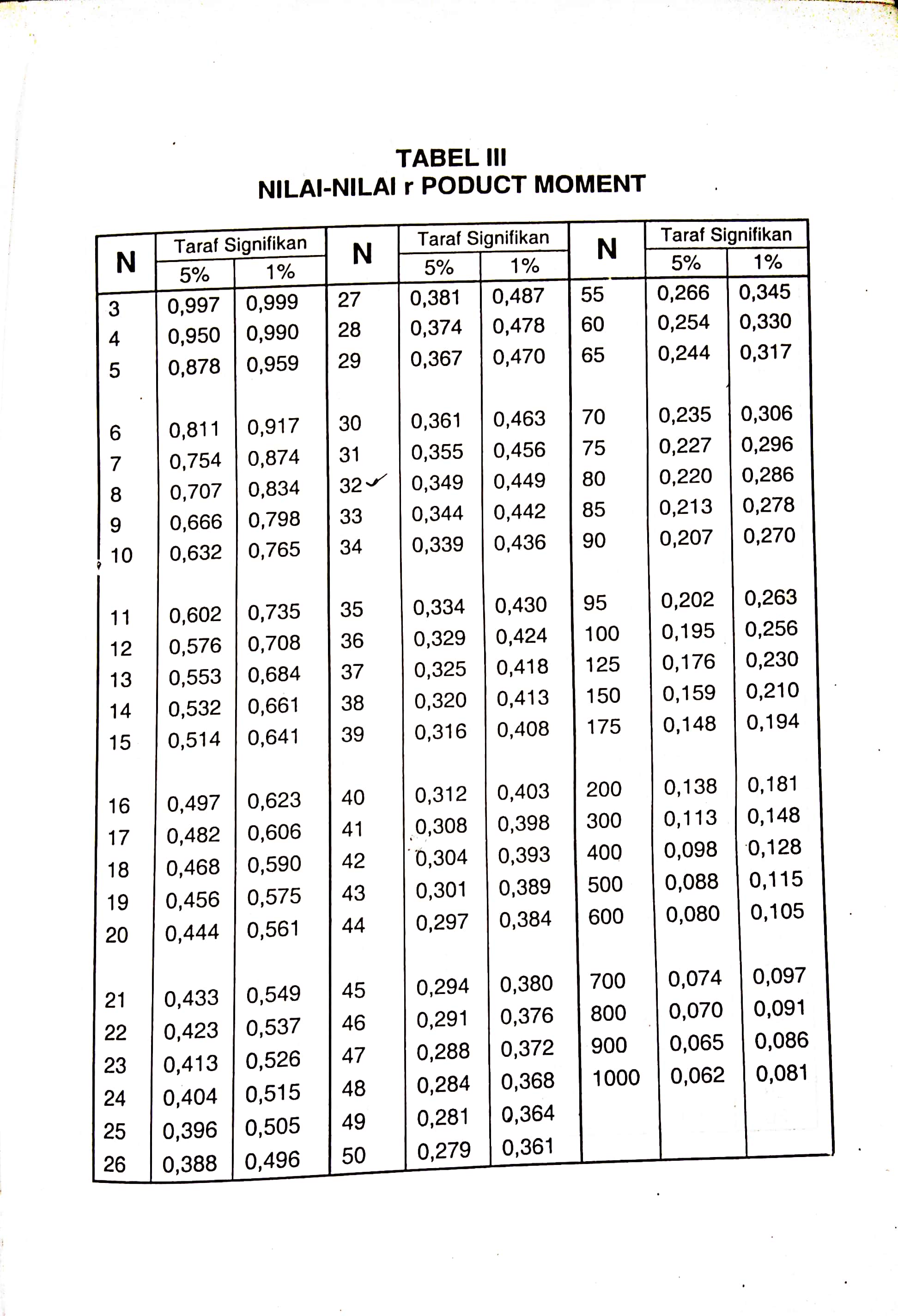 Lembar T Tabel 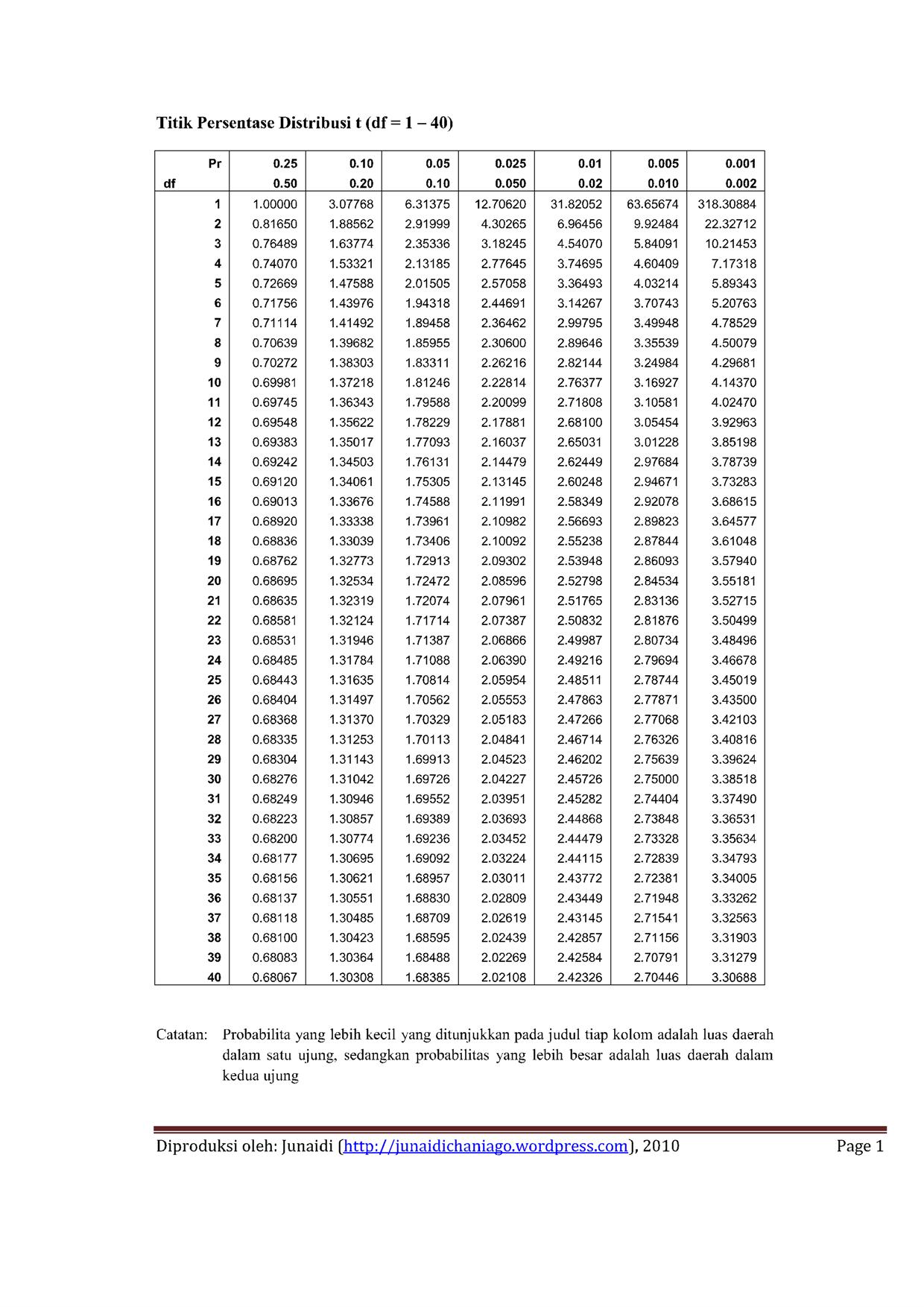 Lembar F tabel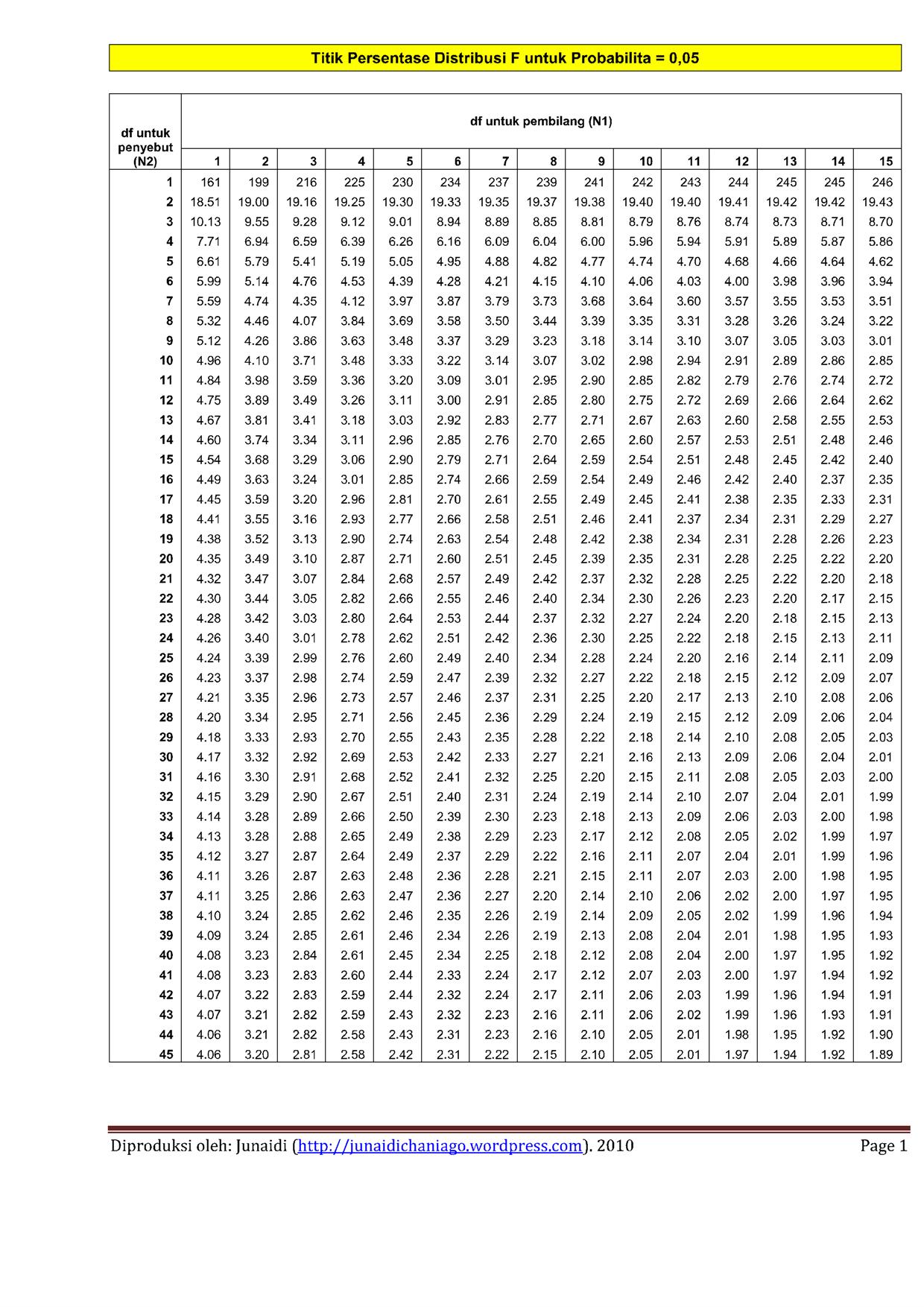 LEMBAR KERJA DESKRIPSI TEORITIK (LKDT)VARIABEL “LINGKUNGAN KINERJA”LEMBAR KERJA INSTRUMEN PENELITIAN (LKIP)VARIABEL “LINGKUNGAN KINERJA”LEMBAR KERJA DESKRIPSI TEORITIK (LKDT)VARIABEL “GAYA KEPEMIMPINAN DEMOKRATIS”LEMBAR KERJA INSTRUMEN PENELITIAN (LKIP)VARIABEL “GAYA KEPEMIMPINAN DEMOKRATIS”LEMBAR KERJA DESKRIPSI TEORITIK (LKDT)VARIABEL “KINERJA KARYAWAN”LEMBAR KERJA INSTRUMEN PENELITIAN (LKIP)VARIABEL “KINERJA KARYAWAN”Dekan Fakultas Ekonomi dan BisnisDr. Hendro Sasongko, Ak., M.M., C.A............................................Ketua Program Studi ManajemenProf. Dr. Yohanes Indrayono, Ak., MM., CA............................................Ketua penguji sidang(Towaf Totok Irawan, SE., ME)..............................Ketua Komisi Pembimbing(Dr. Nancy Yusnita SE.,MM)..............................Anggota Komisi Pembimbing(Dr. Herman, SE., MM., CPHCM)..............................Divisi Stream Sales & CRMStream Acces & NetworkStream Support1HS ASOHS2DSW OPTIMADSW3BGESDAMANBGES4CC AMQECC5SSPC  BGES OPSSSPC6NA & IS7WANNo.TahunJumlah KaryawanPerform(Baik)%Underload(Cukup)%Underperform(Kurang Baik)%2020301136%1860%14%202132722%2475%14%NoIndikatorSelaluSeringJarangPernahTidak pernahTotal skorNoIndikatorSkor (%)Skor (%)Skor (%)Skor (%)Skor (%)(%)Kualitas 21,266,76,13312,1Kuantitas 9,154,533,30336,3Ketepatan waktu 6,124,212,154,5369,6No Indikator Sangat SetujuSetujuRagu – raguTidak setujuSangat Tidak SetujuTotal skorNo Indikator Skor (%)Skor (%)Skor (%)Skor (%)Skor (%)Skor(%)Kelengkapan peralatan kantor9,124,218,248,5066,7Kenyamanan ruang kerja  6,136,448,59,1057,6Pencahayaan ruang kerja 21,269,76,1039,14.Kebersihan lingkungan kerja9,121,212,151,56,169,7Kebisingan 363,624,26,1333,3NoJenis Gaya KepemimpinanIndikatorSkor (%)1Gaya kepemimpinanOtokratisMemiliki kendali penuh dalam mengambil keputusan,pengawasan yang ketat, tugas terperinci dan dalam pemberian penghargaan dan kritik cenderung lebih dari pribadi 12,12Gaya kepemimpinanDemokratisMengutamakan diskusi, mengutamakan kerja sama, memiliki karakter untuk menerima saran dan kritik serta mengerti kebutuhan pegawainya81,83Gaya kepemimpinankendali bebasPemimpin memberikan kebebasan penuh kepada bawahannya dalam mengambil keputusan dan melakukan kegiatan, memberi penjelasan jika diminta, tidak berpartisipasi secara penuh dan tidak terlalu sering memberi masukan terhadap kinerja9,1NoNama Peneliti, Tahun & Judul PenelitianVariabel yang ditelitiIndikatorMetode AnalisiHasil PenelitianArlanti Ersya , & Dr. Fetty Poerwita Sary,S.S, M.Pd(2020)PENGARUH LINGKUNGAN KERJA TERHADAP KINERJA KARYAWAN DI PT. INFOMEDIA NUSANTARA BANDUNG PADA DIVISI CALL CENTERX1 : Lingkungan Kerja Y : Kinerja Karyawan X1 : Faktor fisik, Faktor psikososial dan keseimbangan kehidupanY : Kualitas, kuantitas, ketepatan waktu, efektivitas, kemandirian dan komitmen kerjaMetode pengumpulan data primer Teknik analisis atau pengujian yang digunakan yaitu analisis deskriptif dan regresi linear sederhana dengan pengujian uji normalitas dan koefisien determinasiLingkungan Kerja di PT. Infomedia Nusantara Buah Batu pada divisi Call Center berada pada kategori baik.Kinerja Karyawan PT. Infomedia Nusantara Buah Batu pada divisi Call Center berada pada kategori baik.Terdapat pengaruh signifikan Lingkungan Kerja terhadap kinerja karyawan PT. Infomedia Nusantara Buah Batu pada divisi Call Center yaitu sebesar 33,9%.Dewi Zahra,Hepnidah,Ronggur Adytia Warman &Wagiem (2020)PENGARUH GAYA KEPEMIMPINAN DEMOKRATIS TERHADAP KINERJA PEGAWAI X1 : Gaya Kepemimpinan demokratisY : Kinerja Karyawan X1 : Pemimpin senang meneriman kritikan, saran, dan pendapat dari bawahan,  pimpinan memiliki pandangan bahwa semua manusia adalah makhluk yang termulia di dunia, Selalu berusaha mengsinkronkan kepentingan dan tujuan organisasi dengan kepentingan dan tujuan pribadi dari para bawahannya, Selalu berusaha menjadikan bawahannya lebih sukses daripada dirinya, mengutamakan team workdalam usaha mencapai tujuan dan selalu  mengembangkan kapasitas diri pribadinyaX2 : Penerangan, suhu udara, suara bising, keamanan kerja dan hubungan karyawanY : Kuantitas, kualitas, disiplin kerja, keteitian, kejujuran dan kreatifitaskerjaMetode pengumpulan data primer dan sekundermenggunakan metode penelitian kuantitaif Teknik analisis atau pengujian yang digunakan uji validitas, analisis regresi sederhana dan  Uji Hipotesis Secara parsial variabel gaya kepemimpinan demokratis (X1) tidak berpengaruh terhadap variabel kinerja pegawai (Y) PT. Harapan Bersama Lestari Medan. Rawani Ginie Aulia dan Fauzi Arif Lubis(2021)Pengaruh Lingkungan Kerja dan Motivasi Kerja terhadap Kinerja Karyawan Bagian Data Manajemen pada PT. Telkom Akses MedanX1 : Lingkungan KerjaX2 : Motivasi Kerja Y : Kinerja Karyawan X1 : Penerangan  atau cahaya  ditempat kerja,  sirkulasi udara  ditempat kerja,  kebisingan  ditempat kerja,  bau tidak sedap ditempat kerja dan kemanan ditempat kerjaX2 : Kebutuhan fisiologis, kebutuhan rasa aman, kebutuhan sosial, kebutuhan penghargaan dan kebutuhan aktualisasi diriY : Tujuan, standar, alat dan sarana dan kompetensiMetode pengumpulan data primer dan sekunderTeknik analisis atau pengujian yang digunakan Uji hipotesis  persial, pengujian hipotesis secara simultan dan menganalisis R-SquareBerdasarkan hasil pembahasan yang di kemukakan dalam penelitian ini maka dapat disimpulkan bahwa variable lingkungan kerja dan motivasi kerja berpengaruh terhadap kinerja karyawan. Lingkungan kerja yang baik, kerja sama tim yang dibangun serta motivasi dari setiap elemen sehingga mampu menciptakan kinerja karyawan membaik, Lingkungan kerja merupakan suatu kondisi pekerjaan untuk memberikan suasana dan situasi kerja karyawan yang nyaman dalam pencapaian tujuan yang diinginkan oleh suatu perusahaan.Aprillilyantari Ni Komang, Ni Luh Adisti Abiyoga W dan Gusti Alit Suputra(2021)Pengaruh Gaya Kepemimpinan Demokratis, Konflik Kerja, dan Kompensasi Non Finansial Terhadap Kinerja Karyawan Pada Hotel Adiwana Resort Jembawan Kecamatan Ubud Kabupaten GianyarX1 : Gaya Kepemimpinan DemokratisX2 : Konflik KerjaX3 : Kompensasi Non FinancialY : Kinerja KaryawanX1 : Cara berkomunikasi, pemberian motvasi, kemampuan memimpin,  pengambilan keputusan dan kekuasaan yang positifX2 : kesalahan komunikasi,  perbedaan tujuan, perbedaan dalam penilaian atau persepsi, interdependensi aktivitas kerja dan kesalahan dalam afeksiX3 : kebijakan perusahaan yang sehat, pekerjaan yang sesuai, peluang untuk dipromosikan, lingkungan kerja yang kondusif dan asilitas kerjaY : kuantitas hasil kerja, kualitas hasil kerja, ketepatan waktu,  efektifitas dan kemandirianMetode pengumpulan data primerTeknik analisis atau pengujian yang di gunakan yaitu  uji validitas dan uji reabilitas,  uji asumsi klasik ( uji normalitas, uji multikolonearitas dan uji heteroskedastisitas),  regresi linear berganda ( analisis determinasi, uji t-test, uji F-test )Gaya kepemimpinan demokratis berpengaruh positif dan signifikan secara parsial terhadap kinerja karyawan pada Hotel Adiwana Resort Jembawan Ubud.Konflik kerja berpengaruh negatif dan signifikan secara parsial terhadap kinerja karyawan pada Hotel Adiwana Resort Jembawan Ubud.Kompensasi non finansial berpengaruh positif dan signifikan secara parsial terhadap kinerja karyawan pada Hotel Adiwana Resort Jembawan Ubud.Gaya kepemimpinan demokratis, konflik kerja dan kompensasi non finansial berpengaruh secara simultan terhadap kinerja karyawan pada Hotel Adiwana Resort Jembawan Ubud.Muhammad Zakkia(2020)Pengaruh Lingkungan Kerja, Kompensasi, dan Motivasi Kerja terhadap Kinerja Karyawan Pada Hotel Mukmin Mandiri SurabayaX1 : Lingkungan KerjaX2 : KompensasiX3 : Motivasi Kerja Y : Kinerja KaryawanX1 : Penerangan, suhu udara, suara bising, penggunaan warna, ruang gerak yang diperlukan, dan keamanan kerja.X2 : Gaji, upah, insentif, asuransi, dan fasilitas kantor.X3 : Dorongan mencapai tujuan, semangat kerja, inisiatif dan kreatifitas, dan rasa tanggung jawab.Y : Jumlah hasil pekerjaan, kualitas pekerjaan, pengetahuan atas tugas, kerjasama, tanggung jawab, sikap kerja, inisiatif, keterampilan teknis, kemampuan mengambil keputusan atau menyelesaikan masalah, kepemimpinan, dan kreativitas.Metode pengumpulan data primer dan sekunderTeknik analisis atau pengujian yang di gunakan yaitu  uji validitas dan uji reabilitas,  uji asumsi klasik ( uji normalitas, uji multikolonearitas, uji heteroskedastisitas dan Uji Autokorelasi),  Analisis regresi linear berganda, analisis determinasi (R2), uji t, uji F dan Uji Dominan Variabel.lingkungan kerja (x1 ) memiliki pengaruh signifikan dan positif terhadap kinerja karyawan (Y) Hotel Mukmin Mandiri Perak Timur Surabayakompensasi (x2) memiliki pengaruh signifikan dan positif terhadap kinerja karyawan (Y) Hotel Mukmin Mandiri Perak Timur Surabayamotivasi kerja (x3) memiliki pengaruh signifikan dan positif terhadap kinerja karyawan (Y) Hotel Mukmin Mandiri Perak Timur Surabaya.secara bersama-sama variabel Lingkungan Kerja (X1), Kompensasi (X2) dan Motivasi Kerja (X3) berengaruh secara simultan terhadap variabel Kinerja Karyawan (Y) Hotel Mukmin Mandiri Perak Timur Surabaya.Hipotesis 1 :Di Duga Lingkungan Kerja (X1) Berpengaruh Positif Secara Parsial Terhadap Kinerja Karyawan (Y) pada PT Telkom Witel Bogor (Divisi Optima)Hipotesis 2 :Di Duga Gaya Kepemimpinan Demokratis (X2) Berpengaruh Positif Secara Parsial Terhadap Kinerja Karyawan (Y) pada PT Telkom Witel Bogor (Divisi Optima)Hipotesis 3 :Di Duga Lingkungan Kerja (X1) dan Gaya Kepemimpinan  Demokratis (X2) Secara Bersama – Sama Berpengaruh Positif Terhadap Kinerja Karyawan (Y) pada Divisi Optima PT Telkom Witel Bogor (Divisi Optima)NoVariabelIndikatorSub indikator/pernyataanSkala1Lingkungan Kerja (X1)Penerangan cahaya di tempat kerjaPenerangan cahaya listrik di dalam ruangan kerja menunjang pekerjaanInterval1Lingkungan Kerja (X1)Penerangan cahaya di tempat kerjaPenerangan cahaya dari sinar matahari di dalam ruang kerja tidak menyilaukanInterval1Lingkungan Kerja (X1)Penerangan cahaya di tempat kerjaPencahayaan ditempat kerja menunjang dalam menyelesaikan pekerjaan karyawanInterval1Lingkungan Kerja (X1)Sirkulasi udara ditempat kerjaSuhu udara di lingkup kerja sudah cukup baik untuk menunjang aktivitas kerjaInterval1Lingkungan Kerja (X1)Sirkulasi udara ditempat kerjaPentilasi udara yang cukup di ruang kerjaInterval1Lingkungan Kerja (X1)Kebisingan ditempat kerjaLingkungan kerja terbebas dari suara bising Interval1Lingkungan Kerja (X1)Kebisingan ditempat kerjalingkungan sekitar karyawan memiliki rasa saling menghormati sehingga tidak ada karyawan lain yang menimbulkan kebisingan (suara obrolan dengan intonasi tinggi, musik dengan volume tinggi dan sebagainya)Interval1Lingkungan Kerja (X1)Bau tidak sedap ditempat kerjaLingkungan kerja saya tidak pernah terdapat bau-bauan yang tidak sedapInterval1Lingkungan Kerja (X1)Bau tidak sedap ditempat kerjaKebersihan di ruang kerja sudah di kelola dengan sangat baikInterval1Lingkungan Kerja (X1)Ruang gerakTata letak peralatan kerja sudah dikelola dengan baikInterval1Lingkungan Kerja (X1)Ruang gerakRuangan kerja sudah sangat cukup nyaman untuk melakukan proses pengerjaan tugas yang di berikanInterval1Lingkungan Kerja (X1)Keamanan ditempat kerjaSatuan keamanan yang sudah di kelola dengan baik (satpam)Interval1Lingkungan Kerja (X1)Keamanan ditempat kerjaKeamanan pada ruang kerja yang sudah dikelola dengan baikInterval2Gaya kepemimpinan demokratis(X2)Keputusan dibuat bersamaPimpinan melibatkan karyawan dalam mengambil keputisan Interval2Gaya kepemimpinan demokratis(X2)Menghargai potensi bawahannyaPimpinan memberikan penghargaan atas hasil kerjaInterval2Gaya kepemimpinan demokratis(X2)Menghargai potensi bawahannyaPimpinan memberikan dorongan yang baik kepada karyawannya agar meraih prestasi yang baikInterval2Gaya kepemimpinan demokratis(X2)Menghargai potensi bawahannyaPimpinan membagikan tugas dengan adilInterval2Gaya kepemimpinan demokratis(X2)Menghargai potensi bawahannyaPimpinan menekankan kedisiplinan pada karyawannyaInterval2Gaya kepemimpinan demokratis(X2)Mendengar kritik, saran, dan pendapat dari bawahanPimpinan melakukan komunikasi yang terjalin dua arah secara langsungInterval2Gaya kepemimpinan demokratis(X2)Mendengar kritik, saran, dan pendapat dari bawahanPimpinan terbuka dalam menerima saran dari bawahan Interval2Gaya kepemimpinan demokratis(X2)Mendengar kritik, saran, dan pendapat dari bawahanPimpinan mempertimbangkan pendapat dari bawahan Interval2Gaya kepemimpinan demokratis(X2)Mendengar kritik, saran, dan pendapat dari bawahanPimpinan mendengarkan kritik dari karyawanInterval2Gaya kepemimpinan demokratis(X2)Melakukan kerjasama dengan bawahannyaPimpinan melakukan kerja sama dalam mencapai tujuan perusaaanInterval2Gaya kepemimpinan demokratis(X2)Melakukan kerjasama dengan bawahannyaPimpinan menyampaikan tugas dengan jelasInterval2Gaya kepemimpinan demokratis(X2)Melakukan kerjasama dengan bawahannyaPimpinan memberikan dukungan kepada karyawannya yang kesusahan dalam  mengerjakan tugasInterval2Gaya kepemimpinan demokratis(X2)Melakukan kerjasama dengan bawahannyaPimpinan tegas dalam memberikan punishment terhadap karyawan yang melakukan kesalahan Interval3Kinerja Karyawan (Y)KualitasKaryawan melaksanakan pekerjaan dengan penuh perhitunganInterval3Kinerja Karyawan (Y)KualitasKaryawan mengerjakan tugas dengan maksimalInterval3Kinerja Karyawan (Y)KualitasHasil kerja karyawan sesuai standar  yang di tetapkanInterval3Kinerja Karyawan (Y)Kuantitas kerjaKaryawan mengerjakan pekerjaan sesuai dengan target yang sudah di tentukan oleh perusahaan Interval3Kinerja Karyawan (Y)Ketepatan waktuKaryawan tidak menunda – nunda pekerjaanInterval3Kinerja Karyawan (Y)Ketepatan waktuKaryawan menyelesaikan pekerjaan sesuai dengan waktu yang di berikanInterval3Kinerja Karyawan (Y)Ketepatan waktuKaryawan menunjukan kedisiplinan atas aturanInterval3Kinerja Karyawan (Y)Inisiatif Karyawan melaksanakan tugas yang belum diperintahkan Interval3Kinerja Karyawan (Y)EfisiensiDalam melaksanakan tugas karyawan menggunakan berbagai sumber daya secara bijaksana dengan cara yang hemat biayaInterval3Kinerja Karyawan (Y)Efektivitas Karyawan bekerja sama dengan baik dengan karyawan lainnya dalam melakukan pekerjaanIntervalNoSkala penilaianBobot1Sangat Setuju 12Setuju 23Ragu – Ragu34Tidak Setuju45Sangat Tidak Setuju5NoSkala penilaianBobot1Selalu52Sering 43Jarang 34Pernah25Tidak Pernah 1NoSkala penilaianBobot1Selalu52Sering 43Jarang 34Pernah25Tidak Pernah 1Sangat SetujuSetujuRagu – RaguTidak SetujuSangat Tidak Setuju0%20%40%60%80%100%Tidak Pernah  PernahJarangSering Selalu0%20%40%60%80%100%Jenis Kelamin RespondenJenis Kelamin RespondenJenis Kelamin RespondenJenis kelaminJumlah karyawanPersentaseLaki – Laki2371,9%Peremepuan928,1%Jumlah32100%Usia RespondenKriteria usiaJumlah KaryawanPersentase20 – 29 tahun17 53%30 – 39 tahun928%40 – 49 tahun13%>50 tahun516%Jumlah32100%No PernyataanNo PernyataanVariabelVariabelr hitung r hitung r tabelr tabelKeteranganKeteranganKeteranganLingkungan Kerja (X1)Lingkungan Kerja (X1)Lingkungan Kerja (X1)Lingkungan Kerja (X1)Lingkungan Kerja (X1)Lingkungan Kerja (X1)Lingkungan Kerja (X1)Lingkungan Kerja (X1)Lingkungan Kerja (X1)Lingkungan Kerja (X1)Lingkungan Kerja (X1)1X1p1X1p1X1X10,5440,5440,3610,361Valid2X1p2X1p2X1X10,5440,5440,3610,361Valid3X1p3X1p3X1X10,4880,4880,3610,361Valid4X1p4X1p4X1X10,4430,4430,3610,361Valid5X1p5X1p5X1X10,3610,3610,3610,361Valid6X1p6X1p6X1X10,4020,4020,3610,361Valid7X1p7X1p7X1X10,6180,6180,3610,361Valid8X1p8X1p8X1X10,6820,6820,3610,361Valid9X1p9X1p9X1X10,5720,5720,3610,361Valid10X1p10X1p10X1X10,6330,6330,3610,361Valid11X1p11X1p11X1X10,5420,5420,3610,361Valid12X1p12X1p12X1X10,4120,4120,3610,361Valid13X1p13X1p13X1X10,5260,5260,3610,361ValidNo PernyataanNo PernyataanVariabelr hitung r tabelKeteranganGaya Kepemimpinan Demokratis (X2)Gaya Kepemimpinan Demokratis (X2)Gaya Kepemimpinan Demokratis (X2)Gaya Kepemimpinan Demokratis (X2)Gaya Kepemimpinan Demokratis (X2)Gaya Kepemimpinan Demokratis (X2)1X2p1X20,4350,361Valid2X2p2X20,3640,361Valid3X2p3X20,3770,361Valid4X2p4X20,5770,361Valid5X2p5X20,3960,361Valid6X2p6X20,4210,361Valid7X2p7X20,5720,361Valid8X2p8X20,3990,361Valid9X2p9X20,4610,361Valid10X2p10X20,5220,361Valid11X2p11X20,3840,361 Valid12X2P12X20,4880,361Valid13X2P13X20,5490,361ValidNo PernyataanNo PernyataanVariabelr hitung r tabelKeteranganKinerja Karyawan (Y)Kinerja Karyawan (Y)Kinerja Karyawan (Y)Kinerja Karyawan (Y)Kinerja Karyawan (Y)Kinerja Karyawan (Y)1Yp1Y0,4940,361Valid2Yp2Y0,5040,361Valid3Yp3Y0,5910,361Valid4Yp4Y0,3670,361Valid5Yp5Y0,4290,361Valid6Yp6Y0,5280,361Valid7Yp7Y0,4180,361Valid8Yp8Y0,6060,361Valid9Yp9Y0,5860,361Valid10YP10Y0,4930,361ValidReliability StatisticsReliability StatisticsReliability StatisticsCronbach's AlphaCronbach's Alpha Based on Standardized ItemsN of Items,842,86413Reliability StatisticsReliability StatisticsReliability StatisticsCronbach's AlphaCronbach's Alpha Based on Standardized ItemsN of Items,815,82013Reliability StatisticsReliability StatisticsReliability StatisticsCronbach's AlphaCronbach's Alpha Based on Standardized ItemsN of Items,802,82210NoSkala penilaianBobot1Sangat Setuju 12Setuju 23Ragu – Ragu34Tidak Setuju45Sangat Tidak Setuju5Jawaban RespondenBobotJumlah%SkorSangat Setuju 1618,7%6Setuju 22681,3%52Ragu – Ragu3000Tidak Setuju4000Sangat Tidak Setuju5000Total 32100%58Sangat SetujuSetujuRagu – RaguTidak SetujuSangat Tidak Setuju0%20%40%60%80%100%Jawaban RespondenBobotJumlah%SkorSangat Setuju 139,4%3Setuju 22990,6%58Ragu – Ragu3000Tidak Setuju4000Sangat Tidak Setuju5000Total 32100%61Sangat SetujuSetujuRagu – RaguTidak SetujuSangat Tidak Setuju0%20%40%60%80%100%Jawaban RespondenBobotJumlah%SkorSangat Setuju 1515,6%5Setuju 22784,4%54Ragu – Ragu3000Tidak Setuju4000Sangat Tidak Setuju5000Total 32100%59Sangat SetujuSetujuRagu – RaguTidak SetujuSangat Tidak Setuju0%20%40%60%80%100%Jawaban RespondenBobotJumlah%SkorSangat Setuju 1618,7%6Setuju 22578,1%50Ragu – Ragu313,1%3Tidak Setuju4000Sangat Tidak Setuju5000Total 32100%59Sangat SetujuSetujuRagu – RaguTidak SetujuSangat Tidak Setuju0%20%40%60%80%100%Jawaban RespondenBobotJumlah%SkorSangat Setuju 1721,9%7Setuju 22578,1%50Ragu – Ragu3000Tidak Setuju4000Sangat Tidak Setuju5000Total 32100%57Sangat SetujuSetujuRagu – RaguTidak SetujuSangat Tidak Setuju0%20%40%60%80%100%Jawaban RespondenBobotJumlah%SkorSangat Setuju 1412,5%4Setuju 22681,3%52Ragu – Ragu313,1%3Tidak Setuju413,1%4Sangat Tidak Setuju5000Total 3210063Sangat SetujuSetujuRagu – RaguTidak SetujuSangat Tidak Setuju0%20%40%60%80%100%Jawaban RespondenBobotJumlah%SkorSangat Setuju 139,4%3Setuju 21340,6%26Ragu – Ragu31340,6%36Tidak Setuju439,4%12Sangat Tidak Setuju5000Total 3210077Sangat SetujuSetujuRagu – RaguTidak SetujuSangat Tidak Setuju0%20%40%60%80%100%Jawaban RespondenBobotJumlah%SkorSangat Setuju 1515,6%5Setuju 21340,6%26Ragu – Ragu31340,6%39Tidak Setuju413,1%4Sangat Tidak Setuju5000Total 32100%74Sangat SetujuSetujuRagu – RaguTidak SetujuSangat Tidak Setuju0%20%40%60%80%100%Jawaban RespondenBobotJumlah%SkorSangat Setuju 1412,5%4Setuju 21443,7%28Ragu – Ragu31340,6%39Tidak Setuju413,1%4Sangat Tidak Setuju5000Total 32100%75Sangat SetujuSetujuRagu – RaguTidak SetujuSangat Tidak Setuju0%20%40%60%80%100%Jawaban RespondenBobotJumlah%SkorSangat Setuju 1412,5%4Setuju 21650%32Ragu – Ragu31031,3%30Tidak Setuju426,2%8Sangat Tidak Setuju5000Total 32100%74Sangat SetujuSetujuRagu – RaguTidak SetujuSangat Tidak Setuju0%20%40%60%80%100%Jawaban RespondenBobotJumlah%SkorSangat Setuju 1412,5%4Setuju 21856,3%36Ragu – Ragu3928,1%27Tidak Setuju413,1%4Sangat Tidak Setuju5000Total 32100%71Sangat SetujuSetujuRagu – RaguTidak SetujuSangat Tidak Setuju0%20%40%60%80%100%Jawaban RespondenBobotJumlah%SkorSangat Setuju 1515,6%5Setuju 21546,9%30Ragu – Ragu31134,4%33Tidak Setuju413,1%4Sangat Tidak Setuju5000Total 32100%72Sangat SetujuSetujuRagu – RaguTidak SetujuSangat Tidak Setuju0%20%40%60%80%100%Jawaban RespondenBobotJumlah%SkorSangat Setuju 126,3%2Setuju 21134,4%22Ragu – Ragu3721,9%21Tidak Setuju41237,5%48Sangat Tidak Setuju5000Total 32100%93Sangat SetujuSetujuRagu – RaguTidak SetujuSangat Tidak Setuju0%20%40%60%80%100%NoIndikatorPernyataanPersentaseRata – rata per indikator1Penerangan cahaya di tempat kerjaPenerangan cahaya listrik di dalam ruangan kerja menunjang pekerjaan36,2%37%1Penerangan cahaya di tempat kerjaPenerangan cahaya dari sinar matahari di dalam ruang kerja tidak menyilaukan38,1%37%1Penerangan cahaya di tempat kerjaPencahayaan ditempat kerja menunjang dalam menyelesaikan pekerjaan karyawan36,8%37%2Sirkulasi udara ditempat kerjaSuhu udara di lingkup kerja sudah cukup baik untuk menunjang aktivitas kerja36,9%36,3%2Sirkulasi udara ditempat kerjaPentilasi udara yang cukup di ruang kerja35,6%36,3%3Kebisingan di tempat kerjaLingkungan kerja terbebas dari suara bising 39,4%43,8%3Kebisingan di tempat kerjalingkungan sekitar karyawan memiliki rasa saling menghormati sehingga tidak ada karyawan lain yang menimbulkan kebisingan (suara obrolan dengan intonasi tinggi, musik dengan volume tinggi dan sebagainya)48,1%43,8%4Bau tidak sedap di tempat kerjaLingkungan kerja saya tidak pernah terdapat bau-bauan yang tidak sedap46,2%46,5%4Bau tidak sedap di tempat kerjaKebersihan di ruang kerja sudah di kelola dengan sangat baik46,8%46,5%5Ruang gerakTata letak peralatan kerja sudah dikelola dengan baik46,3%45,4%5Ruang gerakRuangan kerja sudah sangat cukup nyaman untuk melakukan proses pengerjaan tugas yang di berikan44,4%45,4%6Keamanan di tempat kerjaSatuan keamanan yang sudah di kelola dengan baik (satpam)45%51,5%6Keamanan di tempat kerjaKeamanan pada ruang kerja yang sudah dikelola dengan baik58,1%51,5%JumlahJumlahJumlahJumlah43,4%NoSkala penilaianBobot1Selalu52Sering 43Jarang 34Pernah25Tidak Pernah 1Jawaban RespondenBobotJumlah%SkorSelalu5825%40Sering 42371,9%92Jarang 3000Pernah2000Tidak Pernah 1000Total 32100%132Tidak Pernah  PernahJarangSering Selalu0%20%40%60%80%100%Jawaban RespondenBobotJumlah%SkorSelalu51134,4%55Sering 41856,3%72Jarang 339,4%9Pernah2000Tidak Pernah 1000Total 32100%136Tidak Pernah  PernahJarangSering Selalu0%20%40%60%80%100%Jawaban RespondenBobotJumlah%SkorSelalu51134,4%55Sering 42062,5%80Jarang 313,1%3Pernah2000Tidak Pernah 1000Total 32100%138Tidak Pernah  PernahJarangSering Selalu0%20%40%60%80%100%Jawaban RespondenBobotJumlah%SkorSelalu51031,3%50Sering 42062,5%80Jarang 326,3%6Pernah2000Tidak Pernah 1000Total 32100%136Tidak Pernah  PernahJarangSering Selalu0%20%40%60%80%100%Jawaban RespondenBobotJumlah%SkorSelalu5515,6%25Sering 42681,3%104Jarang 313,1%3Pernah2000Tidak Pernah 1000Total 32100%132Tidak Pernah  PernahJarangSering Selalu0%20%40%60%80%100%Jawaban RespondenBobotJumlah%SkorSelalu5825%40Sering 41856,3%72Jarang 3515,6%15Pernah213,1%2Tidak Pernah 1000Total 32100%129Tidak Pernah  PernahJarangSering Selalu0%20%40%60%80%100%Jawaban RespondenBobotJumlah%SkorSelalu5825%40Sering 42165,6%84Jarang 339,4%9Pernah2000Tidak Pernah 1000Total 32100%133Tidak Pernah  PernahJarangSering Selalu0%20%40%60%80%100%Jawaban RespondenBobotJumlah%SkorSelalu51134,4%55Sering 41650%64Jarang 3515,6%15Pernah2000Tidak Pernah 1000Total 32100%134Tidak Pernah  PernahJarangSering Selalu0%20%40%60%80%100%Jawaban RespondenBobotJumlah%SkorSelalu5825%40Sering 42268,7%44Jarang 326,3%3Pernah2000Tidak Pernah 1000Total 32100%87Tidak Pernah  PernahJarangSering Selalu0%20%40%60%80%100%Jawaban RespondenBobotJumlah%SkorSelalu51237,5%60Sering 41753,1%68Jarang 339,4%9Pernah2000Tidak Pernah 1000Total 32100%137Tidak Pernah  PernahJarangSering Selalu0%20%40%60%80%100%Jawaban RespondenBobotJumlah%SkorSelalu5618,7%30Sering 42062,5%80Jarang 3618,7%18Pernah2000Tidak Pernah 1000Total 32100%128Tidak Pernah  PernahJarangSering Selalu0%20%40%60%80%100%Jawaban RespondenBobotJumlah%SkorSelalu5515,6%25Sering 41959,4%76Jarang 3825%24Pernah2000Tidak Pernah 1000Total 32100%125Tidak Pernah  PernahJarangSering Selalu0%20%40%60%80%100%Jawaban RespondenBobotJumlah%SkorSelalu5721,9%35Sering 42165,6%84Jarang 3412,5%12Pernah2000Tidak Pernah 1000Total 32100%131Tidak Pernah  PernahJarangSering Selalu0%20%40%60%80%100%NoIndikatorPernyataanTotal skorRata – rata per indikator1Keputusan dibuat bersamaPimpinan melibatkan karyawan dalam mengambil keputisan 82,5%82,5%2Menghargai potensi bawahannyaPimpinan memberikan penghargaan atas hasil kerja85%84,7%2Menghargai potensi bawahannyaPimpinan memberikan dorongan yang baik kepada karyawannya agar meraih prestasi yang baik86,3%84,7%2Menghargai potensi bawahannyaPimpinan membagikan tugas dengan adil85%84,7%2Menghargai potensi bawahannyaPimpinan menekankan kedisiplinan pada karyawannya82,5%84,7%3Mendengar kritik, saran, dan pendapat dari bawahanPimpinan melakukan komunikasi yang terjalin dua arah secara langsung80,6%74,5%3Mendengar kritik, saran, dan pendapat dari bawahanPimpinan terbuka dalam menerima saran dari bawahan 83,1%74,5%3Mendengar kritik, saran, dan pendapat dari bawahanPimpinan mempertimbangkan pendapat dari bawahan 83,8%74,5%3Mendengar kritik, saran, dan pendapat dari bawahanPimpinan mendengarkan kritik dari karyawan50,6%74,5%4Melakukan kerjasama dengan bawahannyaPimpinan melakukan kerja sama dalam mencapai tujuan perusaaan85,6%81,4%4Melakukan kerjasama dengan bawahannyaPimpinan menyampaikan tugas dengan jelas80%81,4%4Melakukan kerjasama dengan bawahannyaPimpinan memberikan dukungan kepada karyawannya yang kesusahan dalam  mengerjakan tugas78,1%81,4%4Melakukan kerjasama dengan bawahannyaPimpinan tegas dalam memberikan punishment terhadap karyawan yang melakukan kesalahan 81,9%81,4%JumlahJumlahJumlah80,8%NoSkala penilaianBobot1Selalu52Sering 43Jarang 34Pernah25Tidak Pernah 1Jawaban Responden BobotJumlah%SkorSelalu52475%120Sering 4825%32Jarang 3000Pernah2000Tidak Pernah 1000Total32100%152Tidak Pernah  PernahJarangSering Selalu0%20%40%60%80%100%Jawaban RespondenBobotJumlah%SkorSelalu52681,3%130Sering4618,8%24Jarang3000Pernah2000Tidak Pernah1000Total32100%154Tidak Pernah  PernahJarangSering Selalu0%20%40%60%80%100%Jawaban Responden BobotJumlah%SkorSelalu51443,8%70Sering 41340,6%52Jarang 3515,6%15Pernah2000Tidak Pernah 1000Total32100%137Tidak Pernah  PernahJarangSering Selalu0%20%40%60%80%100%Jawaban Responden BobotJumlah%SkorSelalu5618,8%30Sering 42475%96Jarang 326,3%6Pernah2000Tidak Pernah 1000Total32100%132Tidak Pernah  PernahJarangSering Selalu0%20%40%60%80%100%Jawaban RespondenBobotJumlah%SkorSelalu51546,9%75Sering4825%32Jarang3721,9%21Pernah226,3%4Tidak Pernah1000Total32100%132Tidak Pernah  PernahJarangSering Selalu0%20%40%60%80%100%Jawaban Responden BobotJumlah%SkorSelalu51546,9%75Sering 41443,8%56Jarang 339,4%9Pernah2000Tidak Pernah 1000Total32100%140Tidak Pernah  PernahJarangSering Selalu0%20%40%60%80%100%Jawaban Responden BobotJumlah%SkorSelalu52165,6%105Sering 4515,6%20Jarang 3618,8%18Pernah2000Tidak Pernah 1000Total32100%143Tidak Pernah  PernahJarangSering Selalu0%20%40%60%80%100%Jawaban Responden BobotJumlah%SkorSelalu5412,5%20Sering 42165,6%84Jarang 3412,5%12Pernah239,4%6Tidak Pernah 1000Total32100%122Tidak Pernah  PernahJarangSering Selalu0%20%40%60%80%100%Jawaban Responden BobotJumlah%SkorSelalu51443,8%70Sering 41237,5%48Jarang 3618,8%18Pernah2000Tidak Pernah 1000Total 32100%136Tidak Pernah  PernahJarangSering Selalu0%20%40%60%80%100%Jawaban RespondenBobotJumlah%SkorSelalu526,3%10Sering42578,1%100Jarang3515,6%15Pernah2000Tidak Pernah1000Total32100%125Tidak Pernah  PernahJarangSering Selalu0%20%40%60%80%100%NoIndikatorPernyataanTotal skorRata – rata per indikator1KualitasKaryawan melaksanakan pekerjaan dengan penuh perhitungan95%92%1KualitasKaryawan mengerjakan tugas dengan maksimal96,2%92%1KualitasHasil kerja karyawan sesuai standar  yang di tetapkan85,6%92%2Kuantitas kerjaKaryawan mengerjakan pekerjaan sesuai dengan target yang sudah di tentukan oleh perusahaan 82,5%82,5%3Ketepatan waktuKaryawan tidak menunda – nunda pekerjaan82,5%86,2%3Ketepatan waktuKaryawan menyelesaikan pekerjaan sesuai dengan waktu yang di berikan87,5%86,2%3Ketepatan waktuKaryawan menunjukan kedisiplinan atas aturan88,7%86,2%4Inisiatif Karyawan melaksanakan tugas yang belum diperintahkan 76,2%76,2%5EfisiensiDalam melaksanakan tugas karyawan menggunakan berbagai sumber daya secara bijaksana dengan cara yang hemat biaya85%85%6Efektivitas Karyawan bekerja sama dengan baik dengan karyawan lainnya dalam melakukan pekerjaan78,1%78,1%JumlahJumlahJumlah83,3%One-Sample Kolmogorov-Smirnov TestOne-Sample Kolmogorov-Smirnov TestOne-Sample Kolmogorov-Smirnov TestUnstandardized ResidualNN32Normal Parametersa,bMean,0000000Normal Parametersa,bStd. Deviation3,65879610Most Extreme DifferencesAbsolute,110Most Extreme DifferencesPositive,052Most Extreme DifferencesNegative-,110Test StatisticTest Statistic,110Asymp. Sig. (2-tailed)Asymp. Sig. (2-tailed),200c,da. Test distribution is Normal.a. Test distribution is Normal.a. Test distribution is Normal.b. Calculated from data.b. Calculated from data.b. Calculated from data.c. Lilliefors Significance Correction.c. Lilliefors Significance Correction.c. Lilliefors Significance Correction.d. This is a lower bound of the true significance.d. This is a lower bound of the true significance.d. This is a lower bound of the true significance.CoefficientsaCoefficientsaCoefficientsaCoefficientsaModelModelCollinearity StatisticsCollinearity StatisticsModelModelToleranceVIF1TotalX1,9051,1051TotalX2,9051,105a. Dependent Variable: TotalYa. Dependent Variable: TotalYa. Dependent Variable: TotalYa. Dependent Variable: TotalYCoefficientsaCoefficientsaCoefficientsaCoefficientsaCoefficientsaCoefficientsaCoefficientsaModelModelUnstandardized CoefficientsUnstandardized CoefficientsStandardized CoefficientsTSig.ModelModelBStd. ErrorBetaTSig.1(Constant)33,34710,9553,044,0051TotalX1,347,140,4362,480,0191TotalX2-,003,168-,003-,017,986a. Dependent Variable: TotalYa. Dependent Variable: TotalYa. Dependent Variable: TotalYa. Dependent Variable: TotalYa. Dependent Variable: TotalYa. Dependent Variable: TotalYa. Dependent Variable: TotalYModel SummarybModel SummarybModel SummarybModel SummarybModel SummarybModelRR SquareAdjusted R SquareStd. Error of the Estimate1,437a,191,1353,783a. Predictors: (Constant), TotalX2, TotalX1a. Predictors: (Constant), TotalX2, TotalX1a. Predictors: (Constant), TotalX2, TotalX1a. Predictors: (Constant), TotalX2, TotalX1a. Predictors: (Constant), TotalX2, TotalX1b. Dependent Variable: TotalYb. Dependent Variable: TotalYb. Dependent Variable: TotalYb. Dependent Variable: TotalYb. Dependent Variable: TotalYCoefficientsaCoefficientsaCoefficientsaCoefficientsaCoefficientsaCoefficientsaCoefficientsaModelModelUnstandardized CoefficientsUnstandardized CoefficientsStandardized CoefficientsTSig.ModelModelBStd. ErrorBetaTSig.1(Constant)33,34710,9553,044,0051TotalX1,347,140,4362,480,0191TotalX2-,003,168-,003-,017,986a. Dependent Variable: TotalYa. Dependent Variable: TotalYa. Dependent Variable: TotalYa. Dependent Variable: TotalYa. Dependent Variable: TotalYa. Dependent Variable: TotalYa. Dependent Variable: TotalYHo1= lingkungan kerja tidak berpengaruh positif terhadap kinerja karyawanHa1= lingkungan kerja berpengaruh positif terhadap kinerja  KaryawanHo2= gaya kepemimpinan demokratis tidak berpengaruh positif terhadap kinerja karyawanHa2= gaya kepemimpinan demokratis berpengaruh positif  terhadap kinerja karyawanANOVAaANOVAaANOVAaANOVAaANOVAaANOVAaANOVAaModelModelSum of SquaresDfMean SquareFSig.1Regression97,728248,8643,415,047b1Residual414,9902914,3101Total512,71931a. Dependent Variable: TotalYa. Dependent Variable: TotalYa. Dependent Variable: TotalYa. Dependent Variable: TotalYa. Dependent Variable: TotalYa. Dependent Variable: TotalYa. Dependent Variable: TotalYb. Predictors: (Constant), TotalX2, TotalX1b. Predictors: (Constant), TotalX2, TotalX1b. Predictors: (Constant), TotalX2, TotalX1b. Predictors: (Constant), TotalX2, TotalX1b. Predictors: (Constant), TotalX2, TotalX1b. Predictors: (Constant), TotalX2, TotalX1b. Predictors: (Constant), TotalX2, TotalX1Sangat SetujuSetujuRagu – RaguTidak SetujuSangat Tidak Setuju0%20%40%60%80%100%Tidak Pernah  PernahJarangSering Selalu0%20%40%60%80%100%Tidak Pernah  PernahJarangSering Selalu0%20%40%60%80%100%NoSkala penilaianBobot1Sangat Setuju 12Setuju 23Ragu – Ragu34Tidak Setuju45Sangat Tidak Setuju5No PernyataanSSSRRTSSTSPenerangan atau cahaya di tempat kerjaPenerangan atau cahaya di tempat kerjaPenerangan atau cahaya di tempat kerjaPenerangan atau cahaya di tempat kerjaPenerangan atau cahaya di tempat kerjaPenerangan atau cahaya di tempat kerjaPenerangan atau cahaya di tempat kerja1Penerangan cahaya listrik di dalam ruangan kerja menunjang pekerjaan2Penerangan cahaya dari sinar matahari di dalam ruang kerja tidak menyilaukan3Pencahayaan ditempat kerja membantu dan menunjang dalam menyelesaikan pekerjaan karyawanSirkulasi udara ditempat kerjaSirkulasi udara ditempat kerjaSirkulasi udara ditempat kerjaSirkulasi udara ditempat kerjaSirkulasi udara ditempat kerjaSirkulasi udara ditempat kerjaSirkulasi udara ditempat kerja1Suhu udara di lingkup kerja sudah cukup baik untuk menunjang aktivitas kerja2Pentilasi udara yang cukup dan kondisi udara di ruang kerjaKebisingan di tempatkerjaKebisingan di tempatkerjaKebisingan di tempatkerjaKebisingan di tempatkerjaKebisingan di tempatkerjaKebisingan di tempatkerjaKebisingan di tempatkerja1Lingkungan kerja tenang dan terbebas dari suara bising mesin atau alat kerja2lingkungan sekitar karyawan memiliki rasa saling menghormati dan toleransi yang baik sehingga tidak ada karyawan lain yang menimbulkan kebisingan (suara obrolan dengan intonasi tinggi, musik dengan volume tinggi dan sebagainya)Bau tidak sedap di tempat kerjaBau tidak sedap di tempat kerjaBau tidak sedap di tempat kerjaBau tidak sedap di tempat kerjaBau tidak sedap di tempat kerjaBau tidak sedap di tempat kerjaBau tidak sedap di tempat kerja1Lingkungan kerja saya tidak pernah terdapat bau-bauan yang tidak sedap2Kebersihan di ruang kerja sudah di kelola dengan sangat baikRuang gerakatau tata letak peralatanRuang gerakatau tata letak peralatanRuang gerakatau tata letak peralatanRuang gerakatau tata letak peralatanRuang gerakatau tata letak peralatanRuang gerakatau tata letak peralatanRuang gerakatau tata letak peralatan1Tata letak peralatan kerja (alat kantor dan meja kerja), fasilitas kerja dan ruang kerja sudah dikelola dengan baik2Ruangan kerja sudah sangat cukup nyaman untuk melakukan proses pengerjaan tugas yang di berikanKeamanan di tempat kerjaKeamanan di tempat kerjaKeamanan di tempat kerjaKeamanan di tempat kerjaKeamanan di tempat kerjaKeamanan di tempat kerjaKeamanan di tempat kerja1Satuan keamanan yang sudah di kelola dengan baik (satpam)2Keamanan pada ruang kerja yang sudah dikelola dengan baikNoSkala penilaianBobot1Selalu52Sering 43Jarang 34Pernah25Tidak Pernah 1No PernyataanSSSRRTSSTSKeputusan dibuat bersamaKeputusan dibuat bersamaKeputusan dibuat bersamaKeputusan dibuat bersamaKeputusan dibuat bersamaKeputusan dibuat bersamaKeputusan dibuat bersama1Pimpinan melibatkan karyawan dalam mengambil keputisan Menghargai potensi bawahannyaMenghargai potensi bawahannyaMenghargai potensi bawahannyaMenghargai potensi bawahannyaMenghargai potensi bawahannyaMenghargai potensi bawahannyaMenghargai potensi bawahannya1Pimpinan memberikan penghargaan atas hasil kerja2Pimpinan memberikan dorongan yang baik kepada karyawannya agar meraih prestasi yang baik3Pimpinan membagikan tugas dan tanggung jawab dengan adil4Pimpinan menekankan kedisiplinan pada karyawannyaMendengar kritik, saran, dan pendapat dari bawahanMendengar kritik, saran, dan pendapat dari bawahanMendengar kritik, saran, dan pendapat dari bawahanMendengar kritik, saran, dan pendapat dari bawahanMendengar kritik, saran, dan pendapat dari bawahanMendengar kritik, saran, dan pendapat dari bawahanMendengar kritik, saran, dan pendapat dari bawahan1Pimpinan melakukan komunikasi yang terjalin dua arah secara langsung2Pimpinan terbuka dan mau menerima saran dari bawahan atau karyawan3Pimpinan mempertimbangkan pendapat dari bawahan atau karyawan4Pimpinan mendengarkan masukan dan kritik dari karyawanMelakukan kerjasama dengan bawahannyaMelakukan kerjasama dengan bawahannyaMelakukan kerjasama dengan bawahannyaMelakukan kerjasama dengan bawahannyaMelakukan kerjasama dengan bawahannyaMelakukan kerjasama dengan bawahannyaMelakukan kerjasama dengan bawahannya1Pimpinan melakukan kerja sama dalam mencapai tujuan perusaaan2Pimpinan menyampaikan tugas dengan jelas3Pimpinan memberikan dukungan kepada karyawannya yang kesusahan dalam  mengerjakan tugas4Pimpinan tegas dalam memberikan punishment terhadap karyawan yang melakukan kesalahan NoSkala penilaianBobot1Selalu52Sering 43Jarang 34Pernah25Tidak Pernah 1No PernyataanSSSRRTSSTSKualitasKualitasKualitasKualitasKualitasKualitasKualitas1Karyawan melaksanakan pekerjaan dengan penuh perhitungan, cermat dan teliti2Karyawan mengerjaan tugas dengan maksimal3Hasil kerja karyawan sesuai standar  yang di tetapkanKuantitas kerjaKuantitas kerjaKuantitas kerjaKuantitas kerjaKuantitas kerjaKuantitas kerjaKuantitas kerja1Karyawan mengerjakan pekerjaan sesuai dengan target yang sudah di tentukan oleh perusahaan atau pimpinanKetepatan waktuKetepatan waktuKetepatan waktuKetepatan waktuKetepatan waktuKetepatan waktuKetepatan waktu1Karyawan tidak menunda – nunda pekerjaan2Karyawan menyelesaikan pekerjaan sesuai dengan waktu yang di berikan3Karyawan menunjukan kedisiplinan atas aturanInisiatif Inisiatif Inisiatif Inisiatif Inisiatif Inisiatif Inisiatif 1Karyawan melaksanakan tugas sesuai yang diperintahkan  EfisiensiEfisiensiEfisiensiEfisiensiEfisiensiEfisiensiEfisiensi1Dalam melaksanakan tugas karyawan menggunakan berbagai sumber daya secara bijaksana dan dengan cara yang hemat biayaEfektivitas Efektivitas Efektivitas Efektivitas Efektivitas Efektivitas Efektivitas 1Karyawan bekerja sama dengan baik dengan karyawan lainnya dalam melakukan pekerjaanJenis Kelamin RespondenJenis Kelamin RespondenJenis Kelamin RespondenJenis kelaminJumlah karyawanPersentaseLaki – Laki2371,9%Peremepuan928,1%Jumlah32100%Usia RespondenUsia RespondenUsia RespondenKriteria usiaJumlah KaryawanPersentase20 – 29 tahun1753%30 – 39 tahun928%40 – 49 tahun13%>50 tahun516%Jumlah32100%NoNamaProductivityEmployee%Ach ProductivityEmployeeOrder PickupOrder CompletedSisa OrderWo Completed order ratio%Ach Wo Completed order ratioIndikator Kerja1Muhammad Urfan Nafis104.6%105%184718470100%105%Perform2Sarah Triana Febriyanti75.3%80%965962399.7%105%Underload3Ittas alni44.2%80%9289280100%105%Underload4Anisa R45.8%80%16561650699.6%104.9%Underload5Iis Yulisda72.8%80%133613360100%105%Perform6Cahyo31.2%80%7676967190.7%95.5%Underperform7Fadillah Rosis69.5%80%8568520100%105%Perform8Asnal Hardianto79.2%80%143614360100%105%Perform9Fikri Fajar Setiawan 43.8%80%8037891498.3%105%Underload10Zahra31.2%80%3293290100%105%Underload11Sutopo34.7%80%272270299.3%105%Underload12Indra 70.7%80%9829820100%105%Perform13I Putu Dwi Pratama Arijaya32.5%80%3273270100%105%Underload14Ade Agustina77.4%80%131913190100%105%Perform15Rahman74.9%80%4814810100%105%Perform16Dian Suryani44.9%80%103510350100%105%Underload17Wira yuda69.8%80%8388380100%105%Perform18Irvan Hendrawan60.9%80%15611559299.9%105%Underload19Hafis14.4%80%2862860100%105%Underload20Abdul Rojak35.5%80%2842840100%105%Underload21Farhan Narwani78.2%80%9639630100%105%Perform22Andika Serano42.6%80%112011200100%105%Underload23Dwi andi18.6%80%284282299.9%105%Underload24Supriatna72.4%80%8648460100%105%Underload25Yessy58.9%80%146214620100%105%Underload26Niken Sekarwati63.6 %80%12761274299.8%105%Underload27Husni Riswantoro77.5%80%4724720100%105%Perform28Eko73.6%80%143014300100%105%Perform29Chandra Diwantoro26.2%80%2202200100%105%Underload30Arwan Subhi R47%80%116311630100%105%UnderloadNoNamaProductivityEmployee%Ach ProductivityEmployeeOrder PickupOrder CompletedSisa OrderWo Completed order ratio%Ach Wo Completed order ratioIndikator Kerja1Muhammad Urfan Nafis80.1%80%15621560299.9%105%Underload2Sarah Triana Febriyanti104.6%105%143514350100%105%Perform3Muhammad Ridwan123.9%105%291729170100%105%Perform4Ittas alni33.6%80%3483480100%105%Underload5Anisa R113.2%105%387838661299.7%105%Perform6Iis Yulisda81.8%80%146014600100%105%Underload7Cahyo73.1%80%9849840100%105%Underload8Fadillah Rosis48.4%80%146614666100%105%Underload9Farhan Narwani 29.6%80%3423420100%105%Underload10Fikri Fajar Setiawan 158.8%105%197619760100%105%Perform11Zahra62.7%80%146914690100%105%Underload12Sutopo20.4%80%261259299.9%105%Underload13Arwan Subhi R32.3%80%2722720100%105%Underload14I Putu Dwi Pratama Arijaya53.6%80%154215420100%105%Underload15Ade Agustina26.9%80%4124120100%105%Underload16Rahman70.2%80%9209200100%105%Underload17Dian Suryani83.4%80%138813880100%105%Underload18Wira yuda64.1%80%147114710100%105%Underload19Irvan Hendrawan47.4 %80%118011800100%105%Underload20Asnal Hardianto 120.4%105%164416440100%105%Perform21Hafis30.9%80%4144140100%105%Underload22Abdul Rojak58.4%80%11901188299.9%105%Underload23Chandra Diwantoro86.2%80%161216120100%105%Underload24Dwi andi36.2%80%2402400100%105%Underload25Supriatna49.2%80%125012500100%105%Underload26Yessy0%80%0000%105%Undeperorm27Niken Sekarwati106.1%105%6076070100%105%Perform28Husni Riswantoro74.2%80%105210520100%105%Underload29Eko66.3%80%137113710100%105%Underload30Rizka  80.2%80%129012900100%105%Underload31Indra 115.5%105%326232620100%105%Perform32Andika Serano27.1%80%2172170100%105%UnderloadLingkungan Kerja (X1)Lingkungan Kerja (X1)Lingkungan Kerja (X1)Lingkungan Kerja (X1)Lingkungan Kerja (X1)Lingkungan Kerja (X1)Lingkungan Kerja (X1)Lingkungan Kerja (X1)Lingkungan Kerja (X1)Lingkungan Kerja (X1)Lingkungan Kerja (X1)Lingkungan Kerja (X1)Lingkungan Kerja (X1)Lingkungan Kerja (X1)Nox1p1x1p2x1p3x1p4x1p5x1p6x1p7x1p8x1p9x1p10x1p11x1p12x1p13TotalX11111111111111214212222222232222632222222222211244121222221223224522222232232232962222224333423347222222111112221812111133323122492222123323312281022222232333343311222222222223429122222222332222281322222222222222614122121312222223152223242322134321622222234333343517222222432423333182222223333344351912222222322222620222222222223429212221113333223282222222233333233223222222222223328242222224332324332522222222322212626222222333222431272211122222234262822222333443233529222222333333434302222223222234303121111211211242032212212211121220Gaya Kepemimpinan Demokratis (X2)Gaya Kepemimpinan Demokratis (X2)Gaya Kepemimpinan Demokratis (X2)Gaya Kepemimpinan Demokratis (X2)Gaya Kepemimpinan Demokratis (X2)Gaya Kepemimpinan Demokratis (X2)Gaya Kepemimpinan Demokratis (X2)Gaya Kepemimpinan Demokratis (X2)Gaya Kepemimpinan Demokratis (X2)Gaya Kepemimpinan Demokratis (X2)Gaya Kepemimpinan Demokratis (X2)Gaya Kepemimpinan Demokratis (X2)Gaya Kepemimpinan Demokratis (X2)Gaya Kepemimpinan Demokratis (X2)Nox2p1x2p2x2p3x2p4x2p5x2p6x2p7x2p8x2p9x2p10x2p11x2p12x213Total (X2) 1545555555555564245444454454455635554434443445544454545454554458544534434444334964444444544444537444444454545455844444444443445194444444443344501044444343344334711445445435535556124554434353334501344444344444455214555543444543455155445445444435551655544454454445717555555555555565184444445445444541945554444454445620554444444444454215545444455444572244443445345445223444442454454452244454455555444582543445435445345226444555544445457274545554444444562843444443443444929444344444443349304334443344343463144444445544345332545545455444458Kinerja Karyawan (Y)Kinerja Karyawan (Y)Kinerja Karyawan (Y)Kinerja Karyawan (Y)Kinerja Karyawan (Y)Kinerja Karyawan (Y)Kinerja Karyawan (Y)Kinerja Karyawan (Y)Kinerja Karyawan (Y)Kinerja Karyawan (Y)Kinerja Karyawan (Y)Noyp1yp2yp3yp4yp5yp6yp7yp8yp9yp10TotalY1453434323435255555554544834554555454464555455545548555445553544565545555454477543434543338844343433333495554345444431055544354444311544444343338125554445444441355552453334014555535544445155555355444451645545553444417555454545446184433535255391955445454544520554454555446215544543454432255444534544323554445444443245544453454432545333342333326555424445442275544555444452855445555444629555455555448305555555544483144444444444032444444444440NoSumber TeoriPengertian/DefinisiIndikator/Dimensi1Hakim Fachrezi dan Hazmanan Khair.Pengaruh Komunikasi, Motivasi dan Lingkungan Kerja Terhadap Kinerja Karyawan. Jurnal Ilmiah Magister Manajemen Vol 3, No. 1, Maret 2020, 107-119Lingkungan kerja adalah keseluruhan alat perkakas dan bahan yang dihadapi, lingkungan sekitarnya di mana seseorang bekerja, metode kerjanya, serta pengaturan kerjanya baik sebagai perseorangan maupun sebagai kelompok.Lingkungan kerja fisik: Penerangan, cahaya atau penerangan sangat besar manfaatnya bagi pegawai guna mendapat keselamatan dan kelancaran kerja, oleh sebab itu perlu diperhatikan adanya penerangan (cahaya) yang terang tetapi tidak menyilaukan.Sirkulasi udara, kotornya udara dapat dirasakan dengan sesak nafas, dan ini tidak boleh di biarkan berlangsung terlalu lama, karena akan mempengaruhi kesehatan tubuh dan akan mempercepat proses kelelahan. Dengan cukupnya oksigen di sekitar tempat kerja akan memberikan kesejukan dan kesegaran pada jasmani. Rasa sejuk dan segar selama bekerja akan membantu mempercepat pemulihan tubuh akibat lelah setelah bekerja.Kebisingan, kebisingan yaitu bunyi yang tidak dikehendaki oleh telinga. Tidak dikehendaki, karena terutama dalam jangka panjang bunyi tersebut dapat mengganggu ketenangan bekerja, merusak pendengaran dan menimbulkan kesalahan komunikasi. Fasilitas, fasilitas merupakan sejumlah sarana dan prasarana yang disediakan oleh perusahaan guna menunjang dan sebagai pendukung kinerja karyawan dalam menjalankan tugas.Warna, warna mempunyai pengaruh besar terhadap perasaan. Sifat dan pengaruh warna kadang – kadang menimbulkan rasa senang, sedih dan lain – lain, karena dalam sifat warna dapat merangsang perasaan manusia.Lingkungan kerja non fisik :Hubungan yang harmonis, hubungan yang harmonis merupakan bentuk hubungan dari suatu individu satu dengan individu lainnya dalam suatu organisasiKesempatan untuk maju, kesempatan untuk maju merupakan suatu peluang yang dimiliki oleh seorang karyawan berprestasi dalam menjalankan pekerjaannya agar mendapatkan hasil yang lebihKeamanan dalam pekerjaan, keamanan yang dapat dimasukkan dalam lingkungan kerja, dalam hal ini terutama keamanan milik pribadi bagi karyawan.2Yanti Mayasari Ginting dan Adieli Baene. ANALISIS PENGARUH PELATIHAN, LINGKUNGAN KERJA, KOMPENSASI FINANSIAL DAN KOMPENSASI NON FINANSIAL TERHADAP KEPUASAN KERJA. Jurnal Ilmiah Manajemen, 2Institut Bisnis dan Teknologi Pelita Indonesia Vol. 9 No. 1, Maret 2021 (75-87)Lingkungan kerja terdiri dari sistem kerja, desain pekerjaan, kondisi kerja, dan cara-cara di mana orang diperlakukan di tempat kerja dengan manajer mereka dan rekan kerja.Suasana Kerja, hal ini dimaksudkan bahwa kondisi kerja yang ada menyenangkan, nyaman dan aman bagi setiap karyawan yang ada di dalamnya.Hubungan dengan Rekan Sekerja, hubungan dengan rekan sekerja yang harmonis dan tanpa ada saling intrik sesama rekan sekerja. Salah satu faktor yang dapat mempengaruhi karyawan tetap tinggal dalam satu organisasi adalah hubungan yang harmonis diantara rekan kerja.Tersedianya Fasilitas Bekerja, hal ini dimaksudkan bahwa peralatan yang digunakan untuk mendukung kelancaran kerja lengkap atau mutakhir. Tersedianya fasilitas kerja yang lengkap, walaupun tidak baru merupakan salah satu penunjang proses dalam bekerja3Hendri Sembiring. PENGARUH MOTIVASI DAN LINGKUNGAN KERJA TERHADAP KINERJA KARYAWAN. Jurakunman Vol.13, No. 1, Januari 2020Lingkungan pekerjaan adalah keseluruhan sarana dan prasarana kerja yang ada disekitar karyawan yang sedang melakukan pekerjaan yang dapat memengaruhi pelaksanaan pekerjaan.Hubungan karyawan,  Dalam hubungan karyawan ini terdapat dua hubungan yaitu hubungan sebagai individu dan hubungan sebagai kelompok. Hubungan sebagai individu, motivasi yang diperoleh seorang karyawan datangnya dari rekan-rekan sekerja maupun atasan. Menjadi sebuah motivasi, jika hubungan karyawan dengan sekerja maupun atasannya berlangsung harmonis. Begitu juga sebaliknya, jika hubungan diantara mereka tidak harmonis, maka akan mengakibatkan kurangnya atau tidak ada motivasi dalam karyawan bekerja. Sedangkan untuk hubungan sebagai kelompok, maka seseorang karyawan akan berhubungan dengan banyak orang, baik secara individu maupun secara kelompok. Dalam hubungan ini aada beberapa yang mendapatkan perhatian agar keberadaan kelompok ini menjadi lebih produktif, yaitu: kepemimpinan yang baik, distribusi informasi yang baik, kondisi kerja yang baik, dan sistem pengupahan yang jelas.Tingkat kebisingan,  lingkungan kerja Lingkungan kerja yang tidak tenang atau bising akan dapat menimbulkan pengaruh yang kurang baik yaitu adanya adanya ketidaktenangan dalam bekerja. Bagi para karyawan tentu saja ketenangan lingkungan kerja sangat membantu dalam penyelesaian pekerjaan dan ini dapat meningkatkan produktivitas kerja.Peraturan kerja,  Peraturan kerja yang baik dan jelas dapat memberikan pengaruh yang baik terhadap kepuasan dan kinerja karyawan untuk pengembangan karir di perusahaan tersebut. Dengan perangkat peraturan tersebut karyawan akan dituntut untuk menjalankan aktivitasnya guna mencapai tujuan perusahaan maupun tujuan individu yang pasti. Di samping itu karyawan akan lebih termotivasi untuk bekerja lebih baik.Penerangan, Dalam hal ini, penerangan bukanlah terbatas pada penerangan listrik, tetapi termasuk juga penerangan matahari. Hal ini sering kali karyawan memerlukan penerangan yang cukup, apalagi jika pekerjaan yang dilakukan menuntut ketelitian. Untuk melaksanakan penghematan biaya maka dalam usaha penerangan hendaklah diusahakan dengan sinar matahari. Jika suatu ruangan memerlukan penerangan lampu, maka dua hal yang harus diperhatikan yaitu: biaya dan pengaruh lampu tersebut terhadap karyawan yang sedang bekerja.Sirkulasi udara, Sirkulasi atau pertukaran udara yang cukup maka pertama yang harus dilakukan pengadaan ventilasi. Ventilasi harus cukup lebar terutama di ruangan yang cukup panas. Bagi perusahaan yang merasa pertukaran udaranya kurang atau kepengapan masih dirasakan, dapat mengusahakan cara untuk mengatur suhu. Caranya adalah ventilasi yang cukup, pemasangan kipas angin atau AC dan pemasangan humidifier.Keamanan,  Lingkungan kerja dengan rasa aman akan menimbulkan ketenangan dan kenyamanan, dimana hal ini dapat memberikan dorongan semangat untuk bekerja. Keamanan yang dimasukkan ke dalam lingkungan kerja adalah keamanan terhadap milik pribadi karyawan.4Rizal Nabawi. Pengaruh Lingkungan Kerja, Kepuasan Kerja dan Beban Kerja Terhadap Kinerja Pegawai. Jurnal Ilmiah Magister Manajemen Vol 2, No. 2, September 2019, 170-183Lingkungan kerja merupakan keseluruhan alat perkakas dan bahan yang dihadapi, lingkungan sekitarnya dimana seseorang bekerja, metode kerjanya serta pengaturan kerjanya baik sebagai perseorangan maupun kelompok.Penerangan, cahaya atau penerangan sangat besar manfaatnya bagi pegawai guna mendapat keselamatan dan kelancaran kerja, oleh sebab itu perlu diperhatikan adanya penerangan (cahaya) yang terang tetapi tidak menyilaukan.Suhu udara, suhu udara memiliki pengaruh bagi setiap manusia. Temperatur yang terlampau dingin akan mengakibatkan gairah kerja menurun. Sedangkan temperatur udara yang terlampau panas akan megakibatkan cepat timbul kelelahan tubuh dan dalam bekerja cenderung membuat banyak kesalahan.Suara bising, kebisingan yaitu bunyi yang tidak dikehendaki oleh telinga. Tidak dikehendaki, karena terutama dalam jangka panjang bunyi tersebut dapat mengganggu ketenangan bekerja, merusak pendengaran dan menimbulkan kesalahan komunikasi.Pengunaan warna, warna mempunyai pengaruh besar terhadap perasaan. Sifat dan pengaruh warna kadang – kadang menimbulkan rasa senang, sedih dan lain – lain, karena dalam sifat warna dapat merangsang perasaan manusia.Ruang gerak yang di perlukan, keamanan kerjaGuna menjaga tempat dan kondisi lingkungan kerja tetap dalam keadaan aman maka perlu diperhatikan adanya keamanan dalam bekerja. Oleh karena itu faktor keamanan perlu diwujudkan keberadaannya.Hubugan karyawan5Ni Kadek Ayu Fitriani dan Dewiwati Sujadi. PENGARUH LINGKUNGAN KERJA DAN PELATIHAN KERJA TERHADAP PRODUKTIVITAS KERJA KARYAWAN. Journal Research of Management, Fakultas Bisnis dan Sosial Humaniora, Universitas Triatma Mulya Vol. 2 No.2 Juni 2021: 178-188Lingkungan kerja adalah berkaitan dengan segala sesuatu yang berada disekitar pekerjaan dan yang dapat mempengaruhi karyawan dalam melaksanakan tugasnya, seperti pelayanan karyawan, kondisi kerja, dan hubungan karyawan di dalam perusahaan yang bersangkutan.Penerangan atau cahaya di tempat kerja, cahaya atau penerangan sangat besar manfaatnya bagi pegawai guna mendapat keselamatan dan kelancaran kerja, oleh sebab itu perlu diperhatikan adanya penerangan (cahaya) yang terang tetapi tidak menyilaukan.Sirkulasi udara ditempat kerja, kotornya udara dapat dirasakan dengan sesak nafas, dan ini tidak boleh di biarkan berlangsung terlalu lama, karena akan mempengaruhi kesehatan tubuh dan akan mempercepat proses kelelahan. Dengan cukupnya oksigen di sekitar tempat kerja akan memberikan kesejukan dan kesegaran pada jasmani. Rasa sejuk dan segar selama bekerja akan membantu mempercepat pemulihan tubuh akibat lelah setelah bekerja.Kebisingan di tempat kerja, kebisingan yaitu bunyi yang tidak dikehendaki oleh telinga. Tidak dikehendaki, karena terutama dalam jangka panjang bunyi tersebut dapat mengganggu ketenangan bekerja, merusak pendengaran dan menimbulkan kesalahan komunikasi. Bau tidak sedap di tempat kerja, bau – bauan di sekitar tempat kerja dapat dianggap sebagai pencemaran, karena dapat mengganggu konsentrasi bekerja dan bau – bauan yang terjadi terus – menerus dapat mempengaruhi kepekaan penciuman.Keamanan di tempat kerja, guna menjaga tempat dan kondisi lingkungan kerja tetap dalam keadaan aman maka perlu diperhatikan adanya keamanan dalam bekerja. Oleh karena itu faktor keamanan perlu diwujudkan keberadaannya.Kesimpulan/SintetisKesimpulan/SintetisLingkungan kerja adalah salah satu unsur yang harus diperhatikan perusahaan sehingga dapat menimbulkan rasa aman, tentram dan dapat meningkatkan hasil kerja yang baik untuk peningkatan kinerja karyawanIndikator/Dimensi:Penerangan atau cahaya di tempat kerja, cahaya atau penerangan sangat besar manfaatnya bagi pegawai guna mendapat keselamatan dan kelancaran kerja, oleh sebab itu perlu diperhatikan adanya penerangan (cahaya) yang terang tetapi tidak menyilaukan.Sirkulasi udara ditempat kerja, kotornya udara dapat dirasakan dengan sesak nafas, dan ini tidak boleh di biarkan berlangsung terlalu lama, karena akan mempengaruhi kesehatan tubuh dan akan mempercepat proses kelelahan. Dengan cukupnya oksigen di sekitar tempat kerja akan memberikan kesejukan dan kesegaran pada jasmani. Rasa sejuk dan segar selama bekerja akan membantu mempercepat pemulihan tubuh akibat lelah setelah bekerja.Kebisingan di tempat kerja, kebisingan yaitu bunyi yang tidak dikehendaki oleh telinga. Tidak dikehendaki, karena terutama dalam jangka panjang bunyi tersebut dapat mengganggu ketenangan bekerja, merusak pendengaran dan menimbulkan kesalahan komunikasi. Bau tidak sedap di tempat kerja, bau – bauan di sekitar tempat kerja dapat dianggap sebagai pencemaran, karena dapat mengganggu konsentrasi bekerja dan bau – bauan yang terjadi terus – menerus dapat mempengaruhi kepekaan penciuman.Ruang gerak atau tata letak peralatan, untuk mampu bekerja dengan baik karyawan memerlukan ruang gerak yang cukup seperti meja yang cukup untuk menunjang kenyamanan bekerja dan tata letak peralatan kantor yang dikelola dengan baik.Keamanan di tempat kerja, guna menjaga tempat dan kondisi lingkungan kerja tetap dalam keadaan aman maka perlu diperhatikan adanya keamanan dalam bekerja. Oleh karena itu faktor keamanan perlu diwujudkan keberadaannya.NoDimensi/IndikatorRincian IndikatorNo. SoalPernyataan1Penerangan atau cahaya di tempat kerjaCahaya atau penerangan sangat besar manfaatnya bagi pegawai guna mendapat keselamatan dan kelancaran kerja, oleh sebab itu perlu diperhatikan adanya penerangan (cahaya) yang terang tetapi tidak menyilaukan.1Penerangan cahaya listrik di dalam ruangan kerja menunjang pekerjaan1Penerangan atau cahaya di tempat kerjaCahaya atau penerangan sangat besar manfaatnya bagi pegawai guna mendapat keselamatan dan kelancaran kerja, oleh sebab itu perlu diperhatikan adanya penerangan (cahaya) yang terang tetapi tidak menyilaukan.2Penerangan cahaya dari sinar matahari di dalam ruang kerja tidak menyilaukan1Penerangan atau cahaya di tempat kerjaCahaya atau penerangan sangat besar manfaatnya bagi pegawai guna mendapat keselamatan dan kelancaran kerja, oleh sebab itu perlu diperhatikan adanya penerangan (cahaya) yang terang tetapi tidak menyilaukan.3Pencahayaan ditempat kerja membantu dan menunjang dalam menyelesaikan pekerjaan karyawan2Sirkulasi udara ditempat kerjaKotornya udara dapat dirasakan dengan sesak nafas, dan ini tidak boleh di biarkan berlangsung terlalu lama, karena akan mempengaruhi kesehatan tubuh dan akan mempercepat proses kelelahan. Dengan cukupnya oksigen di sekitar tempat kerja akan memberikan kesejukan dan kesegaran pada jasmani. Rasa sejuk dan segar selama bekerja akan membantu mempercepat pemulihan tubuh akibat lelah setelah bekerja.4Suhu udara di lingkup kerja sudah cukup baik untuk menunjang aktivitas kerja.2Sirkulasi udara ditempat kerjaKotornya udara dapat dirasakan dengan sesak nafas, dan ini tidak boleh di biarkan berlangsung terlalu lama, karena akan mempengaruhi kesehatan tubuh dan akan mempercepat proses kelelahan. Dengan cukupnya oksigen di sekitar tempat kerja akan memberikan kesejukan dan kesegaran pada jasmani. Rasa sejuk dan segar selama bekerja akan membantu mempercepat pemulihan tubuh akibat lelah setelah bekerja.5Pentilasi udara yang cukup dan kondisi udara di ruang kerja3Kebisingan di tempat kerjaKebisingan yaitu bunyi yang tidak dikehendaki oleh telinga. Tidak dikehendaki, karena terutama dalam jangka panjang bunyi tersebut dapat mengganggu ketenangan bekerja, merusak pendengaran dan menimbulkan kesalahan komunikasi.6Lingkungan kerja tenang dan terbebas dari suara bising mesin atau alat kerja3Kebisingan di tempat kerjaKebisingan yaitu bunyi yang tidak dikehendaki oleh telinga. Tidak dikehendaki, karena terutama dalam jangka panjang bunyi tersebut dapat mengganggu ketenangan bekerja, merusak pendengaran dan menimbulkan kesalahan komunikasi.7lingkungan sekitar karyawan memiliki rasa saling menghormati dan toleransi yang baik sehingga tidak ada karyawan lain yang menimbulkan kebisingan (suara obrolan dengan intonasi tinggi, musik dengan volume tinggi dan sebagainya) 4Bau tidak sedap di tempat kerjabau – bauan di sekitar tempat kerja dapat dianggap sebagai pencemaran, karena dapat mengganggu konsentrasi bekerja dan bau – bauan yang terjadi terus – menerus dapat mempengaruhi kepekaan penciuman.8Lingkungan kerja saya tidak pernah terdapat bau-bauan yang tidak sedap4Bau tidak sedap di tempat kerjabau – bauan di sekitar tempat kerja dapat dianggap sebagai pencemaran, karena dapat mengganggu konsentrasi bekerja dan bau – bauan yang terjadi terus – menerus dapat mempengaruhi kepekaan penciuman.9Kebersihan di ruang kerja sudah di kelola dengan sangat baik 5Ruang gerak atau tata letak peralatanSetiap karyawan memerlukan ruang gerak yang cukup untuk kenyamanan dalam menyelesaikan tugas – tugas yang di berikan, seperti contoh meja yang cukup, ruangan yang tidak terlalu sempit dan tata letak peralatan kantor yang di kelola dengan baik10Tata letak peralatan kerja (alat kantor dan meja kerja), fasilitas kerja dan ruang kerja sudah dikelola dengan baik 5Ruang gerak atau tata letak peralatanSetiap karyawan memerlukan ruang gerak yang cukup untuk kenyamanan dalam menyelesaikan tugas – tugas yang di berikan, seperti contoh meja yang cukup, ruangan yang tidak terlalu sempit dan tata letak peralatan kantor yang di kelola dengan baik11Ruangan kerja sudah sangat cukup nyaman untuk melakukan proses pengerjaan tugas yang di berikan6Keamanan di tempat kerjaLingkungan kerja yang aman dan nyaman dapat menimbulkan rasa percaya pada setiap karyawan. Dengan lingkungan yang memiliki keamanan baik, maka karyawan akan bekerja dengan tenang tanpa harus was – was akan kehilangan barang pribadi atau hasil kerja mereka.12Satuan keamanan yang sudah di kelola dengan baik (satpam)6Keamanan di tempat kerjaLingkungan kerja yang aman dan nyaman dapat menimbulkan rasa percaya pada setiap karyawan. Dengan lingkungan yang memiliki keamanan baik, maka karyawan akan bekerja dengan tenang tanpa harus was – was akan kehilangan barang pribadi atau hasil kerja mereka.13Keamanan pada ruang kerja yang sudah dikelola dengan baik NoSumber TeoriPengertian/DefinisiIndikator/Dimensi1Ni Komang Aprillilyantari, Ni Luh Adisti Abiyoga W dan Gusti Alit Suputra. Pengaruh Gaya Kepemimpinan Demokratis, Konflik Kerja, dan Kompensasi Non Finansial Terhadap Kinerja Karyawan. Jurnal Manajemen, Kewirausahaan dan Pariwisata Mei 2021, Vol. 1 (No. 2): Hal 541-549Gaya Demokratis adalah cara dan irama seseorang pemimpin pemerintah dalam menghadapi bawahan dan masyarakatnya dengan memakai metode pembagian tugas dengan bawahan, antar bawahan tugas tersebut dibagi secara adil dan merata.Cara berkomunikasi.Pemberian motvasi.Kemampuan memimpin.Pengambilan keputusan.Kekuasaan yang positif.2Ngakan Putu Nines dan Luh Nik Oktarini. Pengaruh Komunikasi dan Gaya Kepemimpinan Demokratis Terhadap Prestasi Kerja Karyawan. Jurnal Manajemen, Kewirausahaan dan Pariwisata Mei 2021, Vol. 1 (No. 2): Hal 757-768Gaya Demokratis adalah cara dan irama seseorang pemimpin pemerintah dalam menghadapi bawahan dan masyarakatnya dengan memakai metode pembagian tugas dengan bawahan, antar bawahan tugas tersebut dibagi secara adil dan merata.Keputusan dibuat bersamaMenghargai potensi setiap bawahanMendengar kritik, saran/pendapatan dari bawahanMelakukan  kerjasama dengan bawahan3Yusuf Ali dan Suwoko. Pengaruh Gaya Kepemimpinan Demokratis Terhadap Produktivitas Kerja Karyawan. Jurnal Universitas Muhammadiyah Kalimantan Timur,Vol 1, No 2, 2020Gaya kepemimpinan demokratis mengatakan kereratan yang terkait dengan kekuatan para pengikut personal di sertakan dalam proses pemecahan masalah dalam mengambil keputusan.Keputusan di buat bersamaMenghargai potensi setiap bawahanyaMendengar kritik, saran dan pendapat bawahanMelakukan kerjasama dengan bawahan.4Taufiq Hidayaturrokhman dan Ratna Kusumawati. Analisis Pengaruh Gaya Kepemimpinan Demokratis dan Disiplin Kerja terhadap Kinerja Karyawan. Jurnal Ekonomi dan Bisnis, Vol. 15 No.1 2020Gaya Kepemimpinan Demokratis, yaitu gaya seorang pemimpin yang menghargai karakteristik dan kemampuan yang dimiliki oleh setiap anggota organisasiWewenang pimpinan tidak mutlak. Bawahan dapat memberikan masukan atas keputusan yang dibuat pemimpin, sehingga cara pengambilan keputusan didasarkan atas musyawarah.Keputusan dibuat bersama antara pimpinan dan bawahan. Dalam pengambilan keputusan ataupun penyusunan kebijakan selalu melibatkan bawahan sehingga keputusan bukan hanya mementingkan sebelah pihak saja (pimpinan).Pujian dan kritik seimbang. Pimpinan dan bawahan tidak selalu saling memuji atau mengkritik, kedua-duanya berjalan seimbang sesuai dengan kebutuhan organisasi tersebut.Pimpinan mendorong prestasi bawahan. Pimpinan jeli dalam menggali dan mengembangkan potensi bawahannya sehingga bawahan mempunyai prestasi yang baik bagi organisasi.Suasana saling percaya. Suasana yang selalu harmonis dalam lingkungan organisasi Tanggung jawab dipikul bersama.Kelebihan yang paling utama, yaitu saling bekerja sama dalam mencapai tujuan organisasi5Jaka Saputra dan Suhada. Pengaruh Gaya Kepemimpinan Demokratis dan Iklim Kerja Terhadap Semangat Kerja Karyawan. Jurnal Media Wahana Ekonomika, Vol. 17 No.2, Juli 2020 : 140-153Gaya kepemimpinan adalah pola menyeluruh dari tindakan seseorang pemimpin, baik yang tampak maupun yang tidak tampak oleh bawahnya. Gaya kepemimpinan mengambarkan kombinasi yang konsisten dari falsafah, keterampilan, sifat, dan sikap yang mendasari prilaku seseorangWatakVisiKemampuanMemberi motivasiMemberi arahanMelaksanakan evaluasiKesimpulan/Sintetis Kesimpulan/Sintetis Pengertian dari gaya kepemimpinan yaitu sekumpulan ciri yang digunakan pemimpin untuk mempengaruhi bawahan agar sasaran organisasi dapat tercapai atau dapat pula dikatakan bahwa gaya kepemimpinan adalah pola perilaku dan strategi yang disukai dan sering di tetapkan oleh seorang pemimpinIndikator/Dimensi :Keputusan dibuat bersama, pimpinan yang demokratis tidak sungkan untuk terlibat bersama-sama dengan bawahan untuk membuat keputusan serta melakukan aktivitas kerja demi pencapaian tujuan organisasi.Menghargai potensi bawahannya, kepemimpinan demokratis menghargai setiap potensi individu dan bersedia mengakui keahlian para spesialis dengan bidangnya masing-masing, mampu memanfaatkan kapasitas setiap anggota seefektif mungkin pada saat dan kondisi yang tepat.Mendengar kritik, saran, dan pendapat dari bawahan, mendapat kritikan, saran/pendapat dari bawahan merupakan hal yang wajar dalam kehidupan organisasi. Dengan demikian akan ada kecenderungan untuk lebih meningkatkan potensi diri dan bisa menjadi lebih baik dari sebelumnya serta belajar dari kesalahan yang telah dilakukan.Melakukan kerjasama dengan bawahannya, pimpinan yang baik adalah pimpinan yang mampu bekerja sama/ terlibat langsung secara bersama-sama dalam menjalankan tugas demi pencapaian tujuan organisasi.NoDimensi/IndikatorRincian IndikatorNo. SoalPernyataan1Keputusan dibuat bersamaDalam membuat keputusan, pimpinan akan melibatkan bawahannya untuk ikut serta dalam merancang atau membuat keputusan dengan maksud untuk mencapai tujuan bersama dalam suatu organisasi atau perusahaan.1Pimpinan melibatkan karyawan dalam mengambil keputisan 2Menghargai potensi bawahannyaKepemimpinan demokratis menghargai setiap potensi individu dan bersedia mengakui keahlian para spesialis dengan bidangnya masing-masing, mampu memanfaatkan kapasitas setiap anggota seefektif mungkin pada saat dan kondisi yang tepat.2Pimpinan memberikan penghargaan atas hasil kerja2Menghargai potensi bawahannyaKepemimpinan demokratis menghargai setiap potensi individu dan bersedia mengakui keahlian para spesialis dengan bidangnya masing-masing, mampu memanfaatkan kapasitas setiap anggota seefektif mungkin pada saat dan kondisi yang tepat.3Pimpinan memberikan dorongan yang baik kepada karyawannya agar meraih prestasi yang baik2Menghargai potensi bawahannyaKepemimpinan demokratis menghargai setiap potensi individu dan bersedia mengakui keahlian para spesialis dengan bidangnya masing-masing, mampu memanfaatkan kapasitas setiap anggota seefektif mungkin pada saat dan kondisi yang tepat.4Pimpinan membagikan tugas dan tanggung jawab dengan adil2Menghargai potensi bawahannyaKepemimpinan demokratis menghargai setiap potensi individu dan bersedia mengakui keahlian para spesialis dengan bidangnya masing-masing, mampu memanfaatkan kapasitas setiap anggota seefektif mungkin pada saat dan kondisi yang tepat.5Pimpinan menekankan kedisiplinan pada karyawannya3Mendengar kritik, saran, dan pendapat dari bawahanMendapat kritikan, saran/pendapat dari bawahan merupakan hal yang wajar dalam kehidupan organisasi. Dengan demikian akan ada kecenderungan untuk lebih meningkatkan potensi diri dan bisa menjadi lebih baik dari sebelumnya serta belajar dari kesalahan yang telah dilakukan.6Pimpinan melakukan komunikasi yang terjalin dua arah secara langsung3Mendengar kritik, saran, dan pendapat dari bawahanMendapat kritikan, saran/pendapat dari bawahan merupakan hal yang wajar dalam kehidupan organisasi. Dengan demikian akan ada kecenderungan untuk lebih meningkatkan potensi diri dan bisa menjadi lebih baik dari sebelumnya serta belajar dari kesalahan yang telah dilakukan.7Pimpinan terbuka dan mau menerima saran dari bawahan atau karyawan3Mendengar kritik, saran, dan pendapat dari bawahanMendapat kritikan, saran/pendapat dari bawahan merupakan hal yang wajar dalam kehidupan organisasi. Dengan demikian akan ada kecenderungan untuk lebih meningkatkan potensi diri dan bisa menjadi lebih baik dari sebelumnya serta belajar dari kesalahan yang telah dilakukan.8Pimpinan mempertimbangkan pendapat dari bawahan atau karyawan3Mendengar kritik, saran, dan pendapat dari bawahanMendapat kritikan, saran/pendapat dari bawahan merupakan hal yang wajar dalam kehidupan organisasi. Dengan demikian akan ada kecenderungan untuk lebih meningkatkan potensi diri dan bisa menjadi lebih baik dari sebelumnya serta belajar dari kesalahan yang telah dilakukan.9Pimpinan mendengarkan masukan dan kritik dari karyawan4Melakukan kerjasama dengan bawahannyaPemimpin yang baik adalah pemimpin yang mampu bekerja sama/ terlibat langsung secara bersama-sama dalam menjalankan tugas demi pencapaian tujuan organisasi.10Pimpinan melakukan kerja sama dalam mencapai tujuan perusaaan4Melakukan kerjasama dengan bawahannyaPemimpin yang baik adalah pemimpin yang mampu bekerja sama/ terlibat langsung secara bersama-sama dalam menjalankan tugas demi pencapaian tujuan organisasi.11Pimpinan menyampaikan tugas dengan jelas4Melakukan kerjasama dengan bawahannyaPemimpin yang baik adalah pemimpin yang mampu bekerja sama/ terlibat langsung secara bersama-sama dalam menjalankan tugas demi pencapaian tujuan organisasi.12Pimpinan memberikan dukungan kepada karyawannya yang kesusahan dalam  mengerjakan tugas4Melakukan kerjasama dengan bawahannyaPemimpin yang baik adalah pemimpin yang mampu bekerja sama/ terlibat langsung secara bersama-sama dalam menjalankan tugas demi pencapaian tujuan organisasi.13Pimpinan tegas dalam memberikan punishment terhadap karyawan yang melakukan kesalahan NoSumber TeoriPengertian/DefinisiIndikator/Dimensi1Nunu Nurjaya. PENGARUH DISIPLIN KERJA, LINGKUNGAN KERJA DAN MOTIVASI KERJA TERHADAP KINERJA KARYAWAN. Jurnal Ilmiah Nasional Vol. 3 No. 1 Tahun 2021Kinerja adalah kuantitas atau kualitas sesuatu yang dihasilkan atau jasa yang diberikan oleh seseorang yang melakukan pekerjaan.Kuantitas, hasil kerja segala macam bentuk satuan ukuran yang berhubungan dengan jumlah hasil kerja yang bisa dinyatakan dalam ukuran angka atau padanan angka lainnya.Kualitas, hasil kerja Segala macam bentuk satuan ukuran yang berhubungan dengan kualitas atau mutu hasil kerja yang dapat dinyatakan dalam ukuran angka atau padanan angka lainnya.Efesiensi, dalam melaksanakan tugas Berbagai sumber daya secara bijaksana dan dengan cara yang hemat biaya.Disiplin kerja, taat kepada hokum dan peraturan yang berlaku.Inisiatif, kemampuan untuk memutuskan dan melakukan sesuatu yang benar tanpa harus diberi tahu, mampu menemukan apa yang seharusnya dikerjakan terhadap sesuatu yang ada di sekitar, berusaha untuk terus bergerak untuk melakukan beberapa hal walau keadaan terasa semakin sulit.Ketelitian, tingkat kesesuaian hasil pengukuran kerja apakah kerja itu udah mencapai tujuan apa belum.Kepemimpinan, proses mempengaruhi atau memberi contoh oleh pemimpin kepada pengikutnya dalam upaya mencapai tujuan organisasi.Kejujuran, salah satu sifat manusia yang cukup sulit untuk diterapkan.Kreativitas, proses mental yang melibatkan pemunculan gagasan atau yang melibatkan pemunculan gagasan.2M. Taslim DangngaPENGARUH LINGKUNGAN KERJA TERHADAP KINERJA PEGAWAI. Jurnal Economix Volume 7 Nomor 2 Desember 2019Kinerja adalah sebagai keseluruhan proses bekerja dari individu yang hasilnya dapat digunakan landasan untuk menentukan apakah pekerjaan individu tersebut baik atau sebaliknya.Kuantitas dari hasil, yaitu jumlah yang harus diselesaikan atau dicapai, berkaitan dengan jumlah keluaran yang dihasilkan.Kualitas dari hasil, yaitu mutu yang harus dihasilkan (baik tidaknya), pengukuran kualitatif keluaran mencerminkan pengukuran tingkat kepuasan, yaitu seberapa baik penyelesainnya, berkaitan dengan bentuk keluaran.Ketepatan waktu dari hasil, yaitu sesuai tidaknya dengan waktu yang direncanakan. Pengukuran ketepatan waktu merupakan jenis khusus dari pengukuran kuantitatif yang menentukan ketepatan waktu penyelesaian suatu kegiatan.Kehadiran, yaitu ada tidaknya pegawai ketika memasuki jam-jam kerja.Kemampuan bekerja sama, yaitu kemampuan pegawai melakukan kegiatan bersama dengan pegawai lain dalam suatu kegiatan.3SUWANTO.PENGARUH GAYA KEPEMIMPINAN DAN LINGKUNGAN KERJA TERHADAP KINERJA KARYAWAN. Jurnal Ekonomi Efektif, Universitas Pamulang Vol. 1, No.2, Januari 2019kinerja berasal dari kata job perfomance atau actual performance (prestasi kerja atau prestasi sesungguhnya yang dicapai oleh seseorang). Pengertian kinerja (prestasi kerja) adalah hasil kerja secara kualitas dan kuantitas yang dicapai oleh seseorang pegawai dalam melaksanakan tugasnya sesuai dengan tanggung jawab yang diberikan.Prestasi kerja Prestasi kerja adalah suatu hasil kerja yang dicapai oleh seseorang dalam melaksanakan tugas-tugasnya atas kecakapan,usaha dan kesempatan.Tanggung jawab adalah kesanggupan seseorang dalam menyelesaikan tugas dan pekerjaan diserahkan kepadanya dengan sebaik-baiknya dan tepat waktu. Serta dapat mengambil resiko atas keputusan yang diambilnya atau tindakan yang dilakukannya.Loyalitas, loyalitas diartikan sebagai suatu kesetiaan. Kesetiaan ini sesuatu yang timbul tanpa adanya paksaan tapi timbul dari kesadaran sendiri.Disiplin, disiplin adalah sikap kejiwaan seseorang atau kelompok orang yang senantiasa berkehendak untuk mengikuti dan mematuhi keputusan yang telah ditetapkan.Kejujuran, kejujuran adalah ketulusan hati seseorang dalam melaksanakan tugas danpekerjaan serta mampu untuk tidak menyalahgunakan wewenag yang telah diberikan kepadanya.Kerjasama, kerjasama adalah kemampuan seseorang untuk bekerja bersama-sama dengan orang lain dalam menyelesaikan suatu tugas dan pekerjaan yang telah ditetapkan, sehingga mencapai daya guna dan hasil guna yang sebesar-besarnya.Inisiatif, inisiatif adalah kemampuan individu dalam menghasilkan sesuatu yang baru atau asli atau suatu pemecahan masalah.4Rizal Nabawi. Pengaruh Lingkungan Kerja, Kepuasan Kerja dan Beban Kerja Terhadap Kinerja Pegawai. Jurnal Ilmiah Magister Manajemen, Universitas Muhammadiyah Sumatera Utara Medan Vol 2, No. 2, September 2019Kinerja adalah hasil kerja secara kualitas dan kualitas yang dicapai oleh seorang Pegawai dalam melaksanakan tugasnya sesuai dengan tangung jawab yang diberikan kepadanya.Kualitas, adalah seberapa baik seorang karyawan mengerjakan apa yang seharusnya dikerjakanKuantitas, adalah seberapa lama seorang pegawai bekerja dalam satu harinya. Kuantitas kerja ini dapat dilihat dari kecepatan kerja setiap pegawai itu masing-masingPelaksanaan tugas, adalah seberapa jauh karyawan mampu melakukan pekerjaannya dengan akurat atau tidak ada kesalahanTangung jawab, adalah kesadaran akan kewajiban karyawan untuk melaksanakan pekerjaan yang diberikan perusahaan5Vina Juniyar Sri Tiyanti dan Sri Wilujeng.PENGARUH BUDAYA ORGANISASI, KOMITMEN KARYAWAN DAN PENGEMBANGAN KARIR TERHADAP KINERJA KARYAWAN. Journal Manajemen Fakultas Ekonomika & Bisnis Universitas PGRI Kanjuruhan Volume: 7, Nomor: 1 (2021)Kinerja diartikan sebagai hasil evaluasi terhadap pekerjaan yang dilakukan individu dibandingkan dengan kriteria yang telah ditetapkan bersamaKualitas, kualitas kerja diukur dari persepsi karyawa terhadap kualitas pekerjaan yang dihasilkan serta kesempurnaan tugas terhadap keterampilan dan kemampuan karyawan.Kuantitas, merupakan jumlah yang dihasilkan dinyatakan dalam istilah seperti jumlah unit, jumlah siklus aktivitas yang diselesaikan.Ketepatan waktu, merupakan tingkat aktivitas diselesaikan pada awal waktu yang dinyatakan, dilihat dari sudut koordinasi dengan hasil output serta memaksimalkan waktu yang tersedia untuk aktivitas lainEfektivitas, merupakan tingkat penggunaan sumber daya organisasi (tenaga, uang, teknologi, bahan baku) dimaksimalkan dengan maksud menaikkan hasil dari setiap unit dalam penggunaan sumber daya.Kemandirian merupakan tingkat seseorang karyawan yang nantinya akan dapat menjalankan tugas kerjanya.Komitmen kerja merupakan suatu tingkat dimana karyawan mempunyai komitme kerja dengan instansi dan tanggung jawab karyawan terhadap kantor.Kesimpulan/SintesisKesimpulan/SintesisKinerja adalah hasil kerja secara kualitas dan kuantitas yang dicapai oleh seorang pegawai dalam melaksanakan tugasnya sesuai dengan tanggung jawab yang diberikan kepadanyaDimensi/Indikator:Kualitas, yaitu sejumlah pekerjaan yang harus diselesaikan atau dicapai,yang berkaitan dengan penilaian standar kerja karyawanKuantitas, seorang karyawan harus menunjukkan hasil kerja dengan bentuk jumlah seperti bentuk angka atas kemampuan karyawan tersebut yang sesuai dengan jumlah atau standar yang ditetapkan oleh perusahaan.Ketepatan waktu, merupakan tingkat aktivitas atau pekerjaan yang harus  diselesaikan sesuai dengan jangka waktu yang sudah ditentukan oleh perusahaan karena setiap pekerjaan memiliki ketergantungan dengan pekerjaan lainnya.Inisiatif kemampuan untuk melakukan tindakan dan menemukan apa yang bisa dikerjakan tanpa harus diberi arahan atau di beri tahu.Efisiensi dalam melaksanakan tugas yang optimal, dengan meminimalkan penggunaan  berbagai sumber daya yang di sediakan oleh perusahaan.Efektivitas, tingkat penggunaan sumber daya organisasi (tenaga, uang, teknologi dan bahan baku) yang di maksimalkan dengan maksud menaikan hasil dari setiap unit dalam penggunaan sumber daya.NoDimensi/IndikatorRincian IndikatorNo SoalPernyataan1KualitasKesanggupan dan kemahiran kinerja karyawan dalam mengerjakan dan menyelesaikan pekerjaan dengan baik dengan tujuan untuk mencapai hasil kerja yang baik.1Karyawan melaksanakan pekerjaan dengan penuh perhitungan, cermat dan teliti1KualitasKesanggupan dan kemahiran kinerja karyawan dalam mengerjakan dan menyelesaikan pekerjaan dengan baik dengan tujuan untuk mencapai hasil kerja yang baik.2Karyawan mengerjaan tugas dengan maksimal1KualitasKesanggupan dan kemahiran kinerja karyawan dalam mengerjakan dan menyelesaikan pekerjaan dengan baik dengan tujuan untuk mencapai hasil kerja yang baik.3Hasil kerja karyawan sesuai standar  yang di tetapkan2KuantitasYaitu sejumlah kinerja yang di hasilkan oleh para karyawan dan dapat dinilai atau di ukur dengan melihat target pencapaian dari perencanaan kerja atau deskripsi kerja.4Karyawan mengerjakan pekerjaan sesuai dengan target yang sudah di tentukan oleh perusahaan atau pimpinan3Ketepatan waktuPara karyawan dapat membuat list pekerjaan, jadwal pengerjaan tugas dan perencanaan pengerjaan tugasnya agar dapat menyelesaikan pekerjaan dengan tepat waktu.5Karyawan tidak menunda – nunda pekerjaan3Ketepatan waktuPara karyawan dapat membuat list pekerjaan, jadwal pengerjaan tugas dan perencanaan pengerjaan tugasnya agar dapat menyelesaikan pekerjaan dengan tepat waktu.6Karyawan menyelesaikan pekerjaan sesuai dengan waktu yang di berikan3Ketepatan waktuPara karyawan dapat membuat list pekerjaan, jadwal pengerjaan tugas dan perencanaan pengerjaan tugasnya agar dapat menyelesaikan pekerjaan dengan tepat waktu.7Karyawan menunjukan kedisiplinan atas aturan4Inisiatif Inisiatif yaitu kemampuan untuk melakukan tindakan dan menemukan apa yang bisa dikerjakan tanpa harus diberi arahan atau di beri tahu..8Karyawan melaksanakan tugas sesuai dengan yang diperintahkan  dan yang tidak diperintahkan5Efisiensi.Efisien yaitu dalam melaksanakan tugas yang optimal, dengan meminimalkan penggunaan  berbagai sumber daya yang di sediakan oleh perusahaan.9Dalam melaksanakan tugas karyawan menggunakan berbagai sumber daya secara bijaksana dan dengan cara yang hemat biaya6EfektivitasMerupakan kemampuan untuk menentukan sasaran yang tepat. Sesuai dengan program atas tujuan yang telah di tetapkan oleh perusahaan atau organisasi.10Karyawan bekerja sama dengan baik dengan karyawan lainnya dalam melakukan pekerjaan